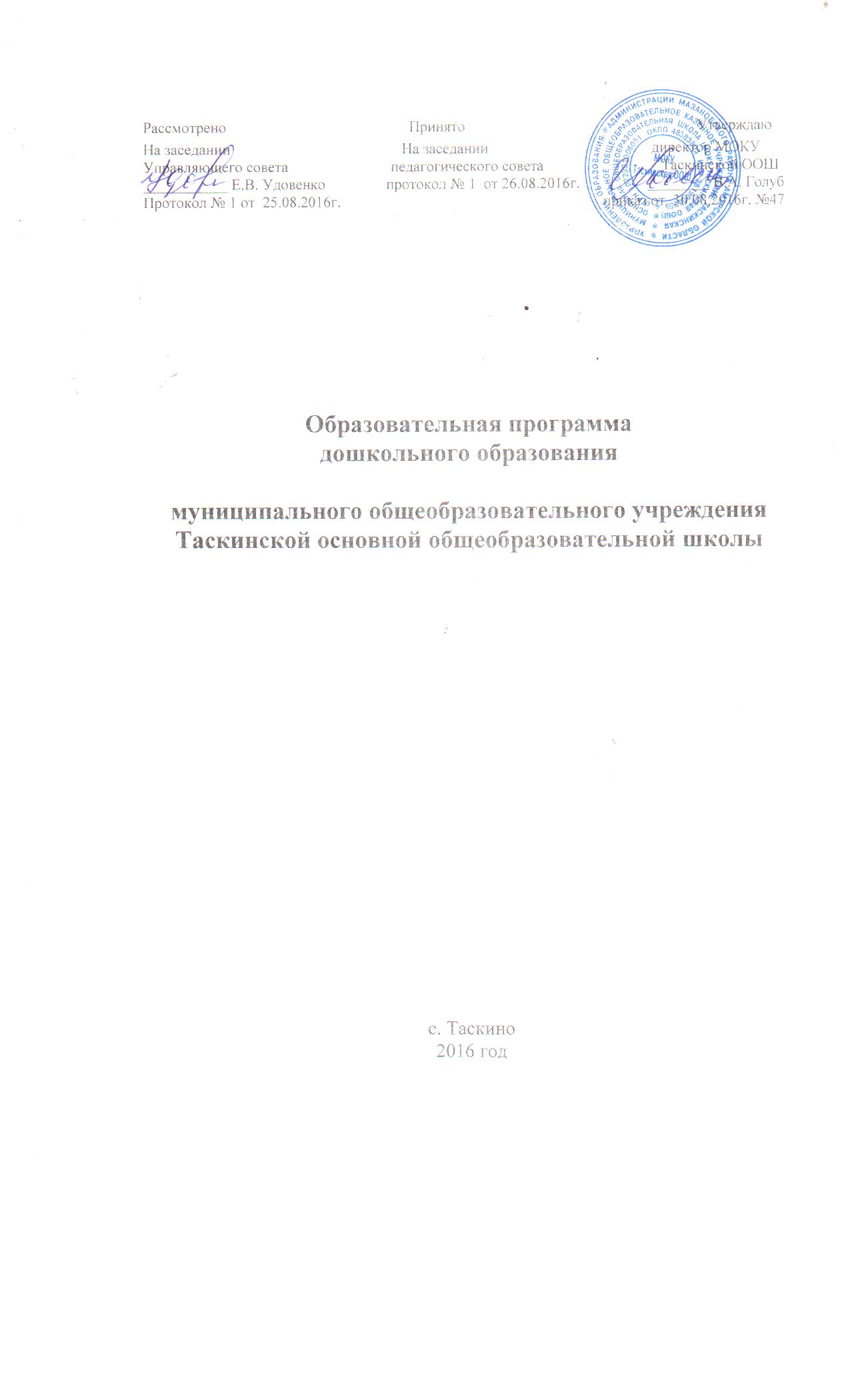 СодержаниеОБЯЗАТЕЛЬНАЯ ЧАСТЬ ПРОГРАММЫ1. ЦЕЛЕВОЙ РАЗДЕЛ1.1. Пояснительная запискаОсновная образовательная программа дошкольного образования муниципального общеобразовательного учреждения Таскинской основной общеобразовательной школы (далее – образовательная программа) разработана в соответствии с  Федеральным государственным образовательным стандартом дошкольного образования (приказ № 1155 от 17.10.2013) (далее – Стандарт) и реализуется в дошкольной группе (далее – детский сад) МОБУ Таскинской ООШ. Программа состоит из обязательной части и части, формируемой участниками образовательных отношений. Обе части являются взаимодополняющими и необходимыми с точки зрения реализации требований Стандарта.Обязательная часть Программы предполагает комплексный подход в развитии детей в пяти образовательных областях с учетом примерной общеобразовательной программы дошкольного образования «От рождения до школы» под ред. Н.Е. Вераксы, Т.С. Комаровой, М.А. Васильевой.Часть, формируемая участниками образовательных отношений, предполагает реализацию парциальной программы «Основы безопасности детей дошкольного возраста» Н. Авдеевой, Н. Князевой, Р. Стеркиной, региональной образовательной программы для дошкольников «Ребенок и дорога» (г. Благовещенск, 2014 г.) в образовательной области «Социально-коммуникативное развитие». Объем обязательной части Программы составляет 80% от ее общего объема; части, формируемой участниками образовательных отношений - 20%.1.1.1. Цели и задачиВедущие цели образовательной программы — создание благоприятных условий для полноценного проживания ребенком дошкольного детства, формирование основ базовой культуры личности, всестороннее развитие психических и физических качеств в соответствии с возрастными и индивидуальными особенностями, подготовка к жизни в современном обществе, к обучению в школе, обеспечение безопасности жизнедеятельности дошкольника.Цели образовательной программы достигаются через решение следующих задач:• забота о здоровье, эмоциональном благополучии и своевременном всестороннем развитии каждого ребенка;• создание в группах атмосферы гуманного и доброжелательного отношения ко всем воспитанникам, что позволяет растить их общительными, добрыми, любознательными, инициативными, стремящимися к самостоятельности и творчеству;• максимальное использование разнообразных видов детской деятельности, их интеграция в целях повышения эффективности воспитательно-образовательного процесса;• творческая организация (креативность) воспитательно-образовательного процесса;• вариативность использования образовательного материала, позволяющая развивать творчество в соответствии с интересами и наклонностями каждого ребенка;• уважительное отношение к результатам детского творчества;• единство подходов к воспитанию детей в условиях детского сада и семьи;• соблюдение в работе детского сада и начальной школы преемственности, исключающей умственные и физические перегрузки в содержании образования детей дошкольного возраста, обеспечивающей отсутствие давления предметного обучения.1.1.2. Принципы и подходы к формированию ПрограммыОбразовательная программа построена на следующих принципах:1) Поддержка разнообразия детства. Многообразие социальных, личностных, культурных, языковых, этнических особенностей, религиозных и других общностей, ценностей и убеждений, мнений и способов их выражения, жизненных укладов особенно ярко проявляется в условиях Российской Федерации – государства с огромной территорией, разнообразными природными условиями, объединяющего многочисленные культуры, народы, этносы. Возрастающая мобильность в обществе, экономике, образовании, культуре требует от людей умения ориентироваться в этом мире разнообразия, способности сохранять свою идентичность и в то же время гибко, позитивно и конструктивно взаимодействовать с другими людьми, способности выбирать и уважать право выбора других ценностей и убеждений, мнений и способов их выражения. Разнообразие рассматривается как ценность, образовательный ресурс и предполагает использование разнообразия для обогащения образовательного процесса с учетом региональной специфики, социокультурной ситуации развития каждого ребенка, его возрастных и индивидуальных особенностей, ценностей, мнений и способов их выражения.2) Сохранение уникальности и самоценности детства как важного этапа в общем развитии человека. Самоценность детства – понимание детства как периода жизни значимого самого по себе, значимого тем, что происходит с ребенком сейчас, а не тем, что этот этап является подготовкой к последующей жизни. Этот принцип подразумевает полноценное проживание ребенком всех этапов детства (младенческого, раннего и дошкольного детства), обогащение (амплификацию) детского развития.3) Позитивная социализация ребенка предполагает, что освоение ребенком культурных норм, средств и способов деятельности, культурных образцов поведения и общения с другими людьми, приобщение к традициям семьи, общества, государства происходят в процессе сотрудничества со взрослыми и другими детьми, направленного на создание предпосылок к полноценной деятельности ребенка в изменяющемся мире.4) Личностно-развивающий и гуманистический характер взаимодействия взрослых (родителей (законных представителей), педагогических и иных работников) и детей. Такой тип взаимодействия предполагает базовую ценностную ориентацию на достоинство каждого участника взаимодействия, уважение и безусловное принятие личности ребенка, доброжелательность, внимание к ребенку, его состоянию, настроению, потребностям, интересам. Личностно-развивающее взаимодействие является неотъемлемой составной частью социальной ситуации развития ребенка в организации, условием его эмоционального благополучия и полноценного развития. 5) Содействие и сотрудничество детей и взрослых, признание ребенка полноценным участником (субъектом) образовательных отношений. Этот принцип предполагает активное участие всех субъектов образовательных отношений – как детей, так и взрослых – в реализации программы. Каждый участник имеет возможность внести свой индивидуальный вклад в ход игры, занятия, проекта, обсуждения, в планирование образовательного процесса, может проявить инициативу. Принцип содействия предполагает диалогический характер коммуникации между всеми участниками образовательных отношений. Детям предоставляется возможность высказывать свои взгляды, свое мнение, занимать позицию и отстаивать ее, принимать решения и брать на себя ответственность в соответствии со своими возможностями. 6) Сотрудничество с семьей. Сотрудничество, кооперация с семьей, открытость в отношении семьи, уважение семейных ценностей и традиций, их учет в образовательной работе являются важнейшим принципом образовательной программы.  7) Сетевое взаимодействие с организациями социализации, образования, охраны здоровья и другими партнерами, которые могут внести вклад в развитие и образование детей, а также использование ресурсов местного сообщества и вариативных программ дополнительного образования детей для обогащения детского развития. Учреждение устанавливает партнерские отношения не только с семьями детей, но и с другими организациями и лицами, которые могут способствовать обогащению социального и/или культурного опыта детей, приобщению детей к национальным традициям (посещение театров, музеев, освоение программ дополнительного образования), к природе и истории родного края; содействовать проведению совместных проектов, экскурсий, праздников, посещению концертов, а также удовлетворению особых потребностей детей, оказанию психолого-педагогической и/или медицинской поддержки в случае необходимости (центры семейного консультирования и др.). 8) Индивидуализация дошкольного образования предполагает такое построение образовательной деятельности, которое открывает возможности для индивидуализации образовательного процесса, появления индивидуальной траектории развития каждого ребенка с характерными для данного ребенка спецификой и скоростью, учитывающей его интересы, мотивы, способности и возрастно-психологические особенности. При этом сам ребенок становится активным в выборе содержания своего образования, разных форм активности. Для реализации этого принципа необходимы регулярное наблюдение за развитием ребенка, сбор данных о нем, анализ его действий и поступков; помощь ребенку в сложной ситуации; предоставление ребенку возможности выбора в разных видах деятельности, акцентирование внимания на инициативности, самостоятельности и активности ребенка.9) Возрастная адекватность образования. Этот принцип предполагает подбор педагогом содержания и методов дошкольного образования в соответствии с возрастными особенностями детей. Важно использовать все специфические виды детской деятельности (игру, коммуникативную и познавательно-исследовательскую деятельность, творческую активность, обеспечивающую художественно-эстетическое развитие ребенка), опираясь на особенности возраста и задачи развития, которые должны быть решены в дошкольном возрасте. Деятельность педагога должна быть мотивирующей и соответствовать психологическим законам развития ребенка, учитывать его индивидуальные интересы, особенности и склонности.10) Развивающее вариативное образование. Этот принцип предполагает, что образовательное содержание предлагается ребенку через разные виды деятельности с учетом его актуальных и потенциальных возможностей усвоения этого содержания и совершения им тех или иных действий, с учетом его интересов, мотивов и способностей. Данный принцип предполагает работу педагога с ориентацией на зону ближайшего развития ребенка (Л.С. Выготский), что способствует развитию, расширению как явных, так и скрытых возможностей ребенка.11) Полнота содержания и интеграция отдельных образовательных областей. В соответствии со Стандартом образовательная программа предполагает всестороннее социально-коммуникативное, познавательное, речевое, художественно-эстетическое и физическое развитие детей посредством различных видов детской активности. Деление образовательной программы на образовательные области не означает, что каждая образовательная область осваивается ребенком по отдельности, в форме изолированных занятий по модели школьных предметов. Между отдельными разделами существуют многообразные взаимосвязи: познавательное развитие тесно связано с речевым и социально-коммуникативным, художественно-эстетическое – с познавательным и речевым и т.п. Содержание образовательной деятельности в одной конкретной области тесно связано с другими областями. Такая организация образовательного процесса соответствует особенностям развития детей раннего и дошкольного возраста.12) Инвариантность ценностей и целей при вариативности средств реализации и достижения целей образовательной программы. Учреждение имеет право выбора способов достижения заданных Стандартом целевых ориентиров, выбора образовательных программ, учитывающих многообразие конкретных социокультурных, географических, климатических условий реализации образовательной программы, разнородность состава групп воспитанников, их особенностей и интересов, запросов родителей (законных представителей), интересов и предпочтений педагогов и т.п. С учетом примерной общеобразовательной программы дошкольного образования «От рождения до школы» к особенностям реализации образовательной программы относятся: 1) Направленность на развитие личности ребенка. Приоритет образовательной программы — воспитание свободного, уверенного в себе человека, с активной жизненной позицией, стремящегося творчески подходить к решению различных жизненных ситуаций, имеющего свое мнение и умеющего отстаивать его.2) Патриотическая направленность. Большое внимание уделяется воспитанию в детях патриотических чувств, любви к Родине, гордости за ее достижения, уверенности в том, что Россия — великая многонациональная страна с героическим прошлым и счастливым будущим.3) Направленность на нравственное воспитание, поддержку традиционных ценностей. Воспитание уважения к традиционным ценностям, таким как любовь к родителям, уважение к старшим, заботливое отношение к малышам, пожилым людям; формирование традиционных гендерных представлений; воспитание у детей стремления в своих поступках следовать положительному примеру.4) Нацеленность на дальнейшее образование: развитие в детях познавательного интереса, стремления к получению знаний, положительной мотивации к дальнейшему обучению в школе, институте; понимание того, что всем людям необходимо получать образование. Формирование отношения к образованию как к одной из ведущих жизненных ценностей.5) Направленность на сохранение и укрепление здоровья детей. Одна из главных задач – забота о сохранении и укреплении здоровья детей, формирование у них элементарных представлений о здоровом образе жизни, воспитание полезных привычек, в том числе привычки к здоровому питанию, потребности в двигательной активности.6) Направленность на учет индивидуальных особенностей ребенка. Обеспечение эмоционального благополучия каждого ребенка, что достигается за счет учета индивидуальных особенностей детей как в вопросах организации жизнедеятельности (приближение режима дня к индивидуальным особенностям ребенка и пр.), так и в формах и способах взаимодействия с ребенком (проявление уважения к его индивидуальности, чуткости к его эмоциональным состояниям, поддержка его чувства собственного достоинства и т. д.).1.1.3. Значимые для разработки образовательной программы характеристикиОбразовательная программа реализуется в дошкольной группе МОКУ Таскинской ООШ.  К особенностям реализации относятся:- отсутствие в детском саду младенческого возраста, поэтому программа реализуется для детей раннего (с полутора до 3 лет) и дошкольного (с 3 до 7 лет) возраста;- малокомплектность детского сада, разновозрастной состав групп (два-три возраста);- детский сад расположен в сельской местности, в районном центре. Это учитывается при решении образовательных задач через выбор форм и методов работы по ознакомлению с природой и окружающим миром, а также через знакомство с культурой, историей, достопримечательностями района, села. Возрастные особенности психологического развития детей, воспитывающихся в детском саду:- 1,5-3 года:  Этому возрасту свойственно удовлетворение ребенком естественных психофизиологических потребностей: сенсомоторной потребности, потребности в эмоциональном контакте, потребности во взаимодействии и общении со взрослыми. Дети активно овладевают разнообразными движениями. Растущие двигательные возможности позволяют детям более активно знакомиться с окружающим миром, познавать свойства и качества предметов, осваивать новые способы действий, но при этом малыши еще не способны постоянно контролировать свои движения. Для детей этого возраста характерно наглядно-действенное и наглядно-образное мышление.- 3-4 года: Поведение детей 3-4 лет носит непроизвольный характер, они действуют под влиянием чувств и желаний. Мотивацией интересов детей данного возраста является одобрение и похвала. Внимание детей этого возраста непроизвольное. Ребёнок способен сосредоточиться на 10-15 минут. В этом возрасте развито наглядно-образное мышление. Память носит непроизвольный характер. Игра становится ведущим видом детской деятельности. Преобладает сюжетно-ролевая игра. Через игру развивается воображение детей;- 4-5 лет: Ребёнок действует под влиянием своих чувств и желаний, но при правильном руководстве взрослого подчиняет своё поведения определённым правилам. Внимание становится более устойчивым, начинает носить произвольный характер. В игре внимание удерживается до 15-20 минут. Память носит непроизвольный характер, ребёнок лучше запоминает в игровой форме. Особенностью мышления ребёнка является  постоянное сочетание действия и речи. Действуя, ребёнок мыслит, рассуждает. Речь становится более связной. К 5 годам заканчивается процесс овладения звуками. Усиливается проявление творчества в различных видах деятельности. Ребёнок осваивает приёмы и средства фантазирования. Наблюдается рост словесных форм воображения;- 5-6 лет: Дети данного возраста начинают осознавать свои умения и навыки, из которых складывается самооценка. К 6 годам ребёнок уже способен управлять своим вниманием, увеличивая его объем. Внимание может удерживаться до 20-25 минут, но остаётся непроизвольным. Заканчивается процесс овладения звуками, появляется монологическая речь, включающая в себя развёрнутые высказывания. Дети уверенно ориентируются в пространстве и времени. С 5-6 лет повышается уровень произвольного управления своим поведением;- 6-7 лет: Дети могут управлять своим поведением. В этом возрасте для детей важна оценка их свойств и качеств взрослыми. Появляется самооценка и взаимооценка. Ребёнок в этом возрасте способен управлять своим вниманием, сосредотачиваться до 20-25 минут. Внимание ребёнка все ещё непроизвольно и зависит от его интереса. Память носит произвольный характер: ребёнок ставит перед собой цель запомнить что-либо, даже если ему интересно. В этом возрасте дети умеют сравнивать, находить общее между предметами. Речь становится более связной. Дети могут пересказывать небольшие литературные произведения, рассказывать об игрушке, картинке, события из личной жизни.1.2. Планируемые результаты1.2.1. Целевые ориентиры результатов освоения образовательной программыВ соответствии с ФГОС ДО специфика дошкольного детства и системные особенности дошкольного образования делают неправомерными требования от ребенка дошкольного возраста конкретных образовательных достижений. Поэтому результаты освоения образовательной программы представлены в виде целевых ориентиров дошкольного образования и представляют собой возрастные характеристики возможных достижений ребенка к концу дошкольного образования. Целевые ориентиры в раннем возрастеК трем годам ребенок:- интересуется окружающими предметами, активно действует с ними, исследует их свойства, экспериментирует. Использует специфические, культурно фиксированные предметные действия, знает назначение бытовых предметов (ложки, расчески, карандаша и пр.) и умеет пользоваться ими. Проявляет настойчивость в достижении результата своих действий; - стремится к общению и воспринимает смыслы в различных ситуациях общения со взрослыми, активно подражает им в движениях и действиях, умеет действовать согласованно; - владеет активной и пассивной речью: понимает речь взрослых, может обращаться с вопросами и просьбами, знает названия окружающих предметов и игрушек;- проявляет интерес к сверстникам; наблюдает за их действиями и подражает им.  Взаимодействие с ровесниками окрашено яркими эмоциями; - в короткой игре воспроизводит действия взрослого, впервые осуществляя игровые замещения;- проявляет самостоятельность в бытовых и игровых действиях. Владеет простейшими навыками самообслуживания; - любит слушать стихи, песни, короткие сказки, рассматривать картинки, двигаться под музыку. Проявляет живой эмоциональный отклик на эстетические впечатления. Охотно включается в продуктивные виды деятельности (изобразительную деятельность, конструирование и др.);- с удовольствием двигается – ходит, бегает в разных направлениях, стремится осваивать различные виды движения (подпрыгивание, лазанье, перешагивание и пр.).Целевые ориентиры на этапе завершения освоения образовательной программыК семи годам ребенок:- овладевает основными культурными средствами, способами деятельности, проявляет инициативу и самостоятельность в разных видах деятельности — игре, общении, познавательно-исследовательской деятельности, конструировании и др.; способен выбирать себе род занятий, участников по совместной деятельности;- обладает установкой положительного отношения к миру, к разным видам труда, другим людям и самому себе, обладает чувством собственного достоинства; активно взаимодействует со сверстниками и взрослыми, участвует в совместных играх;- способен договариваться, учитывать интересы и чувства других, сопереживать неудачам и радоваться успехам других, адекватно проявляет свои чувства, в том числе чувство веры в себя, старается разрешать конфликты. Умеет выражать и отстаивать свою позицию по разным вопросам;- способен сотрудничать и выполнять как лидерские, так и исполнительские функции в совместной деятельности;- понимает, что все люди равны вне зависимости от их социального происхождения, этнической принадлежности, религиозных и других верований, их физических и психических особенностей;- проявляет эмпатию по отношению к другим людям, готовность прийти на помощь тем, кто в этом нуждается;- проявляет умение слышать других и стремление быть понятым другими;- обладает развитым воображением, которое реализуется в разных видах деятельности, и прежде всего в игре; владеет разными формами и видами игры, различает условную и реальную ситуации; умеет подчиняться разным правилам и социальным нормам. Умеет распознавать различные ситуации и адекватно их оценивать;- достаточно хорошо владеет устной речью, может выражать свои мысли и желания, использовать речь для выражения своих мыслей, чувств и желаний, построения речевого высказывания в ситуации общения, выделять звуки в словах, у ребенка складываются предпосылки грамотности;- у ребенка развита крупная и мелкая моторика; он подвижен, вынослив, владеет основными движениями, может контролировать свои движения и управлять ими;- способен к волевым усилиям, может следовать социальным нормам поведения и правилам в разных видах деятельности, во взаимоотношениях со взрослыми и сверстниками, может соблюдать правила безопасного поведения и навыки личной гигиены;- проявляет ответственность за начатое дело;- проявляет любознательность, задает вопросы взрослым и сверстникам, интересуется причинно-следственными связями, пытается самостоятельно придумывать объяснения явлениям природы и поступкам людей; склонен наблюдать, экспериментировать. Обладает начальными знаниями о себе, о природном и социальном мире, в котором он живет; знаком с произведениями детской литературы, обладает элементарными представлениями из области живой природы, естествознания, математики, истории и т.п.; способен к принятию собственных решений, опираясь на свои знания и умения в различных видах деятельности;- открыт новому, то есть проявляет желание узнавать новое, самостоятельно добывать новые знания; положительно относится к обучению в школе;- проявляет уважение к жизни (в различных ее формах) и заботу обокружающей среде;- эмоционально отзывается на красоту окружающего мира, произведения народного и профессионального искусства (музыку, танцы, театральную деятельность, изобразительную деятельность и т. д.);- проявляет патриотические чувства, ощущает гордость за свою страну, ее достижения, имеет представление о ее географическом разнообразии, многонациональности, важнейших исторических событиях;- имеет первичные представления о себе, семье, традиционных семейных ценностях, включая традиционные гендерные ориентации, проявляет уважение к своему и противоположному полу;- соблюдает элементарные общепринятые нормы, имеет первичные ценностные представления о том, «что такое хорошо и что такое плохо», стремится поступать хорошо; проявляет уважение к старшим и заботу о младших;- имеет начальные представления о здоровом образе жизни. Воспринимает здоровый образ жизни как ценность.Степень реального развития этих характеристик и способности ребенка их проявлять к моменту перехода на следующий уровень образования могут существенно варьировать у разных детей в силу различий в условиях жизни и индивидуальных особенностей развития конкретного ребенка.1.2.2. Развивающее оценивание качества образовательной деятельности по образовательной программеОбразовательной программой предусмотрена система мониторинга динамики развития детей, динамики их образовательных достижений, основанная на методе наблюдения и включающая:- педагогические наблюдения, педагогическую диагностику, связанную с оценкой эффективности педагогических действий с целью их дальнейшей оптимизации;- детские портфолио, фиксирующие достижения ребенка в ходе образовательной деятельности; - карты развития ребенка; - различные шкалы индивидуального развития. Реализация образовательной программы предполагает оценку индивидуального развития детей. Такая оценка производится педагогическим работником в рамках педагогической диагностики (оценки индивидуального развития детей дошкольного возраста, связанной с оценкой эффективности педагогических действий и лежащей в основе их дальнейшего планирования).Педагогическая диагностика проводится в ходе наблюдений за активностью детей в спонтанной и специально организованной деятельности. Инструментарий для педагогической диагностики – карты наблюдений детского развития, позволяющие фиксировать индивидуальную динамику и перспективы развития каждого ребенка в ходе:- коммуникации со сверстниками и взрослыми (как меняются способы установления и поддержания контакта, принятия совместных решений, разрешения конфликтов, лидерства и пр.);- игровой деятельности;- познавательной деятельности (как идет развитие детских способностей, познавательной активности);- проектной деятельности (как идет развитие детской инициативности, ответственности и автономии, как развивается умение планировать и организовывать свою деятельность);- художественной деятельности;- физического развития.Результаты педагогической диагностики могут использоваться исключительно для решения следующих образовательных задач:1) индивидуализации образования (в том числе поддержки ребенка, построения его образовательной траектории или профессиональной коррекции особенностей его развития);2) оптимизации работы с группой детей.В ходе образовательной деятельности педагоги создают диагностические ситуации, чтобы оценить индивидуальную динамику детей и скорректировать свои действия.Образовательной программой не предусматривается оценивание качества образовательной деятельности детского сада на основе достижения детьми планируемых результатов освоения образовательной программы.Целевые ориентиры, представленные в Программе не подлежат непосредственной оценке, не являются непосредственным основанием оценки как итогового, так и промежуточного уровня развития детей, не являются основанием для их формального сравнения с реальными достижениями детей, не являются основой объективной оценки соответствия установленным требованиям образовательной деятельности и подготовки детей, не являются непосредственным основанием при оценке качества образования. 2. СОДЕРЖАТЕЛЬНЫЙ РАЗДЕЛ2.1. Описание образовательной деятельности в соответствии с направлениями развития ребенка, представленными в пяти образовательных областях2.1.1. Ранний возраст (1-3 года)Социально-коммуникативное развитиеВ области социально-коммуникативного развития основными задачами образовательной деятельности являются создание условий для: – дальнейшего развития общения ребенка со взрослыми;– дальнейшего развития общения ребенка с другими детьми;– дальнейшего развития игры – дальнейшего развития навыков самообслуживания. В сфере развития общения со взрослымВзрослый удовлетворяет потребность ребенка в общении и социальном взаимодействии, поощряя ребенка к активной речи. Взрослый не стремится искусственно ускорить процесс речевого развития. Он играет с ребенком, используя различные предметы, при этом активные действия ребенка и взрослого чередуются; показывает образцы действий с предметами; создает предметно-развивающую среду для самостоятельной игры-исследования; поддерживает инициативу ребенка в общении и предметно-манипулятивной активности, поощряет его действия.Способствует развитию у ребенка позитивного представления о себе и положительного самоощущения: подносит к зеркалу, обращая внимание ребенка на детали его внешнего облика, одежды; учитывает возможности ребенка, поощряет достижения ребенка, поддерживает инициативность и настойчивость в разных видах деятельности.Взрослый способствует развитию у ребенка интереса и доброжелательного отношения к другим детям: создает безопасное пространство для взаимодействия детей, насыщая его разнообразными предметами, наблюдает за активностью детей в этом пространстве, поощряет проявление интереса детей друг к другу и просоциальное поведение, называя детей по имени, комментируя (вербализируя) происходящее. Особое значение в этом возрасте приобретает вербализация различных чувств детей, возникающих в процессе взаимодействия: радости, злости, огорчения, боли и т. п., которые появляются в социальных ситуациях. Взрослый продолжает поддерживать стремление ребенка к самостоятельности в различных повседневных ситуациях и при овладении навыками самообслуживания. В сфере развития социальных отношений и общения со сверстникамиВзрослый наблюдает за спонтанно складывающимся взаимодействием детей между собой в различных игровых и/или повседневных ситуациях; в случае возникающих между детьми конфликтов не спешит вмешиваться; обращает внимание детей на чувства, которые появляются у них в процессе социального взаимодействия; утешает детей в случае обиды и обращает внимание на то, что определенные действия могут вызывать обиду. В ситуациях, вызывающих позитивные чувства, взрослый комментирует их, обращая внимание детей на то, что определенные ситуации и действия вызывают положительные чувства удовольствия, радости, благодарности и т. п. Благодаря этому дети учатся понимать собственные действия и действия других людей в плане их влияния на других, овладевая таким образом социальными компетентностями.В сфере развития игрыВзрослый организует соответствующую игровую среду, в случае необходимости знакомит детей с различными игровыми сюжетами, помогает освоить простые игровые действия (покормить куклу, помешать в кастрюльке «еду»), использовать предметы-заместители, поддерживает попытки ребенка играть в роли (мамы, дочки, врача и др.), организуют несложные сюжетные игры с несколькими детьми.В сфере социального и эмоционального развитияВзрослый грамотно проводит адаптацию ребенка к детскому саду, учитывая привязанность детей к близким, привлекает родителей (законных представителей) или родных для участия и содействия в период адаптации. Взрослый, первоначально в присутствии родителей (законных представителей) или близких, знакомится с ребенком и налаживает с ним эмоциональный контакт. В период адаптации взрослый следит за эмоциональным состоянием ребенка и поддерживает постоянный контакт с родителями (законными представителями); предоставляет возможность ребенку постепенно, в собственном темпе осваивать пространство и режим детского сада, не предъявляя ребенку излишних требований. Ребенок знакомится с другими детьми. Взрослый же при необходимости оказывает ему в этом поддержку, представляя нового ребенка другим детям, называя ребенка по имени, усаживая его на первых порах рядом с собой. Также в случае необходимости взрослый помогает ребенку найти себе занятия, знакомя его с пространством детского сада, имеющимися в нем предметами и материалами. Взрослый поддерживает стремление детей к самостоятельности в самообслуживании (дает возможность самим одеваться, умываться и пр., помогает им), поощряет участие детей в повседневных бытовых занятиях; приучает к опрятности, знакомит с правилами этикета.Познавательное развитиеВ сфере познавательного развития основными задачами образовательной деятельности являются создание условий для:– ознакомления детей с явлениями и предметами окружающего мира, овладения предметными действиями;– развития познавательно-исследовательской активности и познавательных способностей. В сфере ознакомления с окружающим миромВзрослый знакомит детей с назначением и свойствами окружающих предметов и явлений в группе, на прогулке, в ходе игр и занятий; помогает освоить действия с игрушками-орудиями (совочком, лопаткой и пр.). В сфере развития познавательно-исследовательской активности и познавательных способностейВзрослый поощряет любознательность и исследовательскую деятельность детей, создавая для этого насыщенную предметно-развивающую среду, наполняя ее соответствующими предметами. Для этого можно использовать предметы быта – кастрюли, кружки, корзинки, пластмассовые банки, бутылки,  а также грецкие орехи, каштаны, песок и воду. Взрослый с вниманием относится к проявлению интереса детей к окружающему природному миру, к детским вопросам, не спешит давать готовые ответы, разделяя удивление и детский интерес. Речевое развитиеВ области речевого развития основными задачами образовательной деятельности являются создание условий для: – развития речи у детей в повседневной жизни;– развития разных сторон речи в специально организованных играх и занятиях.В сфере развития речи в повседневной жизниВзрослые внимательно относятся к выражению детьми своих желаний, чувств, интересов, вопросов, терпеливо выслушивают детей, стремятся понять, что ребенок хочет сказать, поддерживая тем самым активную речь детей. Взрослый не указывает на речевые ошибки ребенка, но повторяет за ним слова правильно. Взрослый использует различные ситуации для диалога с детьми, а также создает условия для развития общения детей между собой. Он задает открытые вопросы, побуждающие детей к активной речи; комментирует события и ситуации их повседневной жизни; говорит с ребенком о его опыте, событиях из жизни, его интересах; инициирует обмен мнениями и информацией между детьми.В сфере развития разных сторон речиВзрослые читают детям книги, вместе рассматривают картинки, объясняют, что на них изображено, поощряют разучивание стихов; организуют речевые игры, стимулируют словотворчество; проводят специальные игры и занятия, направленные на обогащение словарного запаса, развитие грамматического и интонационного строя речи, на развитие планирующей и регулирующей функций речи.Художественно-эстетическое развитиеВ области художественно-эстетического развития основными задачами образовательной деятельности являются создание условий для: – развития у детей эстетического отношения к окружающему миру;– приобщения к изобразительным видам деятельности;– приобщения к музыкальной культуре;– приобщения к театрализованной деятельности.В сфере развития у детей эстетического отношения к окружающему мируВзрослые привлекают внимание детей к красивым вещам, красоте природы, произведениям искусства, вовлекают их в процесс сопереживания по поводу воспринятого, поддерживают выражение эстетических переживаний ребенка. В сфере приобщения к изобразительным видам деятельностиВзрослые предоставляют детям широкие возможности для экспериментирования с материалами – красками, карандашами, мелками, пластилином, глиной, бумагой и др.; знакомят с разнообразными простыми приемами изобразительной деятельности; поощряют воображение и творчество детей.В сфере приобщения к музыкальной культуреВзрослые создают в детском саду и в групповых помещениях музыкальную среду, органично включая музыку в повседневную жизнь. Предоставляют детям возможность прослушивать фрагменты музыкальных произведений, звучание различных, в том числе детских музыкальных инструментов, экспериментировать с инструментами и звучащими предметами. Поют вместе с детьми песни, побуждают ритмично двигаться под музыку; поощряют проявления эмоционального отклика ребенка на музыку.В сфере приобщения детей к театрализованной деятельностиВзрослые знакомят детей с театрализованными действиями в ходе разнообразных игр, инсценируют знакомые детям сказки, стихи, организуют просмотры театрализованных представлений. Побуждают детей принимать посильное участие в инсценировках, беседуют с ними по поводу увиденного.Физическое развитиеВ области физического развития основными задачами образовательной деятельности являются создание условий для: – укрепления здоровья детей, становления ценностей здорового образа жизни;– развития различных видов двигательной активности;– формирования навыков безопасного поведения.В сфере укрепления здоровья детей, становления ценностей здорового образа жизниВзрослые организуют правильный режим дня, приучают детей к соблюдению правил личной гигиены, в доступной форме объясняют, что полезно и что вредно для здоровья.В сфере развития различных видов двигательной активностиВзрослые организую пространственную среду с соответствующим оборудованием – как внутри помещений детском саду, так и на внешней ее территории (горки, качели и т. п.) для удовлетворения естественной потребности детей в движении, для развития ловкости, силы, координации и т. п. Проводят подвижные игры, способствуя получению детьми радости от двигательной активности, развитию ловкости, координации движений, правильной осанки. Вовлекают детей в игры с предметами, стимулирующие развитие мелкой моторики.В сфере формирования навыков безопасного поведенияВзрослые создают в детском саду безопасную среду, а также предостерегают детей от поступков, угрожающих их жизни и здоровью. Требования безопасности не должны реализовываться за счет подавления детской активности и препятствования деятельному исследованию мира.2.1.2. Дошкольный возрастСоциально-коммуникативное развитиеВ области социально-коммуникативного развития ребенка в условиях информационной социализации основными задачами образовательной деятельности являются создание условий для: – развития положительного отношения ребенка к себе и другим людям; – развития коммуникативной и социальной компетентности, в том числе информационно-социальной компетентности;– развития игровой деятельности; – развития компетентности в виртуальном поиске.В сфере развития положительного отношения ребенка к себе и другим людямВзрослые создают условия для формирования у ребенка положительного самоощущения – уверенности в своих возможностях, в том, что он хороший, его любят.Способствуют развитию у ребенка чувства собственного достоинства, осознанию своих прав и свобод (иметь собственное мнение, выбирать друзей, игрушки, виды деятельности, иметь личные вещи, по собственному усмотрению использовать личное время).Взрослые способствуют развитию положительного отношения ребенка к окружающим его людям: воспитывают уважение и терпимость к другим детям и взрослым, вне зависимости от их социального происхождения, расовой и национальной принадлежности, языка, вероисповедания, пола, возраста, личностного и поведенческого своеобразия; воспитывают уважение к чувству собственного достоинства других людей, их мнениям, желаниям, взглядам.В сфере развития коммуникативной и социальной компетентностиУ детей с самого раннего возраста возникает потребность в общении и социальных контактах. Первый социальный опыт дети приобретают в семье, в повседневной жизни, принимая участие в различных семейных событиях. Уклад жизни и ценности семьи оказывают влияние на социально-коммуникативное развитие детей. Взрослые создают в детском саду различные возможности для приобщения детей к ценностям сотрудничества с другими людьми, прежде всего реализуя принципы личностно-развивающего общения и содействия, предоставляя детям возможность принимать участие в различных событиях, планировать совместную работу. Это способствует развитию у детей чувства личной ответственности, ответственности за другого человека, чувства «общего дела», понимания необходимости согласовывать с партнерами по деятельности мнения и действия. Взрослые помогают детям распознавать эмоциональные переживания и состояния окружающих, выражать собственные переживания. Способствуют формированию у детей представлений о добре и зле, обсуждая с ними различные ситуации из жизни, из рассказов, сказок, обращая внимание на проявления щедрости, жадности, честности, лживости, злости, доброты и др., таким образом создавая условия освоения ребенком этических правил и норм поведения.Взрослые предоставляют детям возможность выражать свои переживания, чувства, взгляды, убеждения и выбирать способы их выражения, исходя из имеющегося у них опыта. Эти возможности свободного самовыражения играют ключевую роль в развитии речи и коммуникативных способностей, расширяют словарный запас и умение логично и связно выражать свои мысли, развивают готовность принятия на себя ответственности в соответствии с уровнем развития. Интерес и внимание взрослых к многообразным проявлениям ребенка, его интересам и склонностям повышает его доверие к себе, веру в свои силы. Возможность внести свой вклад в общее дело и повлиять на ход событий, например при участии в планировании, возможность выбора содержания и способов своей деятельности помогает детям со временем приобрести способность и готовность к самостоятельности и участию в жизни общества, что характеризует взрослого человека современного общества, осознающего ответственность за себя и сообщество.Взрослые способствуют развитию у детей социальных навыков: при возникновении конфликтных ситуаций не вмешиваются, позволяя детям решить конфликт самостоятельно и помогая им только в случае необходимости. В различных социальных ситуациях дети учатся договариваться, соблюдать очередность, устанавливать новые контакты. Взрослые способствуют освоению детьми элементарных правил этикета и безопасного поведения дома, на улице. Создают условия для развития бережного, ответственного отношения ребенка к окружающей природе, рукотворному миру, а также способствуют усвоению детьми правил безопасного поведения, прежде всего на своем собственном примере и примере других, сопровождая собственные действия и/или действия детей комментариями.В сфере развития игровой деятельностиВзрослые создают условия для свободной игры детей, организуют и поощряют участие детей в сюжетно-ролевых, дидактических, развивающих компьютерных играх и других игровых формах; поддерживают творческую импровизацию в игре. Используют дидактические игры и игровые приемы в разных видах деятельности и при выполнении режимных моментов.Познавательное развитиеВ области познавательного развития ребенка основными задачами образовательной деятельности являются создание условий для: – развития любознательности, познавательной активности, познавательных способностей детей;– развития представлений в разных сферах знаний об окружающей действительности, в том числе о виртуальной среде, о возможностях и рисках Интернета. В сфере развития любознательности, познавательной активности, познавательных способностейВзрослые создают насыщенную предметно-пространственную среду, стимулирующую познавательный интерес детей, исследовательскую активность, элементарное экспериментирование с различными веществами, предметами, материалами.Ребенок с самого раннего возраста проявляет исследовательскую активность и интерес к окружающим предметам и их свойствам, а в возрасте 3-5 лет уже обладает необходимыми предпосылками для того, чтобы открывать явления из естественнонаучной области, устанавливая и понимая простые причинные взаимосвязи «если… то…».Уже в своей повседневной жизни ребенок приобретает многообразный опыт соприкосновения с объектами природы – воздухом, водой, огнем, землей (почвой), светом, различными объектами живой и неживой природы и т. п. Ему нравится наблюдать природные явления, исследовать их, экспериментировать с ними. Он строит гипотезы и собственные теории, объясняющие явления, знакомится с первичными закономерностями, делает попытки разбираться во взаимосвязях, присущих этой сфере. Возможность свободных практических действий с разнообразными материалами, участие в элементарных опытах и экспериментах имеет большое значение для умственного и эмоционально-волевого развития ребенка, способствует построению целостной картины мира, оказывает стойкий долговременный эффект. У ребенка формируется понимание, что окружающий мир полон загадок, тайн, которые еще предстоит разгадать. Таким образом, перед ребенком открывается познавательная перспектива дальнейшего изучения природы, мотивация расширять и углублять свои знания.Помимо поддержки исследовательской активности, взрослый организует познавательные игры, поощряет интерес детей к различным развивающим играм и занятиям, например лото, шашкам, шахматам, конструированию и пр.В сфере развития представлений в разных сферах знаний об окружающей действительностиВзрослые создают возможности для развития у детей общих представлений об окружающем мире, о себе, других людях, в том числе общих представлений в естественнонаучной области, математике, экологии. Взрослые читают книги, проводят беседы, экскурсии, организуют просмотр фильмов, иллюстраций познавательного содержания и предоставляют информацию в других формах. Побуждают детей задавать вопросы, рассуждать, строить гипотезы относительно наблюдаемых явлений, событий. Знакомство с социокультурным окружением предполагает знакомство с названиями улиц, зданий, сооружений, организаций и их назначением, с транспортом, дорожным движением и правилами безопасности, с различными профессиями людей.Усвоение детьми ценностей, норм и правил, принятых в обществе, лучше всего происходит при непосредственном участии детей в его жизни, в практических ситуациях, предоставляющих поводы и темы для дальнейшего обсуждения.Широчайшие возможности для познавательного развития предоставляет свободная игра. Следуя интересам и игровым потребностям детей, взрослые создают для нее условия, поддерживают игровые (ролевые) действия, при необходимости предлагают варианты развертывания сюжетов, в том числе связанных с историей и культурой, а также с правилами поведения и ролями людей в социуме.Участвуя в повседневной жизни, наблюдая за взрослыми, ребенок развивает математические способности и получает первоначальные представления о значении для человека счета, чисел, приобретает знания о формах, размерах, весе окружающих предметов, времени и пространстве, закономерностях и структурах. Испытывая положительные эмоции от обращения с формами, количествами, числами, а также с пространством и временем, ребенок незаметно для себя начинает еще до школы осваивать их математическое содержание.Благодаря освоению математического содержания окружающего мира в дошкольном возрасте у большинства детей развиваются предпосылки успешного учения в школе и дальнейшего изучения математики на протяжении всей жизни. Для этого важно, чтобы освоение математического содержания на ранних ступенях образования сопровождалось позитивными эмоциями – радостью и удовольствием. Предлагая детям математическое содержание, нужно также иметь в виду, что их индивидуальные возможности и предпочтения будут различными и поэтому освоение детьми математического содержания носит сугубо индивидуальный характер. По завершении этапа дошкольного образования между детьми наблюдается большой разброс в знаниях, умениях и навыках, касающихся математического содержания. В соответствии с принципом интеграции образовательных областей образовательная программа предполагает взаимосвязь математического содержания с другими разделами образовательной программы. Особенно тесно математическое развитие в раннем и дошкольном возрасте связано с социально-коммуникативным и речевым развитием. Развитие математического мышления происходит и совершенствуется через речевую коммуникацию с другими детьми и взрослыми, включенную в контекст взаимодействия в конкретных ситуациях.Воспитатели систематически используют ситуации повседневной жизни для математического развития, например, классифицируют предметы, явления, выявляют последовательности в процессе действий «сначала это, потом то…» (ход времени, развитие сюжета в сказках и историях, порядок выполнения деятельности и др.), способствуют формированию пространственного восприятия (спереди, сзади, рядом, справа, слева и др.) и т. п., осуществляя при этом речевое сопровождение.Элементы математики содержатся и могут отрабатываться на занятиях музыкой и танцами, движением и спортом. На музыкальных занятиях при освоении ритма танца, при выполнении физических упражнений дети могут осваивать счет, развивать пространственную координацию. Для этого воспитателем совместно с детьми осуществляется вербализация математических знаний, например фразами «две ноги и две руки», «встать парами», «рассчитаться на первый и второй», «в команде играем вчетвером»; «выполняем движения под музыку в такт: раз, два, три, раз, два, три»; «встаем в круг» и др. Математические элементы могут возникать в рисунках детей (фигуры, узоры), при лепке, конструировании и др. видах детской творческой активности. Воспитатели обращают внимание детей на эти элементы, проговаривая их содержание и употребляя соответствующие слова-понятия (круглый, больше, меньше, спираль – о домике улитки, квадратный, треугольный – о рисунке дома с окнами и т. п.).У детей развивается способность ориентироваться в пространстве (право, лево, вперед, назад и т. п.); сравнивать, обобщать (различать, классифицировать) предметы; понимать последовательности, количества и величины; выявлять различные соотношения (например, больше – меньше, толще – тоньше, длиннее – короче, тяжелее – легче и др.); применять основные понятия, структурирующие время (например, до – после, вчера – сегодня – завтра, названия месяцев и дней); правильно называть дни недели, месяцы, времена года, части суток. Дети получают первичные представления о геометрических формах и признаках предметов и объектов (например, круглый, с углами, с таким-то количеством вершин и граней), о геометрических телах (например, куб, цилиндр, шар).У детей формируются представления об использовании слов, обозначающих числа. Они начинают считать различные объекты (например, предметы, звуки и т. п.) до 10, 20 и далее, в зависимости от индивидуальных особенностей развития. Развивается понимание соотношения между количеством предметов и обозначающим это количество числовым символом; понимание того, что число является выражением количества, длины, веса, времени или денежной суммы; понимание назначения цифр как способа кодировки и маркировки числа (например, номер телефона, почтовый индекс, номер маршрута автобуса).Развивается умение применять такие понятия, как «больше, меньше, равно»; устанавливать соотношения (например, «как часто», «как много», «насколько больше») использовать в речи геометрические понятия (например, «треугольник, прямоугольник, квадрат, круг, куб, шар, цилиндр, точка, сторона, угол, площадь, вершина угла, грань»). Развивается способность воспринимать «на глаз» небольшие множества до 6–10 объектов (например, при играх с использованием игральных костей или на пальцах рук). Развивается способность применять математические знания и умения в практических ситуациях в повседневной жизни (например, чтобы положить в чашку с чаем две ложки сахара), в различных видах образовательной деятельности (например, чтобы разделить кубики поровну между участниками игры), в том числе в других образовательных областях.Развитию математических представлений способствует наличие соответствующих математических материалов, подходящих для счета, сравнения, сортировки, выкладывания последовательностей и т. п.Речевое развитиеВ области речевого развития ребенка основными задачами образовательной деятельности является создание условий для: – формирования основы речевой и языковой культуры, совершенствования разных сторон речи ребенка;– приобщения детей к культуре чтения художественной литературы.В сфере совершенствования разных сторон речи ребенкаРечевое развитие ребенка связано с умением вступать в коммуникацию с другими людьми, умением слушать, воспринимать речь говорящего и реагировать на нее собственным откликом, адекватными эмоциями, то есть тесно связано с социально-коммуникативным развитием. Полноценное речевое развитие помогает дошкольнику устанавливать контакты, делиться впечатлениями. Оно способствует взаимопониманию, разрешению конфликтных ситуаций, регулированию речевых действий. Речь как важнейшее средство общения позволяет каждому ребенку участвовать в беседах, играх, проектах, спектаклях, занятиях и др., проявляя при этом свою индивидуальность. Педагоги должны стимулировать общение, сопровождающее различные виды деятельности детей, например, поддерживать обмен мнениями по поводу детских рисунков, рассказов и т. д.Овладение речью (диалогической и монологической) не является изолированным процессом, оно происходит естественным образом в процессе коммуникации: во время обсуждения детьми (между собой или со взрослыми) содержания, которое их интересует, действий, в которые они вовлечены. Таким образом, стимулирование речевого развития является сквозным принципом ежедневной педагогической деятельности во всех образовательных областях. Взрослые создают возможности для формирования и развития звуковой культуры, образной, интонационной и грамматической сторон речи, фонематического слуха, правильного звуко- и словопроизношения, поощряют разучивание стихотворений, скороговорок, чистоговорок, песен; организуют речевые игры, стимулируют словотворчество.В сфере приобщения детей к культуре чтения литературных произведенийВзрослые читают детям книги, стихи, вспоминают содержание и обсуждают вместе с детьми прочитанное, способствуя пониманию, в том числе на слух. Детям, которые хотят читать сами, предоставляется такая возможность. У детей активно развивается способность к использованию речи в повседневном общении, а также стимулируется использование речи в области познавательно-исследовательского, художественно-эстетического, социально-коммуникативного и других видов развития. Взрослые могут стимулировать использование речи для познавательно-исследовательского развития детей, например отвечая на вопросы «Почему?..», «Когда?..», обращая внимание детей на последовательность повседневных событий, различия и сходства, причинно-следственные связи, развивая идеи, высказанные детьми, вербально дополняя их. Например, ребенок говорит: «Посмотрите на это дерево», а педагог отвечает: «Это береза. Посмотри, у нее набухли почки и уже скоро появятся первые листочки».Детям с низким уровнем речевого развития взрослые позволяют отвечать на вопросы не только словесно, но и с помощью жестикуляции или специальных средств.Речевому развитию способствуют наличие в развивающей предметно-пространственной среде открытого доступа детей к различным литературным изданиям, предоставление места для рассматривания и чтения детьми соответствующих их возрасту книг, наличие других дополнительных материалов, например плакатов и картин, рассказов в картинках, аудиозаписей литературных произведений и песен, а также других материалов.Программа оставляет Организации право выбора способа речевого развития детей, в том числе с учетом особенностей реализуемых основных образовательных программ, используемых вариативных образовательных программ и других особенностей реализуемой образовательной деятельности. Художественно-эстетическое развитиеВ области художественно-эстетического развития ребенка основными задачами образовательной деятельности являются создание условий для: – развития у детей интереса к эстетической стороне действительности, ознакомления с разными видами и жанрами искусства (словесного, музыкального, изобразительного), в том числе народного творчества;– развития способности к восприятию музыки, художественной литературы, фольклора; – приобщения к разным видам художественно-эстетической деятельности, развития потребности в творческом самовыражении, инициативности и самостоятельности в воплощении художественного замысла.В сфере развития у детей интереса к эстетической стороне действительности, ознакомления с разными видами и жанрами искусства, в том числе народного творчестваПрограмма относит к образовательной области художественно-эстетического развития приобщение детей к эстетическому познанию и переживанию мира, к искусству и культуре в широком смысле, а также творческую деятельность детей в изобразительном, пластическом, музыкальном, литературном и др. видах художественно-творческой деятельности. Эстетическое отношение к миру опирается прежде всего на восприятие действительности разными органами чувств. Взрослые способствуют накоплению у детей сенсорного опыта, обогащению чувственных впечатлений, развитию эмоциональной отзывчивости на красоту природы и рукотворного мира, сопереживания персонажам художественной литературы и фольклора. Взрослые знакомят детей с классическими произведениями литературы, живописи, музыки, театрального искусства, произведениями народного творчества, рассматривают иллюстрации в художественных альбомах, организуют экскурсии на природу, в музеи, демонстрируют фильмы соответствующего содержания, обращаются к другим источникам художественно-эстетической информации.В сфере приобщения к разным видам художественно-эстетической деятельности, развития потребности в творческом самовыражении, инициативности и самостоятельности в воплощении художественного замыслаВзрослые создают возможности для творческого самовыражения детей: поддерживают инициативу, стремление к импровизации при самостоятельном воплощении ребенком художественных замыслов; вовлекают детей в разные виды художественно-эстетической деятельности, в сюжетно-ролевые и режиссерские игры, помогают осваивать различные средства, материалы, способы реализации замыслов. В изобразительной деятельности (рисовании, лепке) и художественном конструировании взрослые предлагают детям экспериментировать с цветом, придумывать и создавать композицию; осваивать различные художественные техники, использовать разнообразные материалы и средства. В музыкальной деятельности (танцах, пении, игре на детских музыкальных инструментах) – создавать художественные образы с помощью пластических средств, ритма, темпа, высоты и силы звука. В театрализованной деятельности, сюжетно-ролевой и режиссерской игре – языковыми средствами, средствами мимики, пантомимы, интонации передавать характер, переживания, настроения персонажей.Физическое развитиеВ области физического развития ребенка основными задачами образовательной деятельности являются создание условий для: – становления у детей ценностей здорового образа жизни;– развития представлений о своем теле и своих физических возможностях;– приобретения двигательного опыта и совершенствования двигательной активности; – формирования начальных представлений о некоторых видах спорта, овладения подвижными играми с правилами.В сфере становления у детей ценностей здорового образа жизниВзрослые способствуют развитию у детей ответственного отношения к своему здоровью. Они рассказывают детям о том, что может быть полезно и что вредно для их организма, помогают детям осознать пользу здорового образа жизни, соблюдения его элементарных норм и правил, в том числе правил здорового питания, закаливания и пр. Взрослые способствуют формированию полезных навыков и привычек, нацеленных на поддержание собственного здоровья, в том числе формированию гигиенических навыков. Создают возможности для активного участия детей в оздоровительных мероприятиях.В сфере совершенствования двигательной активности детей, развития представлений о своем теле и своих физических возможностях, формировании начальных представлений о спортеВзрослые уделяют специальное внимание развитию у ребенка представлений о своем теле, произвольности действий и движений ребенка.Для удовлетворения естественной потребности детей в движении взрослые организуют пространственную среду с соответствующим оборудованием как внутри помещения так и на внешней территории (горки, качели и т. п.), подвижные игры (как свободные, так и по правилам), занятия, которые способствуют получению детьми положительных эмоций от двигательной активности, развитию ловкости, координации движений, силы, гибкости, правильного формирования опорно-двигательной системы детского организма. Взрослые поддерживают интерес детей к подвижным играм, занятиям на спортивных снарядах, упражнениям в беге, прыжках, лазании, метании и др.; побуждают детей выполнять физические упражнения, способствующие развитию равновесия, координации движений, ловкости, гибкости, быстроты, крупной и мелкой моторики обеих рук, а также правильного не наносящего ущерба организму выполнения основных движений.Взрослые проводят физкультурные занятия, организуют спортивные игры в помещении и на воздухе, спортивные праздники; развивают у детей интерес к различным видам спорта, предоставляют детям возможность кататься на коньках, лыжах, ездить на велосипеде, плавать, заниматься другими видами двигательной активности.2.2. Психолого-педагогические условия реализации образовательной программы2.2.1. Описание образовательной деятельности в соответствии с направлениями  развития ребёнка по образовательным областямКонкретное содержание психолого-педагогической работы по возрастам выстраивается в соответствии с разделами и подразделами примерной программы «От рождения до школы» (стр. 104-220) по пяти образовательным областямОбразовательная область «Социально-коммуникативное развитие»Образовательная область «Познавательное развитие»Образовательная область  «Речевое развитие»Образовательная область « Художественно-эстетическое развитие»Образовательная область «Физическое развитие»2.2.2. Тематический блок «Развитие игровой деятельности»	Данный блок введён в программу «От рождения до школы» в целях полноты изложения содержания игровой деятельности во всех образовательных областях Программы в соответствии с возрастом детейКультурные практики игрового взаимодействияПсихолого-педагогическое сопровождение игровой деятельностью.	Программа предполагает комплексный метод руководства игрой (по методике Е.В.Зворыгиной, С.Л. Новосёловой)Образовательная программа рекомендует использование игр в соответствии с классификацией игр дошкольного возраста  (по Е.В.Зворыгиной, С.Л.Новосёловой).2.2.3. Особенности общей организации образовательного пространстваВажнейшим условием реализации образовательной программы в соответствии с примерной программой «От рождения до школы» является создание развивающей и эмоционально комфортной для ребенка образовательной среды. Пребывание в детском саду должно доставлять ребенку радость, а образовательные ситуации должны быть увлекательными.Важнейшие образовательные ориентиры:- обеспечение эмоционального благополучия детей- создание условий для формирования доброжелательного и внимательного отношения детей к другим людям;- развитие детской самостоятельности (инициативности, автономии и ответственности);- развитие детских способностей, формирующихся в разных видах деятельности.Для реализации этих целей педагоги:- проявляют уважение к личности ребенка, развивают демократический стиль взаимодействия с ним и с другими педагогами;- создают условия для принятия ребенком ответственности и проявления эмпатии к другим людям;- обсуждают совместно с детьми возникающие конфликты, помогают решать их, вырабатывать общие правила, учат проявлять уважение друг к другу;- обсуждают с детьми важные жизненные вопросы, стимулируют проявление позиции ребенка;- обращают внимание детей на тот факт, что люди различаются по своим убеждениям и ценностям, обсуждать, как это влияет на их поведение;- обсуждают с родителями (законными представителями) целевые ориентиры, на достижение которых направлена деятельность педагогов детского сада, и включают членов семьи в совместное взаимодействие по достижению этих целей.Система дошкольного образования нацелена то, чтобы у ребенка развивались игра и познавательная активность, стимулировалось развитие уверенности в себе, оптимистического отношения к жизни, детям необходимо давать право на ошибку, формировать познавательные интересы, поощрять готовность к сотрудничеству и поддержку другого в трудной ситуации, то есть обеспечивать успешную социализацию ребенка и становление его личности.Изучаемые темы выступают как материал для достижения целей образовательной работы — развития способностей и инициативы ребенка, овладения доступными для дошкольного возраста культурными средствами (наглядными моделями и символами). Все ситуации повседневной жизни, в которых оказывается ребенок в детском саду, имеют образовательное значение: на прогулке и во время режимных моментов ребенок выстраивает отношение к себе и другим,учится быть инициативным и принимать решения, использовать свое мышление и воображение.2.2.4. Роль педагога в организации психолого-педагогических условийОбеспечение эмоционального благополучия ребенка достигается за счет уважения к его индивидуальности, чуткости к его эмоциональному состоянию, поддержки его чувства собственного достоинства. Для обеспечения в группе эмоционального благополучия педагог должен:- общаться с детьми доброжелательно, без обвинений и угроз;- внимательно выслушивать детей, показывать, что понимает их чувства, помогать делиться своими переживаниями и мыслями;- помогать детям обнаружить конструктивные варианты поведения;- создавать ситуации, в которых дети при помощи разных культурныхсредств (игра, рисунок, движение и т. д.) могут выразить свое отношение к личностно-значимым для них событиям и явлениям, в том числе происходящим в детском саду;- обеспечивать в течение дня чередование ситуаций, в которых дети играют вместе и могут при желании побыть в одиночестве или в небольшой группе детей.2.2.5. Поддержка детской инициативыОбразовательная программа предусматривает развитие и поддержку детской инициативы через активизацию деятельности детей:-в начинании какого-либо интересного нового дела: игры, проекта, акции, практикума-в продвижения этого начинания-в вовлечении в начинание и продвижение начинания сверстников, окружающих людейСпособы поддержки детской инициативности2.3. Особенности взаимодействия с семьями воспитанниковВажнейшим условием обеспечения целостного развития личности ребенка является  развитие конструктивного взаимодействия с семьей.Ведущая цель — создание необходимых условий для формирования ответственных взаимоотношений с семьями воспитанников и развития компетентности родителей (способности разрешать разные типы социальнo-педагогических ситуаций, связанных с воспитанием ребенка); обеспечение права родителей на уважение и понимание, на участие в жизни детского сада.Основные задачи взаимодействия с семьей:- изучение отношения педагогов и родителей к различным вопросам воспитания, обучения, развития детей, условий организации разнообразной деятельности в детском саду и семье;- знакомство педагогов и родителей с лучшим опытом воспитания в детском саду и семье, а также с трудностями, возникающими в семейном и общественном воспитании дошкольников;- информирование друг друга об актуальных задачах воспитания и обучения детей и о возможностях детского сада и семьи в решении данных задач;- создание в детском саду условий для разнообразного по содержанию и формам сотрудничества, способствующего развитию конструктивного взаимодействия педагогов и родителей с детьми;- привлечение семей воспитанников к участию в совместных с педагогами мероприятиях, организуемых в районе (городе, области);- поощрение родителей за внимательное отношение к разнообразным стремлениям и потребностям ребенка, создание необходимых условий для их удовлетворения в семье.2.4. Специфика национальных и социокультурных условий осуществления образовательной деятельности (региональный компонент)Реализация задач по ознакомлению с малой родиной: историей, бытом, природой, культурой, искусством, традициями и обычаями народов, населяющих Амурскую область, с достопримечательностями сёл Таскино, Путятино осуществляется в тесной взаимосвязи с родителями воспитанников, социальными институтами села и при их поддержке в совместной деятельности педагога и детей  и в самостоятельной деятельности  воспитанников в соответствии с возрастными особенностями через адекватные формы работы. Задачи:-приобщение ребёнка к национально-культурному наследию: образцам национального местного фольклора, народным художественным промыслам, национально–культурным традициям;-воспитание толерантного отношения  к людям разных национальностей и вероисповедования, проживающих в Амурской области, Мазановском районе.Компоненты духовно-нравственного и патриотического воспитания детей на примере истории, быта и культуры малой родины: села Таскино, Путятино, Мазановского района, Амурской области  активно включаются во все формы работы с детьми и культурные практики:-в  непосредственно образовательную деятельность (занятия),-в совместную деятельность педагога с детьми по всем основным направлениям развития ребёнка,-в культурно-досуговую деятельность,-в самостоятельную деятельность детей.-в совместную деятельность с родителями воспитанников,-в работу с социумом.Особенности содержания образовательной деятельностипо реализации регионального компонента. Компоненты национальных и социокультурных условий  развитиядетей дошкольного возраста через ознакомление с малой родиной – сёлами Таскино, Путятино, Мазановским районом, Амурской областьюМодель взаимодействияс социумом сел Таскино, Путятино3. ОРГАНИЗАЦИОННЫЙ РАЗДЕЛ3.1. Материально-техническое обеспечение реализации образовательной программыДля успешной реализации образовательной программы в детском саду созданы все необходимые условия для безопасного и комфортного пребывания детей и осуществления образовательного процесса. Материально-технические и медико-социальные условия нацелены на работу по укреплению здоровья воспитанников, по коррекции психических и речевых недостатков, их разностороннее развитие в соответствии с федеральным государственным образовательным стандартом дошкольного образования.Учебно-методическая база Методическое обеспечение образовательной программыИспользуемая базовая программа «От рождения до школы» обеспечена полным учебно-методическим комплектом, включающим методические пособия по всем линиям и направлениям развития ребенка, комплексно-тематическое планирование, наглядные пособия и рабочие тетради. Все пособия указаны в содержательном разделе образовательной программы в соответствии с образовательными областями.3.2. Организация режима пребывания детей Режим дня имеет рациональную продолжительность и предполагает разумное чередование различных видов деятельности и отдыха детей в течение их пребывания в учреждении. Режим дня   всех возрастов  соответствует возрастным психофизиологическим особенностям детей и способствует их гармоничному развитию, максимально приближен к индивидуальным особенностям ребёнка и имеет гибкую структуру, которая  учитывает темперамент ребёнка, темп его деятельности, особенные привычки, вкусовые предпочтения, длительность сна и т.д. Режим дня является основой организации образовательного процесса в соответствии со временем пребывания ребенка в группе - 9 часов. Режимы составляются  на холодный и теплый период времени года, с учётом адаптации, каникул и карантинов в соответствии с СанПиН 2.4.1.3049-13. В  режимы  всех возрастов на тёплый период года входит план оздоровительных мероприятий летней оздоровительной кампании.  В рамках режима каждого  возраста составлены графики питания, прогулок, сетки  непосредственно образовательной деятельности и циклограммы образовательной деятельности в ходе режимных моментов. В режиме дня каждого возраста выделено постоянное время для чтения детям. Перечень литературы подбирается воспитателем самостоятельно по направлениям: детская художественная литература, познавательные книги, детские иллюстрированные энциклопедии, рассказы для детей о природе и её явлениях, по истории и культуре родной страны, зарубежных стран. Во второй части утреннего приёма на воздухе по мере сбора детей 20-30 минут отводится на  проведение игр, наблюдений, ситуативных бесед, сообщений по предстоящей теме дня. Это время входит в продолжительность прогулок в течение дня. Для каждого возраста составлены режимы двигательной деятельности.Режим дня в  холодный период годаРежим дня в  теплый период года3.3. Физкультурно-оздоровительная работа Режим двигательной активности детей во время пребывания в детском саду составлен в соответствии с требованиями СанПиН 2.4.1.3049-13 п. 12.1.- 12.10.Физическое воспитание направлено на улучшение здоровья и физического развития, расширение функциональных возможностей детского организма, формирование двигательных навыков и качеств. Двигательный режим, физические упражнения и закаливающие мероприятия осуществляются с учётом здоровья, возраста, индивидуальных особенностей, времени года, погодных условий под контролем медицинского персонала.	Рекомендуемые  формы двигательной активности: утренняя гимнастика, «гимнастика пробуждения» после сна, занятия физической культурой в помещении и на воздухе, физкультурные минутки, подвижные игры, ритмическая гимнастика, логоритмика, интегрированная прогулка по экологической тропе. Объём двигательной активности воспитанников 5-7 лет в организованных формах оздоровительно-воспитательной деятельности составляет: 6 часов в неделю зимой; 8 часов в неделю- летом. Для достижения достаточного объёма двигательной активности детей используются все организованные формы занятий физическими упражнениями с широким включением подвижных игр, спортивных упражнений, освоение тренажёров и спортивного оборудования.Модель двигательного режима в группах детей дошкольного возраста3.4. Проектирование воспитательно-образовательного процессаВоспитательно-образовательный процесс выстраивается с учётом контингента воспитанников, их индивидуальных и возрастных особенностей, социального заказа родителей. Построение образовательного процесса основывается на адекватных возрасту формах работы с детьми: в работе с детьми младшего дошкольного возраста используются преимущественно игровые, сюжетные и интегрированные формы образовательной деятельности. Обучение происходит опосредованно, в процессе увлекательной для малышей деятельности. В  старшем  дошкольном  возрасте  (старшая  и  подготовительная  к  школе  группы) используется занятие как дидактическая форма учебной деятельности.	Образовательный процесс выстраивается на основе комплексно-тематического принципа с учётом интеграции образовательных областей ООП ДО. Темы помогают организовать информацию для детей оптимальным способом, расширят возможности детей в проектной и экспериментальной деятельности. Тема периода предполагает интеграцию всей образовательной деятельности и помогает избежать дробления детской деятельности по образовательным областям. Во всех возрастных группах вводятся похожие темы, что обеспечивает единство образовательных целей и преемственности в детском развитии на каждой возрастной ступени.	Тематический принцип построения образовательного процесса позволяет учитывать специфику ДОУ и органично вводить региональный компонент. Одной теме уделяется от 1 до 3-х недель. Тема отражается в организации предметно-пространственной среды группы и ДОУ в целом.Оптимальные условия для развития ребенка – это продуманное соотношение свободной, регламентируемой и нерегламентированной (совместная деятельность педагогов и детей и самостоятельная деятельность детей) форм деятельности ребенка.   Образовательная деятельность вне организованных занятий обеспечивает максимальный учет особенностей и возможностей ребенка, его интересы и склонности. Максимально допустимый объем образовательной нагрузки соответствует санитарно — эпидемиологическим правилам и нормативам СанПиН  2.4.1.3049-13  «Санитарно-эпидемиологические требования к устройству, содержанию и организации режима работы дошкольных образовательных организаций»,  утвержденным постановлением Главного государственного санитарного врача Российской Федерации от 15 мая 2013 г. № 26  (зарегистрировано Министерством юстиции Российской Федерации 29 мая 2013 г., регистрационный  № 28564).Для детей раннего возраста от 1,5 до 3 лет длительность непрерывной образовательной деятельности не превышает 10 мин. Допускается осуществлять образовательную деятельность в первую и во вторую половину дня (по 8-10 минут), а также осуществлять образовательную деятельность на игровой площадке во время прогулки.Продолжительность непрерывной образовательной деятельности для детей от 3 до 4 лет - не более 15 минут, для детей от 4 до 5 лет - не более 20 минут, для детей от 5 до 6 лет - не более 25 минут, а для детей от 6 до 7 лет - не более 30 минут.Максимально допустимый объем образовательной нагрузки в первой половине дня в младшего и среднего  возраста не превышает 30 и 40 минут соответственно, а  гои подготовительного - 45 минут и 1,5 часа соответственно. В середине времени, отведенного на непрерывную образовательную деятельность, проводятся физкультурные минутки. Перерывы между периодами непрерывной образовательной деятельности - не менее 10 минут.Образовательная деятельность с детьми старшего дошкольного возраста может осуществляться во второй половине дня после дневного сна. Ее продолжительность должна составлять не более 25-30 минут в день.Занятия по физическому развитию основной образовательной программы для детей в возрасте от 3 до 7 лет организуются не менее 3 раз в неделю. Длительность занятий по физическому развитию зависит от возраста детей и составляет:- от 1,6 до 2 лет – 4-6 детей, 8-10 минут;- от 2 до 3 лет – 8-12 детей, 10-15 минут;- от 3 до 4 лет – вся группа, 15 минут;- от 4 до 5 лет – вся группа, 20 минут;- от 5 до 6 лет – вся группа, 25 минут;- от 6 до 7 лет – вся группа – 30 минут. Один раз в неделю для детей 5-7 лет занятие по физическому развитию круглогодично организуется на открытом воздухе. Их проводят только при отсутствии у детей медицинских противопоказаний и наличии у детей спортивной одежды, соответствующей погодным условиям.В теплое время года при благоприятных метеорологических условиях непосредственно образовательная деятельность по физическому развитию организовывается на открытом воздухе.Примерная структура учебного года Детский сад работает по пятидневной рабочей неделе с календарным временем посещения круглогодично: 9-часовой режим: с 7.30 до 16.30; 5-часовой режим (для детей на кратковременном пребывании): с 8.00 до 13.00. Выходные дни: суббота, воскресенье, праздничные дни. Начало учебного года – 1 сентября, окончание – 30 мая. Циклограмма воспитательно-образовательного процессав режиме дня с 9-часовым пребыванием детейОбразовательная деятельность осуществляется в ходе различных видов детской деятельности или их интеграции с использованием разнообразных форм и методов работы, выбор которых осуществляется педагогами самостоятельно в зависимости от контингента детей, уровня освоения образовательной программы и решения конкретных образовательных задач. Непосредственно образовательная деятельность органично сочетается с другими формами организации детей и позволяет детям использовать  и сочетать все культурные практики в своей деятельности.
Модельпланирования регламентированной образовательной деятельности в группах общеразвивающей направленности, реализующих образовательную программу дошкольного образования, разработанную на основе примерной общеобразовательной  программы дошкольного образования «От рождения до школы» Циклограмма образовательной деятельности в ходе режимных моментов3.5. Культурно-досуговая деятельность Данный раздел посвящён особенностям традиционных событий, праздников и мероприятий.Задачи: -обеспечить каждому ребёнку пассивный и активный отдых, эмоциональное благополучие-способствовать формированию умения занимать себя, проявлять творчество и самостоятельность в различных видах детской деятельности.Особенности традиций На протяжении многих лет  детском саду поддерживается традиция проведения совместных мероприятий взрослых и детей, направленных на ознакомление и приобщение детей к  истокам русской и кубанской культуры, знакомство с историей, обычаями, достопримечательностями родного села, района, области, страны:-Проведение мероприятий, связанных с государственными праздниками.-Реализация нравственно-экологических и культурно-социальных проектов в соответствии с календарём памятных дат, в рамках которых проводятся различные акции, экологические практикумы, трудовые десанты, выставки, конкурсы.-Проведение экологических и народных фольклорных праздников, встреч.Календарь традиций 3.6. Особенности организации развивающей предметно-пространственной среды Образовательная среда в детском саду предполагает специально созданные условия, которые необходимы для полноценного проживания ребёнком дошкольного детства. При её организации соблюдены требования ФГОС ДО и принципы:-содержательности и развития-трансформируемости-полифункциональности-вариативности-доступности-безопасности-здоровьесбережения-эстетичности.Развивающая предметно-пространственная среда обеспечивает:-возможность общения и совместной деятельности детей  и взрослых, двигательной активности детей, а также возможности для уединения;-реализацию различных образовательных программ- учет возрастных особенностей детей-учет национально-культурных, климатических условий и традиций детского сада -игровую, познавательную, исследовательскую и творческую активность всех воспитанников, экспериментирование с доступными детям материалами, в том числе с песком и водой-двигательную активность, в том числе развитие крупной и мелкой моторики, участие в подвижных играх и соревнованиях-эмоциональное благополучие детей во взаимодействии с предметно-пространственным окружением-возможность самовыражения детей.Образовательное пространство оснащено средствами обучения и воспитания, ТСО, соответствующими материалами, в том числе расходным игровым, спортивным, оздоровительным оборудованием, инвентарем в соответствии со спецификой образовательной программы.Для детей раннего возраста образовательное пространство предоставляет необходимые и достаточные возможности для движения, предметной и игровой деятельности с разными материалами.В зависимости от образовательной ситуации, в том числе от меняющихся интересов и возможностей детей предметно-пространственная среда трансформируется.С помощью использования различных составляющих предметной среды: детской мебели, матов, мягких модулей, ширм; легко передвигаемых предметов, природных материалов, предметов-заместителей достигается многоуровневая функциональность среды.В групповом помещении оборудованы различные пространства: для игр, конструирования, уединения, экспериментирования; используются разнообразные материалы, игры, игрушки и оборудование, обеспечивающие свободный выбор детей. Игровой материал периодически сменяется: вносятся новые предметы, стимулирующие игровую, двигательную, познавательную и исследовательскую активность детей, что позволяет соблюдать принцип вариативности среды.Дети имеют свободный доступ ко всем объектам предметно- пространственной среды, которые безопасны и надёжны в их использовании.Создана уютная естественная обстановка, гармоничная по цветовому и пространственному решению. Использованы светлые пастельные тона для оформления стен, подобрана мебель естественных оттенков. Предметы мебели гармонируют друг с другом, оформлены в едином стиле. Для активизации эстетических впечатлений используется плакатная графика, художественные фотографии, предметы современного декоративного искусства, картины с использованием природного материала. Пространство группы организовано в виде хорошо разграниченных зон – уголков и центров, оснащённых достаточным количеством развивающих материалов. Оснащение уголков меняется в соответствии с комплексно-тематическим планированием воспитательно-образовательного процесса с учётом регионального компонента и традициями детского сада. Предметно-развивающая среда для детей младшего возраста соответствует основному виду деятельности – манипуляционно-предметной, имеются  предметы, соразмерные росту детей, руке и физиологическим возможностям. Игровая  комната оформлена с домашним уютом. Пространственная организация среды в группах для детей  рассчитана на возможность достаточно широких, хорошо просматриваемых переходов от опоры до опоры. 2/3 игрового пространства насыщено дидактическими игрушками.  Развивающая среда для детей среднего и старшего возрастов содержит все виды деятельности, но направленность их связывается с предметной и игровой деятельностью, представлены все виды игр. Дети знакомятся с объемными и плоскостными модулями. Также представлены уголки всех видов деятельности.Соблюдается зонирование различных видов детской деятельности по уголкам: познавательной, математической, экологической, речевой, исследовательской, двигательной, конструкторской, музыкальной. Игровые уголки соответствуют требованиям педагогики, психологии и санитарным нормам. Игрушки укомплектованы в тематические наборы и соразмерны руке ребёнка. Имеется оборудование мелкого и среднего размера. Достаточно атрибутов для сюжетных и ролевых игр  девочек и мальчиков.Имеются материалы народного искусства (глиняные игрушки, деревянные матрёшки, предметы быта), материалы и оборудование для детской изобразительной деятельности (цветные и простые карандаши, краски акварельные, гуашь, фломастеры, пластилин, кисти и др.). Для нетрадиционных видов  изобразительной деятельности имеются: тычки, палочки, тампоны, свечи, поролон.Двигательная среда в группах насыщена различным оборудованием и спортивным инвентарем, способствующим развитию двигательных умений, навыков.Для развития физкультурной деятельности имеются разнообразные пособия: гимнастическая  лестница, дуги, различные  виды дорожек, наборы  мячей, много различных видов нетрадиционного игрового оборудования, кольцебросы, атрибуты к спортивным играм: кегли, бадминтон, мячи.Педагогом разработаны  дидактические игры  и нетрадиционные пособия; оформлены тематические альбомы, подобраны атрибуты к сюжетно-ролевым, театрализованным, конструктивным играм. Блок по социально – нравственному воспитанию представлен символикой России, предметами быта, альбомами  из жизни народов России, росписями, пособиями и оборудованием для сюжетно – ролевых игр, фотоальбомами. Региональный компонент широко  представлен во всех группах методическим и дидактическим материалом об истории, культуре, традициях, народных промыслах, природе сёл Таскино, Путятино, Мазановского района и Амурской области.ЧАСТЬ, ФОРМИРУЕМАЯ УЧАСТНИКАМИ ОБРАЗОВАТЕЛЬНЫХ ОТНОШЕНИЙ «Безопасность»ВведениеПрограмма  «Безопасность» является разработана на основе парциальной программы «Основы безопасности детей дошкольного возраста» Н. Авдеевой, Н. Князевой, Р. Стеркиной. При реализации раздела «Ребенок на улице» используется региональная образовательная программа для дошкольников «Ребенок и дорога» (г. Благовещенск, 2014 г.)Программа реализуется для детей 4-7- летнего возраста.1. ЦЕЛЕВОЙ РАЗДЕЛ1.1. Пояснительная запискаЛюбая общепринятая норма должна быть осознана и принята маленьким человеком – только тогда она станет действенным регулятором его поведения. Традиционные формы обучения, принятые в детском саду, могут использоваться лишь частично, необходимо больше внимания уделять организации различных видов деятельности, направленных на приобретение детьми определенного навыка поведения, опыта. 1.1.1. Цели и задачиЦели:1) сформировать у ребёнка навыки разумного поведения, научить адекватно вести себя в опасных ситуациях дома и на улице, в городском транспорте, при общении с незнакомыми людьми, взаимодействии с пожароопасными и другими предметами, животными и ядовитыми растениями;2) способствовать становлению основ экологической культуры;3) приобщать к здоровому образу жизни.Задачи:1) Дать детям достаточно ясное представление об опасностях и вредных факторах, чрезвычайных ситуациях, подстерегающих сегодня ребёнка.2) Научить детей правильно оценивать опасность и избегать её, используя сюжеты и действия героев художественной литературы.3) Помочь детям в игровой форме развить навыки по защите жизни и здоровья. 1.1.2. Принципы формирования программыДанная программа, в силу ее особого значения для охраны жизни и здоровья ребенка, требует соблюдения следующих принципов;1) Принцип полноты. Содержание программы должно быть реализовано по всем разделам.2) Принцип системности. Работа должна проводиться системно, весь учебный год при гибком распределении содержания программы в течение дня. Принцип сезонности. По возможности следует использовать местные условия, поскольку значительная часть программы заключается в ознакомлении детей с природой3) Принцип учета условий сельской местности. Известно, что городские и сельские дошкольники имеют разный опыт взаимодействия с окружающей средой. Иными словами, у каждого ребенка существует свой опыт осознания источников опасности, что определяется условиями проживания и семейным воспитанием.4) Принцип возрастной адресованности. При работе с детьми разного возраста содержание обучения выстраивается последовательно: одни разделы выбираются для работы с детьми младшего дошкольного возраста, другие — для среднего, третьи — для старших дошкольников.5) Принцип интеграции. Данная программа может быть реализована как самостоятельная, так и выступать как составная часть комплексной программы.6) Принцип координации деятельности педагогов. Тематические планы воспитателей и специалистов должны быть скоординированы таким образом, чтобы избежать повторов и последовательно развертывать определенные темы.7) Принцип преемственности взаимодействия с ребенком в условиях детского сада и семьи. Основные разделы программы должны стать достоянием родители, которые могут не только продолжать беседы с ребенком на предложенные педагогами темы, но и выступать активными участниками педагогического процесса.1.1.3. Значимые для разработки программы характеристикиОсобенности дошкольного возраста учитываются при реализации всех разделов программы, однако особое внимание уделяется реализации раздела «Ребенок на улице». Следует учитывать возрастные особенности дошкольников.Дошкольники, оказавшиеся на проезжей части дорог без сопровождения взрослых, попадают в ДТП в силу психофизиологических особенностей их высшей нервной деятельности, что сказывается на поведении в дорожной среде.У ребенка 3-4-летнего возраста при ознакомлении с новыми незнакомыми предметами сохраняется тесное взаимодействие восприятия и двигательных действий.  Поэтому ребенку нужен непосредственный контакт с предметом. Вероятность зрительного узнавания сложных, незнакомых предметов находится на уровне случайности (50%). Объекты или слова запоминаются как результат восприятия и наиболее точно и прочно в тех случаях, когда образы или явления эмоционально окрашены. У ребенка 4-5 лет почти все процессы активности мозга (образование, кратковременное хранение информации, воспроизведение следов возбуждения) происходят на подсознательном уровне. Восприятие дорожной среды непосредственно, он легко воспринимает то, что можно ярко представить и эмоционально пережить. Поэтому попав в зону движущегося транспорта, ребенок отвлекается на все, что в данный момент его заинтересует. Он может активно реагировать не на ту машину, которая представляет опасность, а на более яркую, привлекательную. Ребенок данного возраста лучше ориентируется в происходящем на расстоянии пяти метров, точно оценить действия, происходящие на большем расстоянии, ему трудно.В 5-6 лет благодаря расширению поля зрения и развитию глазомера у ребенка увеличивается возможность проследить события, совершающиеся в 10-метровой зоне. Несовершенство многих нервно-психических функций значительно увеличивает время реакции. У детей данного возраста много времени уходит на то, чтобы отличить один сигнал (раздражитель) от другого для того, чтобы выбрать правильное направление движения.У дошкольников отсутствует способность быстро принимать решения, формировать пространственные программы движения, соизмерять скорость движущегося автомобиля с тем, расстоянием, на котором этот автомобиль находится от него, сразу предугадывать все возможные варианты поведения водителя. Дошкольник не способен видеть издалека приближающиеся транспортные средства и оценивать дорожную ситуацию. Он начинает наблюдение за движением на дороге только подойдя к краю проезжей части.	Ребенок по-разному реагирует на различные виды транспортных средств. Он боится больших грузовых машин, автобусов, троллейбусов и недооценивает опасности легковых автомобилей, мотоциклов, велосипедов. Дошкольник не понимает, что автомобиль не может остановиться мгновенно, даже если водитель видит ребенка. Чем опаснее ситуация на дороге, тем более медленно и неправильно он принимает решение, так как теряется, не зная, что делать. Именно поэтому дошкольника нельзя одного отпускать на улицу, и взрослые всегда должны держать его за руку.1.2. Планируемые результаты освоения программыСистема мониторинга основывается на формировании у ребенка основных интегративных качеств. Используются следующие формы  работы:- Беседы; - Игры;- Наблюдения;- Викторины, конкурсы, соревнования;- Практические задания;- Моделирование ситуаций;- Создание проблемных ситуаций;- Совместное определение значимых проблем, выдвижение гипотез; - Дополнительную мотивацию в ходе поиска решений поставленной задачи.2. СОДЕРЖАТЕЛЬНЫЙ РАЗДЕЛ2.1. Психолого-педагогические условия реализации программы, описание вариативных форм, способов, методов и средств реализации  программыПравила поведения и различные запреты непосредственным образом связаны с условиями жизни человека. Однако взрослые, стремясь оградить детей от физических и психических травм, как правило, либо используют долгие наставления и нравоучения, либо регулируют поведение детей путем прямых запретов. И тот и другой путь малоэффективны. В первом случае у взрослого возникает иллюзия, что ребенок понял смысл того или иного правила поведения, тогда как на самом деле это не всегда соответствует действительности, и в изменившихся обстоятельствах ребенок снова может допустить ту же ошибку. Второй путь неизбежно приводит к необходимости постоянного внимания и контроля со стороны взрослого, что не всегда возможно. Кроме того, если запреты будут налагаться на многочисленные действия ребенка, он не сможет выполнять их в полной мере, и некоторые из правил неизбежно будут нарушаться. А это может привести к несчастным случаям, травмам. Для того, чтобы прямые запреты стали реальными нормами поведения детей и действительно выполняли охранную функцию, их отбор должен быть тщательно продуман. Если запреты прямо не угрожают жизни и здоровью детей, от них лучше отказаться, перевести их в разряд нежелательных действий и найти позитивные способы воздействия на детей. Например, вместо прямого запреты «Не оставляй за собой беспорядок» лучше сначала помочь ребенку в уборке, а затем продемонстрировать ему результат: «Посмотри, как у нас теперь красиво и уютно».Эффективен и способ показа действий неправильного поведения или обращения с каким-либо предметом (животным, веществом). Вместо того, чтобы кричать: «Вы что! Прекратите немедленно!», - лучше сказать: «Положите ножницы на место! Драться из-за них опасно. Посмотрите, что могло случиться, если бы в этот момент ножницы раскрылись!»Очень важно также использовать каждую возможность, чтобы похвалить детей за хороший поступок, за соблюдение запретов. 2.2.  Описание образовательной деятельности Основное содержание работы по данной программе строится по разделам  парциальной программы «Основы безопасности детей дошкольного возраста»:«Ребенок и другие люди» - стр. 11-15; «Ребенок и природа» - стр. 15-17;«Ребенок дома» - стр. 17-19;«Здоровье ребенка» - стр. 19-25;«Эмоциональное благополучие ребенка» - стр. 25-28;«Ребенок на улице» -  региональная программа «Ребенок и дорога», стр. 14-19.В разделе «Ребенок и другие люди» рассматриваются типичные ситуации контактов с незнакомыми людьми, которые могут быть опасны для ребенка. Например, ситуации, когда взрослый уговаривает ребенка поехать или пойти с ним куда-то, угощает сладостями или проявляет насильственные действия. Поэтому ребенка учат доступным приемам защитного поведения (громкий крик, призывы о помощи, привлечение внимания окружающих). Опасность может подстерегать ребенка не только на улице, но и дома. Ребенок об этом должен быть предупрежден (не открывать дверь чужим и др.). Авторы предлагают проводить с детьми игровые тренинги, в которых разыгрываются разные жизненные ситуации на основе сказочных сюжетов (например, «Волк и семеро козлят»).Естественно, при обсуждении с детьми данных тем педагогам следует проявлять тактичность и осторожность, чтобы не спровоцировать невротических реакций и не внушить детям чрезмерный страх.Содержание раздела «Ребенок и природа» дает детям представление о взаимосвязи всех природных явлений. Детей знакомят с проблемами загрязнения окружающей среды, объясняют, как это сказывается на растениях и животных и на здоровье человека. В связи с этим объясняется необходимость соблюдать гигиенические требования взрослых (мыть руки перед едой, мыть фрукты и овощи, пить кипяченую воду и пр.). В качестве аргументов можно показать детям воду под микроскопом, чтобы они убедились в ее несовершенном качестве. Во время экскурсий и с помощью видеоматериалов детей знакомят с ядовитыми растениями, грибами, учат отличать их от съедобных.В разделе «Ребенок дома» раскрывается содержание работы педагога по ознакомлению детей с потенциальной опасностью, исходящей от некоторых предметов домашнего быта. Выделяют три группы таких предметов:- предметы, связанные с огнем и электричеством. Ими могут пользоваться только взрослые (спички, газовая плита, печка, электроприборы и пр.). Здесь уместны прямые запреты и объяснения, что может случиться при их нарушении.- предметы, требующие специальных навыков пользования ими (нож, ножницы, вилка, иголка).- предметы, которые взрослые должны хранить в недоступном для ребенка месте (бытовая химия, пищевые кислоты, спиртные напитки и т.д.). Правила хранения этих веществ обсуждаются педагогом с родителями.Содержание раздела «Здоровье ребенка» направлено на формирование у ребенка понимания ценности своего здоровья как одной из главных в жизни человека. Ребенок должен знать свое тело, научиться заботиться о нем и ни в коем случае не вредить своему организму. Для этого педагог рассказывает детям об организме человека, о том, как работают его основные системы. Педагог учит детей прислушиваться к сигналам своего организма и вовремя реагировать на них.В этот же раздел входят занятия физкультурой. Задача физического воспитания – привить ребенку потребность в физических упражнениях. Этому способствует воспитание удовольствия от движения на свежем воздухе, от массажа, гимнастики и т.д. Педагог знакомит детей с правилами первой медицинской помощи при травмах, обсуждает, какую помощь каждый может оказать сам себе: если промок – переодеться; если замерз – попрыгать; если ушибся – приложить что-то холодное. В случаях серьезных травм необходимо сразу обратиться к взрослым.Важнейшим условием безопасного образа жизни авторы считают эмоциональное благополучие ребенка. В специальном разделе «Эмоциональное благополучие ребенка»  анализируются источники возможных эмоциональных проблем ребенка и даны пути их преодоления.Так, негативное влияние на настроение детей оказывают детские страхи (боязнь темноты, сказочных персонажей, животных и др.). Предотвращать или снижать уровень страхов дошкольника – важнейшая задача воспитателей, родителей.Нередко отрицательные эмоции возникают в результате конфликтов в группе, поэтому важно учить детей адекватным способам выхода из конфликтной ситуации. Педагогу необходимо уметь предотвращать детские ссоры. Важным подспорьем в этом служат игры, в которых необходимо проявлять согласованные действия, взаимопомощь, решать проблемные ситуации, требующие взаимопонимания и умения разрешать конфликты.Работа по разделу «Ребенок на улице» – это прежде всего знакомство детей с правилами поведения на улицах: им объясняют необходимость соблюдения правил уличного движения, знакомят с основными дорожными знаками, сигналами светофора, движениями регулировщика и т.д.Специальным предметом обсуждения являются правила поведения в транспорте. В играх и на занятиях эти правила закрепляются.2.3. Взаимодействие с родителямиЭффективность программы в большей степени зависит от положительного примера взрослых. Педагогам следует не только учитывать это в собственном поведении, но и уделять значительное внимание работе с родителями. Важно, чтобы родители осознали, что нельзя требовать от ребенка выполнения какого-либо правила поведения, если они сами не всегда ему следуют. Возможны следующие направления:- организация собраний с целью информирования о совместной работе и стимулирования их активного участия в ней;- ознакомление родителей с работой детского сада по предлагаемой программе (открытые занятия, специальные экспозиции, тематические видеофильмы);- организация различных мероприятий с участием родителей (в том числе с использованием их профессионального опыта);- ознакомление родителей с результатами обучения детей (открытые занятия, информация в «уголках родителей» и пр.). 3. ОРГАНИЗАЦИОННЫЙ РАЗДЕЛ3.1. Проектирование образовательного процессаОбучение детей проводится в соответствии с календарно-тематическим планированием, в расписание регламентированной образовательной деятельности занятия по теме включаются в образовательную область «Социально-коммуникативное развитие» (1 раз в месяц при реализации тематического блока «Формирование основ безопасности»), обучающие ситуации, беседы и другие формы работы  проводятся в течение дня (на прогулке, в утреннее время, в режимных моментах и пр.) 3.2. Материально-техническое обеспечение реализации программыДля реализации раздела программы достаточно обеспечения, указанного в обязательной части образовательной программы.Для организации профилактических мероприятий, проведения дидактических занятий: развивающих и обучающих игр, конкурсов, соревнований и др. по формированию у дошкольников навыков и положительных привычек безопасного поведения на улицах необходимо соответствующее материально-техническое обеспечение:1) наличие оборудования (макет улицы с транспортными средствами, желательно участок микрорайона с улицами, прилегающими к детскому саду);2) уголок по безопасности дорожного движения для детей, в который входят:- комплект дорожных знаков для пешеходов;- атрибутика для регулирования движения: жезл, разметка «зебра», светофор;- наглядные средства по дорожной тематике (картины, иллюстрации, плакаты);- детские игрушки (автомобиль, автобус, троллейбус, грузовой транспорт, специальный транспорт, поезд, пароход, самолет и т.д.); 3) дидактические и настольно-печатные игры;4) атрибуты для сюжетно-ролевых игр «Пассажиры», «Водители» и др.;5) набор слайдов, видеокассеты с видеороликами и мультфильмами, диски  по дорожной тематике и другие наглядные средства обучения; 6) художественная литература по дорожной тематике;7) канцелярские принадлежности: альбомы для рисования, картон, цветная бумага для аппликаций, конструирования, карандаши, фломастеры, краски, пластилин и т.д;8) уголок для родителей в холле и в каждой возрастной группе;9) схема маршрута безопасного движения в детский сад для родителей;10) дорожная разметка на территории детского сада (площадка).3.3. Методическое обеспечение образовательной программыАнастасова Л.П. Жизнь без опасностей. – М.: Вентона Граф, 1996.Артемова Л.В. Окружающий мир в дидактических играх дошкольников. –     М.: Просвещение, 1992.Артемьева Л.А., Мисягин Ю.Д.,Миниханов Р.Н. Обучение детей дошкольного возраста правилам безопасного поведения на дорогах. – МВД РТ., НМКЦ «Ният», 1995.Гаврилина С.Е. Безопасность вашего ребенка. – Ярославль, Академия развития, 1998.Данилова Т.И. Программа «Светофор»: обучение детей дошкольного возраста. – СПб., издательство « ДЕТСТВО-ПРЕСС», 2009.«Добрая Дорога Детства». – ООО «Стоп-газета» - безопасность на дорогах. – 2002. № 7, 2003. №16, 2004. №8, №17, 2005. №17, №23, 2007. №13, 2009. №2, №7, №14, №15.Дорохова Т.Н. Программа «Радуга». – М.: Просвещение, 1997.Извекова Н.А., Медведева А.Ф.Правила дорожного движения для детей дошкольного возраста – М.: ТЦ Сфера, 2006.Клочанов Н.И. Дорога, ребенок, безопасность. – Ростов-на Дону: Феникс, 2004.Кобзева Т.Г. Правила дорожного движения.- Издательство «Учитель». – Волгоград, 2010.Козловская Е.А., Козловский С.А. Дорожная безопасность: обучение и воспитание младшего школьника: Учеб.-метод. Пособие для общеобразовательных учреждений и системы дополнительного образования. Под общ. Ред. В.Н. Кирьянова. М.: Издательский Дом Третий Рим, 2005.Козловская Е.А., Козловский С.А. Дорожная безопасность: Учеб. Книжка-тетрадь для 1 класса.  Под общ. Ред. В.Н. Кирьянова. М.: Издательский Дом Третий Рим, 2005.Коментарий к Правилам дорожного движения Российской Федерации. Под общ. Ред. В.А. Федорова. М.: За рулем, 1997Логинова Л. 365 уроков безопасности. – М.: Айрис, 2000.Правила дорожного движения для всей семьи. Оренбург: УГИБДД УВД Оренбургской области, 2002.Правила дорожного движения для «чайников». ООО «Издательство «Эксмо», 2011.Скоролупова О.А. Правила и безопасность дорожного движения. – М.: Скрипторий 2003,2004Скоролупова О.А. Занятия с детьми старшего дошкольного возраста по теме «Правила и безопасность дорожного движения». – ООО «Издательство Скрипторий 2003», 2006.Форштат М.Л. Безопасность детей на дороге. – Санкт-Петербург,2003.Шалаева Г.П. Азбука маленького пешехода. – М.: Филол.о-во СЛОВО, ЭКСМО,2008.Швайко Г.С. Занятия по изобразительной деятельности в детском саду. – М.: Владос, 2002.Приложение к образовательной программе МОКУ Таскинской ООШПАСПОРТпредметно-развивающей среды по функциональным модулямФункциональный модуль «Игровая»Паспорт функционального модуляПеречень компонентов функционального модуляФункциональный модуль «Физкультура»Паспорт функционального модуляПеречень компонентов функционального модуляМетодическое обеспечениеФункциональный модуль «Музыка»Паспорт функционального модуляПеречень компонентов функционального модуляФункциональный модуль «Творчество»Паспорт функционального модуляПеречень компонентов функционального модуляФункциональный модуль «Уличное пространство»Паспорт функционального модуляПояснениеДанный функциональный модуль предполагает наполнение компонентами Перечня на одну группу воспитанников. В случае организации пространства для нескольких детских групп количество позиций Перечня пропорционально увеличивается количеству групп. Перечень компонентов функционального модуляОбщие компоненты функциональных модулейПеречень общих компонентов функциональных модулейОбщее оборудование: Образовательные и развивающие информационные технологииОбщее оборудование: Мебель и разное сопутствующее оборудование Обязательная часть программыстр. 31.Целевой разделстр. 31.1.Пояснительная запискастр. 31.1.1.Цели и задачистр. 31.1.2.Принципы и подходы к формированию Программыстр. 41.1.3.Значимые для разработки образовательной программы характеристикистр. 71.2.Планируемые результатыстр. 81.2.1.Целевые ориентиры результатов освоения образовательной программыстр. 81.2.2.Развивающее оценивание качества образовательной деятельности по образовательной программестр. 112.Содержательный разделстр. 122.1.Описание образовательной деятельности в соответствии с направлениями развития ребенка, представленными в пяти образовательных областяхстр. 122.1.1.Ранний возраст (1-3 года)стр. 122.1.2.Дошкольный возрастстр. 152.2.Психолого-педагогические условия реализации образовательной программыстр. 232.2.1.Описание образовательной деятельности в соответствии с направлениями  развития ребёнка по образовательным областямстр. 23Образовательная область «Социально-коммуникативное развитие»стр. 23Образовательная область «Познавательное развитие»стр. 26Образовательная область  «Речевое развитие»стр. 29Образовательная область « Художественно-эстетическое развитие»стр. 31Образовательная область «Физическое развитие»стр. 332.2.2.Тематический блок «Развитие игровой деятельности»стр. 362.2.3.Особенности общей организации образовательного пространствастр. 382.2.4.Роль педагога в организации психолого-педагогических условийстр. 392.2.5.Поддержка детской инициативыстр. 392.3.Особенности взаимодействия с семьями воспитанниковстр. 402.4.Специфика национальных и социокультурных условий  осуществления образовательной деятельности (региональный компонент)стр. 413.Организационный разделстр. 463.1. Материально-техническое обеспечение реализации образовательной программыстр. 463.2. Организация режима пребывания детей стр. 473.3. Физкультурно-оздоровительная работа стр. 503.4.Проектирование воспитательно-образовательного процессастр. 513.5.Культурно-досуговая деятельность стр. 563.6.Особенности организации развивающей предметно-пространственной среды стр. 57Часть, формируемая участниками образовательного процессастр. 60Тематические блоки ОО «Социально-коммуникативное развитие»Тематические блоки ОО «Социально-коммуникативное развитие»Тематические блоки ОО «Социально-коммуникативное развитие»Тематические блоки ОО «Социально-коммуникативное развитие»Тематические блоки ОО «Социально-коммуникативное развитие»Тематические блоки ОО «Социально-коммуникативное развитие»Тематические блоки ОО «Социально-коммуникативное развитие»Социализация, развитие общения, нравственное воспитание.Социализация, развитие общения, нравственное воспитание.Ребенок в семье и сообществе, патриотическое воспитание.Самообслуживание, самостоятельность, трудовое воспитание.Самообслуживание, самостоятельность, трудовое воспитание.Самообслуживание, самостоятельность, трудовое воспитание.Формирование основ безопасностиЦель социально-коммуникативного развития: позитивная социализация детей дошкольного возраста, приобщение детей к социокультурным нормам, традициям семьи, общества и государстваЦель социально-коммуникативного развития: позитивная социализация детей дошкольного возраста, приобщение детей к социокультурным нормам, традициям семьи, общества и государстваЦель социально-коммуникативного развития: позитивная социализация детей дошкольного возраста, приобщение детей к социокультурным нормам, традициям семьи, общества и государстваЦель социально-коммуникативного развития: позитивная социализация детей дошкольного возраста, приобщение детей к социокультурным нормам, традициям семьи, общества и государстваЦель социально-коммуникативного развития: позитивная социализация детей дошкольного возраста, приобщение детей к социокультурным нормам, традициям семьи, общества и государстваЦель социально-коммуникативного развития: позитивная социализация детей дошкольного возраста, приобщение детей к социокультурным нормам, традициям семьи, общества и государстваЦель социально-коммуникативного развития: позитивная социализация детей дошкольного возраста, приобщение детей к социокультурным нормам, традициям семьи, общества и государстваЗадачи социально-коммуникативного развития по ФГОС ДО:-усвоение норм и ценностей, принятых в обществе, включая моральные и нравственные ценности-развитие общения и взаимодействия ребёнка со взрослыми и сверстниками-становление самостоятельности, целенаправленности и саморегуляции собственных действий-развитие социального и эмоционального интеллекта, эмоциональной отзывчивости, сопереживания-формирование уважительного отношения и чувства принадлежности к своей семье и сообществу детей и взрослых в Организации-формирование позитивных установок к различным видам труда и творчества-формирование основ безопасного поведения в быту, социуме, природе-формирование готовности к совместной деятельности со сверстникамиЗадачи социально-коммуникативного развития по ФГОС ДО:-усвоение норм и ценностей, принятых в обществе, включая моральные и нравственные ценности-развитие общения и взаимодействия ребёнка со взрослыми и сверстниками-становление самостоятельности, целенаправленности и саморегуляции собственных действий-развитие социального и эмоционального интеллекта, эмоциональной отзывчивости, сопереживания-формирование уважительного отношения и чувства принадлежности к своей семье и сообществу детей и взрослых в Организации-формирование позитивных установок к различным видам труда и творчества-формирование основ безопасного поведения в быту, социуме, природе-формирование готовности к совместной деятельности со сверстникамиЗадачи социально-коммуникативного развития по ФГОС ДО:-усвоение норм и ценностей, принятых в обществе, включая моральные и нравственные ценности-развитие общения и взаимодействия ребёнка со взрослыми и сверстниками-становление самостоятельности, целенаправленности и саморегуляции собственных действий-развитие социального и эмоционального интеллекта, эмоциональной отзывчивости, сопереживания-формирование уважительного отношения и чувства принадлежности к своей семье и сообществу детей и взрослых в Организации-формирование позитивных установок к различным видам труда и творчества-формирование основ безопасного поведения в быту, социуме, природе-формирование готовности к совместной деятельности со сверстникамиЗадачи социально-коммуникативного развития по ФГОС ДО:-усвоение норм и ценностей, принятых в обществе, включая моральные и нравственные ценности-развитие общения и взаимодействия ребёнка со взрослыми и сверстниками-становление самостоятельности, целенаправленности и саморегуляции собственных действий-развитие социального и эмоционального интеллекта, эмоциональной отзывчивости, сопереживания-формирование уважительного отношения и чувства принадлежности к своей семье и сообществу детей и взрослых в Организации-формирование позитивных установок к различным видам труда и творчества-формирование основ безопасного поведения в быту, социуме, природе-формирование готовности к совместной деятельности со сверстникамиЗадачи социально-коммуникативного развития по ФГОС ДО:-усвоение норм и ценностей, принятых в обществе, включая моральные и нравственные ценности-развитие общения и взаимодействия ребёнка со взрослыми и сверстниками-становление самостоятельности, целенаправленности и саморегуляции собственных действий-развитие социального и эмоционального интеллекта, эмоциональной отзывчивости, сопереживания-формирование уважительного отношения и чувства принадлежности к своей семье и сообществу детей и взрослых в Организации-формирование позитивных установок к различным видам труда и творчества-формирование основ безопасного поведения в быту, социуме, природе-формирование готовности к совместной деятельности со сверстникамиЗадачи социально-коммуникативного развития по ФГОС ДО:-усвоение норм и ценностей, принятых в обществе, включая моральные и нравственные ценности-развитие общения и взаимодействия ребёнка со взрослыми и сверстниками-становление самостоятельности, целенаправленности и саморегуляции собственных действий-развитие социального и эмоционального интеллекта, эмоциональной отзывчивости, сопереживания-формирование уважительного отношения и чувства принадлежности к своей семье и сообществу детей и взрослых в Организации-формирование позитивных установок к различным видам труда и творчества-формирование основ безопасного поведения в быту, социуме, природе-формирование готовности к совместной деятельности со сверстникамиЗадачи социально-коммуникативного развития по ФГОС ДО:-усвоение норм и ценностей, принятых в обществе, включая моральные и нравственные ценности-развитие общения и взаимодействия ребёнка со взрослыми и сверстниками-становление самостоятельности, целенаправленности и саморегуляции собственных действий-развитие социального и эмоционального интеллекта, эмоциональной отзывчивости, сопереживания-формирование уважительного отношения и чувства принадлежности к своей семье и сообществу детей и взрослых в Организации-формирование позитивных установок к различным видам труда и творчества-формирование основ безопасного поведения в быту, социуме, природе-формирование готовности к совместной деятельности со сверстникамиРеализуемые программы: - примерная общеобразовательная  программа «От рождения до школы» Н.Е.Веракса, Т.С.Комаровой, М.А. Васильевой, стр. 120- «Основы безопасности детей дошкольного возраста» Н. Авдеевой, Н. Князевой, Р. Стеркиной, - региональная образовательная программа для дошкольников «Ребенок и дорога» (г. Благовещенск, 2014 г.) Реализуемые программы: - примерная общеобразовательная  программа «От рождения до школы» Н.Е.Веракса, Т.С.Комаровой, М.А. Васильевой, стр. 120- «Основы безопасности детей дошкольного возраста» Н. Авдеевой, Н. Князевой, Р. Стеркиной, - региональная образовательная программа для дошкольников «Ребенок и дорога» (г. Благовещенск, 2014 г.) Реализуемые программы: - примерная общеобразовательная  программа «От рождения до школы» Н.Е.Веракса, Т.С.Комаровой, М.А. Васильевой, стр. 120- «Основы безопасности детей дошкольного возраста» Н. Авдеевой, Н. Князевой, Р. Стеркиной, - региональная образовательная программа для дошкольников «Ребенок и дорога» (г. Благовещенск, 2014 г.) Реализуемые программы: - примерная общеобразовательная  программа «От рождения до школы» Н.Е.Веракса, Т.С.Комаровой, М.А. Васильевой, стр. 120- «Основы безопасности детей дошкольного возраста» Н. Авдеевой, Н. Князевой, Р. Стеркиной, - региональная образовательная программа для дошкольников «Ребенок и дорога» (г. Благовещенск, 2014 г.) Реализуемые программы: - примерная общеобразовательная  программа «От рождения до школы» Н.Е.Веракса, Т.С.Комаровой, М.А. Васильевой, стр. 120- «Основы безопасности детей дошкольного возраста» Н. Авдеевой, Н. Князевой, Р. Стеркиной, - региональная образовательная программа для дошкольников «Ребенок и дорога» (г. Благовещенск, 2014 г.) Реализуемые программы: - примерная общеобразовательная  программа «От рождения до школы» Н.Е.Веракса, Т.С.Комаровой, М.А. Васильевой, стр. 120- «Основы безопасности детей дошкольного возраста» Н. Авдеевой, Н. Князевой, Р. Стеркиной, - региональная образовательная программа для дошкольников «Ребенок и дорога» (г. Благовещенск, 2014 г.) Реализуемые программы: - примерная общеобразовательная  программа «От рождения до школы» Н.Е.Веракса, Т.С.Комаровой, М.А. Васильевой, стр. 120- «Основы безопасности детей дошкольного возраста» Н. Авдеевой, Н. Князевой, Р. Стеркиной, - региональная образовательная программа для дошкольников «Ребенок и дорога» (г. Благовещенск, 2014 г.) Содержание психолого-педагогической работы по тематическим блокам программы «От рождения до школы» по возрастным группамСодержание психолого-педагогической работы по тематическим блокам программы «От рождения до школы» по возрастным группамСодержание психолого-педагогической работы по тематическим блокам программы «От рождения до школы» по возрастным группамСодержание психолого-педагогической работы по тематическим блокам программы «От рождения до школы» по возрастным группамСодержание психолого-педагогической работы по тематическим блокам программы «От рождения до школы» по возрастным группамСодержание психолого-педагогической работы по тематическим блокам программы «От рождения до школы» по возрастным группамСодержание психолого-педагогической работы по тематическим блокам программы «От рождения до школы» по возрастным группамСоциализация, развитие общения, нравственное воспитаниеСоциализация, развитие общения, нравственное воспитаниеСоциализация, развитие общения, нравственное воспитаниеСоциализация, развитие общения, нравственное воспитаниеСоциализация, развитие общения, нравственное воспитание121-122121-122Ребенок в семье и сообществе, патриотическое воспитание.Ребенок в семье и сообществе, патриотическое воспитание.Ребенок в семье и сообществе, патриотическое воспитание.Ребенок в семье и сообществе, патриотическое воспитание.Ребенок в семье и сообществе, патриотическое воспитание.123-128123-128Самообслуживание, самостоятельность, трудовое воспитание.Самообслуживание, самостоятельность, трудовое воспитание.Самообслуживание, самостоятельность, трудовое воспитание.Самообслуживание, самостоятельность, трудовое воспитание.Самообслуживание, самостоятельность, трудовое воспитание.128-134128-134Формирование основ безопасностиФормирование основ безопасностиФормирование основ безопасностиФормирование основ безопасностиФормирование основ безопасностисм. часть, формируемую участниками образовательных отношенийсм. часть, формируемую участниками образовательных отношенийПринципы социально-коммуникативного развития:-становление деятельности: игровой, общения, продуктивной, трудовой, познавательной-становление сознания: развитие речи, познавательное развитие, становление морального сознания и системы ценностей-становление личности: отношение к окружающему, к другим людям: доверие, авторитет, уважение прав всех детей; отношение к себе: формирование образа «Я», самооценки, образа своего будущегоПринципы социально-коммуникативного развития:-становление деятельности: игровой, общения, продуктивной, трудовой, познавательной-становление сознания: развитие речи, познавательное развитие, становление морального сознания и системы ценностей-становление личности: отношение к окружающему, к другим людям: доверие, авторитет, уважение прав всех детей; отношение к себе: формирование образа «Я», самооценки, образа своего будущегоПринципы социально-коммуникативного развития:-становление деятельности: игровой, общения, продуктивной, трудовой, познавательной-становление сознания: развитие речи, познавательное развитие, становление морального сознания и системы ценностей-становление личности: отношение к окружающему, к другим людям: доверие, авторитет, уважение прав всех детей; отношение к себе: формирование образа «Я», самооценки, образа своего будущегоПринципы социально-коммуникативного развития:-становление деятельности: игровой, общения, продуктивной, трудовой, познавательной-становление сознания: развитие речи, познавательное развитие, становление морального сознания и системы ценностей-становление личности: отношение к окружающему, к другим людям: доверие, авторитет, уважение прав всех детей; отношение к себе: формирование образа «Я», самооценки, образа своего будущегоПринципы социально-коммуникативного развития:-становление деятельности: игровой, общения, продуктивной, трудовой, познавательной-становление сознания: развитие речи, познавательное развитие, становление морального сознания и системы ценностей-становление личности: отношение к окружающему, к другим людям: доверие, авторитет, уважение прав всех детей; отношение к себе: формирование образа «Я», самооценки, образа своего будущегоПринципы социально-коммуникативного развития:-становление деятельности: игровой, общения, продуктивной, трудовой, познавательной-становление сознания: развитие речи, познавательное развитие, становление морального сознания и системы ценностей-становление личности: отношение к окружающему, к другим людям: доверие, авторитет, уважение прав всех детей; отношение к себе: формирование образа «Я», самооценки, образа своего будущегоПринципы социально-коммуникативного развития:-становление деятельности: игровой, общения, продуктивной, трудовой, познавательной-становление сознания: развитие речи, познавательное развитие, становление морального сознания и системы ценностей-становление личности: отношение к окружающему, к другим людям: доверие, авторитет, уважение прав всех детей; отношение к себе: формирование образа «Я», самооценки, образа своего будущегоНаправления социально-коммуникативного развития:-развитие игровой деятельности детей с целью освоения различных социальных ролей-трудовое воспитание-формирование основ безопасного поведения в быту, социуме, природе-патриотическое воспитание детей дошкольного возрастаНаправления социально-коммуникативного развития:-развитие игровой деятельности детей с целью освоения различных социальных ролей-трудовое воспитание-формирование основ безопасного поведения в быту, социуме, природе-патриотическое воспитание детей дошкольного возрастаНаправления социально-коммуникативного развития:-развитие игровой деятельности детей с целью освоения различных социальных ролей-трудовое воспитание-формирование основ безопасного поведения в быту, социуме, природе-патриотическое воспитание детей дошкольного возрастаНаправления социально-коммуникативного развития:-развитие игровой деятельности детей с целью освоения различных социальных ролей-трудовое воспитание-формирование основ безопасного поведения в быту, социуме, природе-патриотическое воспитание детей дошкольного возрастаНаправления социально-коммуникативного развития:-развитие игровой деятельности детей с целью освоения различных социальных ролей-трудовое воспитание-формирование основ безопасного поведения в быту, социуме, природе-патриотическое воспитание детей дошкольного возрастаНаправления социально-коммуникативного развития:-развитие игровой деятельности детей с целью освоения различных социальных ролей-трудовое воспитание-формирование основ безопасного поведения в быту, социуме, природе-патриотическое воспитание детей дошкольного возрастаНаправления социально-коммуникативного развития:-развитие игровой деятельности детей с целью освоения различных социальных ролей-трудовое воспитание-формирование основ безопасного поведения в быту, социуме, природе-патриотическое воспитание детей дошкольного возрастаФормы социально-коммуникативного развития:-коммуникативные игры: детский игровой фольклор, игры-пластические импровизации, игры-зеркала, тактильные игры, игры-тренинги с именами, музыкально-коммуникативные игры-социально-ориентированные игры, сюжетно-ролевые игры, режиссерские игры-игровые обучающие ситуации (ИОС); -просмотр презентаций, слайдов, видеофильмов, телепередач-составление рассказов из опыта, сказок-проекты-выставки, конкурсы, праздники, развлечения-чтение-беседы социально-нравственного содержания-экскурсии-ситуативные разговоры с детьми-психогимнастические этюды-педагогические ситуации-ситуации морального выбора-совместные действия-наблюдения-поручения;-элементарная трудовая деятельность: самообслуживание и элементарный бытовой труд;-проектная деятельность, простейшие опыты, экспериментирование, -экологические практикумы, экологически ориентированная трудовая деятельность-природоохранная практика, акции, -коллекционирование, сбор гербариев-культурно- досуговая деятельностьФормы социально-коммуникативного развития:-коммуникативные игры: детский игровой фольклор, игры-пластические импровизации, игры-зеркала, тактильные игры, игры-тренинги с именами, музыкально-коммуникативные игры-социально-ориентированные игры, сюжетно-ролевые игры, режиссерские игры-игровые обучающие ситуации (ИОС); -просмотр презентаций, слайдов, видеофильмов, телепередач-составление рассказов из опыта, сказок-проекты-выставки, конкурсы, праздники, развлечения-чтение-беседы социально-нравственного содержания-экскурсии-ситуативные разговоры с детьми-психогимнастические этюды-педагогические ситуации-ситуации морального выбора-совместные действия-наблюдения-поручения;-элементарная трудовая деятельность: самообслуживание и элементарный бытовой труд;-проектная деятельность, простейшие опыты, экспериментирование, -экологические практикумы, экологически ориентированная трудовая деятельность-природоохранная практика, акции, -коллекционирование, сбор гербариев-культурно- досуговая деятельностьФормы социально-коммуникативного развития:-коммуникативные игры: детский игровой фольклор, игры-пластические импровизации, игры-зеркала, тактильные игры, игры-тренинги с именами, музыкально-коммуникативные игры-социально-ориентированные игры, сюжетно-ролевые игры, режиссерские игры-игровые обучающие ситуации (ИОС); -просмотр презентаций, слайдов, видеофильмов, телепередач-составление рассказов из опыта, сказок-проекты-выставки, конкурсы, праздники, развлечения-чтение-беседы социально-нравственного содержания-экскурсии-ситуативные разговоры с детьми-психогимнастические этюды-педагогические ситуации-ситуации морального выбора-совместные действия-наблюдения-поручения;-элементарная трудовая деятельность: самообслуживание и элементарный бытовой труд;-проектная деятельность, простейшие опыты, экспериментирование, -экологические практикумы, экологически ориентированная трудовая деятельность-природоохранная практика, акции, -коллекционирование, сбор гербариев-культурно- досуговая деятельностьФормы социально-коммуникативного развития:-коммуникативные игры: детский игровой фольклор, игры-пластические импровизации, игры-зеркала, тактильные игры, игры-тренинги с именами, музыкально-коммуникативные игры-социально-ориентированные игры, сюжетно-ролевые игры, режиссерские игры-игровые обучающие ситуации (ИОС); -просмотр презентаций, слайдов, видеофильмов, телепередач-составление рассказов из опыта, сказок-проекты-выставки, конкурсы, праздники, развлечения-чтение-беседы социально-нравственного содержания-экскурсии-ситуативные разговоры с детьми-психогимнастические этюды-педагогические ситуации-ситуации морального выбора-совместные действия-наблюдения-поручения;-элементарная трудовая деятельность: самообслуживание и элементарный бытовой труд;-проектная деятельность, простейшие опыты, экспериментирование, -экологические практикумы, экологически ориентированная трудовая деятельность-природоохранная практика, акции, -коллекционирование, сбор гербариев-культурно- досуговая деятельностьФормы социально-коммуникативного развития:-коммуникативные игры: детский игровой фольклор, игры-пластические импровизации, игры-зеркала, тактильные игры, игры-тренинги с именами, музыкально-коммуникативные игры-социально-ориентированные игры, сюжетно-ролевые игры, режиссерские игры-игровые обучающие ситуации (ИОС); -просмотр презентаций, слайдов, видеофильмов, телепередач-составление рассказов из опыта, сказок-проекты-выставки, конкурсы, праздники, развлечения-чтение-беседы социально-нравственного содержания-экскурсии-ситуативные разговоры с детьми-психогимнастические этюды-педагогические ситуации-ситуации морального выбора-совместные действия-наблюдения-поручения;-элементарная трудовая деятельность: самообслуживание и элементарный бытовой труд;-проектная деятельность, простейшие опыты, экспериментирование, -экологические практикумы, экологически ориентированная трудовая деятельность-природоохранная практика, акции, -коллекционирование, сбор гербариев-культурно- досуговая деятельностьФормы социально-коммуникативного развития:-коммуникативные игры: детский игровой фольклор, игры-пластические импровизации, игры-зеркала, тактильные игры, игры-тренинги с именами, музыкально-коммуникативные игры-социально-ориентированные игры, сюжетно-ролевые игры, режиссерские игры-игровые обучающие ситуации (ИОС); -просмотр презентаций, слайдов, видеофильмов, телепередач-составление рассказов из опыта, сказок-проекты-выставки, конкурсы, праздники, развлечения-чтение-беседы социально-нравственного содержания-экскурсии-ситуативные разговоры с детьми-психогимнастические этюды-педагогические ситуации-ситуации морального выбора-совместные действия-наблюдения-поручения;-элементарная трудовая деятельность: самообслуживание и элементарный бытовой труд;-проектная деятельность, простейшие опыты, экспериментирование, -экологические практикумы, экологически ориентированная трудовая деятельность-природоохранная практика, акции, -коллекционирование, сбор гербариев-культурно- досуговая деятельностьФормы социально-коммуникативного развития:-коммуникативные игры: детский игровой фольклор, игры-пластические импровизации, игры-зеркала, тактильные игры, игры-тренинги с именами, музыкально-коммуникативные игры-социально-ориентированные игры, сюжетно-ролевые игры, режиссерские игры-игровые обучающие ситуации (ИОС); -просмотр презентаций, слайдов, видеофильмов, телепередач-составление рассказов из опыта, сказок-проекты-выставки, конкурсы, праздники, развлечения-чтение-беседы социально-нравственного содержания-экскурсии-ситуативные разговоры с детьми-психогимнастические этюды-педагогические ситуации-ситуации морального выбора-совместные действия-наблюдения-поручения;-элементарная трудовая деятельность: самообслуживание и элементарный бытовой труд;-проектная деятельность, простейшие опыты, экспериментирование, -экологические практикумы, экологически ориентированная трудовая деятельность-природоохранная практика, акции, -коллекционирование, сбор гербариев-культурно- досуговая деятельностьСредства социально-коммуникативного развития: -предметно-пространственная, игровая среда-способы коммуникации: ситуации-иллюстрации, ситуации-упражнения,ситуации-соревнования, ситуации-оценки, ситуации морального выбора-материальные средства: игрушки, оборудование для трудовой деятельности, атрибуты к играм,-культурные ценности: книги, картины, предметы искусства и народного творчества, музыкальные произведения-ТСО, ИКТСредства социально-коммуникативного развития: -предметно-пространственная, игровая среда-способы коммуникации: ситуации-иллюстрации, ситуации-упражнения,ситуации-соревнования, ситуации-оценки, ситуации морального выбора-материальные средства: игрушки, оборудование для трудовой деятельности, атрибуты к играм,-культурные ценности: книги, картины, предметы искусства и народного творчества, музыкальные произведения-ТСО, ИКТСредства социально-коммуникативного развития: -предметно-пространственная, игровая среда-способы коммуникации: ситуации-иллюстрации, ситуации-упражнения,ситуации-соревнования, ситуации-оценки, ситуации морального выбора-материальные средства: игрушки, оборудование для трудовой деятельности, атрибуты к играм,-культурные ценности: книги, картины, предметы искусства и народного творчества, музыкальные произведения-ТСО, ИКТСредства социально-коммуникативного развития: -предметно-пространственная, игровая среда-способы коммуникации: ситуации-иллюстрации, ситуации-упражнения,ситуации-соревнования, ситуации-оценки, ситуации морального выбора-материальные средства: игрушки, оборудование для трудовой деятельности, атрибуты к играм,-культурные ценности: книги, картины, предметы искусства и народного творчества, музыкальные произведения-ТСО, ИКТСредства социально-коммуникативного развития: -предметно-пространственная, игровая среда-способы коммуникации: ситуации-иллюстрации, ситуации-упражнения,ситуации-соревнования, ситуации-оценки, ситуации морального выбора-материальные средства: игрушки, оборудование для трудовой деятельности, атрибуты к играм,-культурные ценности: книги, картины, предметы искусства и народного творчества, музыкальные произведения-ТСО, ИКТСредства социально-коммуникативного развития: -предметно-пространственная, игровая среда-способы коммуникации: ситуации-иллюстрации, ситуации-упражнения,ситуации-соревнования, ситуации-оценки, ситуации морального выбора-материальные средства: игрушки, оборудование для трудовой деятельности, атрибуты к играм,-культурные ценности: книги, картины, предметы искусства и народного творчества, музыкальные произведения-ТСО, ИКТСредства социально-коммуникативного развития: -предметно-пространственная, игровая среда-способы коммуникации: ситуации-иллюстрации, ситуации-упражнения,ситуации-соревнования, ситуации-оценки, ситуации морального выбора-материальные средства: игрушки, оборудование для трудовой деятельности, атрибуты к играм,-культурные ценности: книги, картины, предметы искусства и народного творчества, музыкальные произведения-ТСО, ИКТПарциальные программы, обеспечивающие социально-коммуникативное развитие детейМетодическиепособия(в том числе авторские)Методическиепособия(в том числе авторские)Методическиепособия(в том числе авторские)Наглядно-дидактическиепособияНаглядно-дидактическиепособияЭлектронно-образовательные ресурсы-«Основы безопасности детей дошкольного возраста»  Стеркина Р.Б., Авдеева Н.Н., Князева О.Л.1.  Путешествие в прекрасное. О.А. Куревина. 2. Познаю мир: родная страна 5-6 лет. Н.М. Липская.3.  Этические беседы с детьми 4-7 лет. В.И. Петрова.4. Я и улица .Павел Астахов. 5.Развитие игровой деятельности в детском саду. Губанова Н.Ф.6.  ПДД в детском саду. Н.В. Елжова.8.Вежливые сказки. Этикет для малышей, Шорыгина Т.А.9.Формирование коммуникативных навыков у детей 3-7 лет. Ю.В. Полякевич 10. Окружающий мир в дидактических играх дошкольников. Л.В.Артемова.11. Нравственно-патриотическое и духовное воспитание дошкольников. Н.В. Микляева.12. Комплексные занятия по программе; 3-4г.,5-6 лет.  Н.Е. Веракса, Т.С.Комарова, М.А.Васильева  13.Примерное комплексно-тематическое планирование к программе: 3-4 г . 5-6л.  Н.Е. Веракса, Т.С.Комарова, М.А.Васильева.14. Комплексно-тематическое планирование по  программе: 4-5 л, 5-6 л.  Н.Е. Веракса, Т.С.Комарова, М.А.Васильева.15. Воспитательно-образовательный процесс  (планирование на каждый день по программе, вторая младшая группа).  Н.Е. Веракса, Т.С.Комарова, М.А.Васильева.  1.  Путешествие в прекрасное. О.А. Куревина. 2. Познаю мир: родная страна 5-6 лет. Н.М. Липская.3.  Этические беседы с детьми 4-7 лет. В.И. Петрова.4. Я и улица .Павел Астахов. 5.Развитие игровой деятельности в детском саду. Губанова Н.Ф.6.  ПДД в детском саду. Н.В. Елжова.8.Вежливые сказки. Этикет для малышей, Шорыгина Т.А.9.Формирование коммуникативных навыков у детей 3-7 лет. Ю.В. Полякевич 10. Окружающий мир в дидактических играх дошкольников. Л.В.Артемова.11. Нравственно-патриотическое и духовное воспитание дошкольников. Н.В. Микляева.12. Комплексные занятия по программе; 3-4г.,5-6 лет.  Н.Е. Веракса, Т.С.Комарова, М.А.Васильева  13.Примерное комплексно-тематическое планирование к программе: 3-4 г . 5-6л.  Н.Е. Веракса, Т.С.Комарова, М.А.Васильева.14. Комплексно-тематическое планирование по  программе: 4-5 л, 5-6 л.  Н.Е. Веракса, Т.С.Комарова, М.А.Васильева.15. Воспитательно-образовательный процесс  (планирование на каждый день по программе, вторая младшая группа).  Н.Е. Веракса, Т.С.Комарова, М.А.Васильева.  1.  Путешествие в прекрасное. О.А. Куревина. 2. Познаю мир: родная страна 5-6 лет. Н.М. Липская.3.  Этические беседы с детьми 4-7 лет. В.И. Петрова.4. Я и улица .Павел Астахов. 5.Развитие игровой деятельности в детском саду. Губанова Н.Ф.6.  ПДД в детском саду. Н.В. Елжова.8.Вежливые сказки. Этикет для малышей, Шорыгина Т.А.9.Формирование коммуникативных навыков у детей 3-7 лет. Ю.В. Полякевич 10. Окружающий мир в дидактических играх дошкольников. Л.В.Артемова.11. Нравственно-патриотическое и духовное воспитание дошкольников. Н.В. Микляева.12. Комплексные занятия по программе; 3-4г.,5-6 лет.  Н.Е. Веракса, Т.С.Комарова, М.А.Васильева  13.Примерное комплексно-тематическое планирование к программе: 3-4 г . 5-6л.  Н.Е. Веракса, Т.С.Комарова, М.А.Васильева.14. Комплексно-тематическое планирование по  программе: 4-5 л, 5-6 л.  Н.Е. Веракса, Т.С.Комарова, М.А.Васильева.15. Воспитательно-образовательный процесс  (планирование на каждый день по программе, вторая младшая группа).  Н.Е. Веракса, Т.С.Комарова, М.А.Васильева.  1.Плакаты для оформления родительского уголка1. Добрая дорога детства.2.Дорожные знаки, основные правила дорожного движения3.Серия «Мир в картинках»: государственные символы России, День Победы.4.Серия «Рассказы по картинкам»: Великая Отечественная война в произведениях художников, Защитники Отечества4.Серия «Расскажите детям о…»: о достопримечательностях Москвы, Московского Кремля.1.Плакаты для оформления родительского уголка1. Добрая дорога детства.2.Дорожные знаки, основные правила дорожного движения3.Серия «Мир в картинках»: государственные символы России, День Победы.4.Серия «Рассказы по картинкам»: Великая Отечественная война в произведениях художников, Защитники Отечества4.Серия «Расскажите детям о…»: о достопримечательностях Москвы, Московского Кремля.1. Методические пособия  на электронном  носителе:-Психолог в детском саду-Развитие детей раннего возраста-Социально-коммуникативное развитие-Развитие речи, художественная литература-Семейный детский сад-Хрестоматии для чтения в детском саду и домаТематические блоки ОО «Познавательное развитие»Тематические блоки ОО «Познавательное развитие»Тематические блоки ОО «Познавательное развитие»Тематические блоки ОО «Познавательное развитие»Тематические блоки ОО «Познавательное развитие»Тематические блоки ОО «Познавательное развитие»Тематические блоки ОО «Познавательное развитие»Развитие познавательно-исследовательской деятельностиРазвитие познавательно-исследовательской деятельностиПриобщение к социокультурным ценностямФормирование элементарных математических представленийФормирование элементарных математических представленийОзнакомление с миром природыОзнакомление с миром природыЦель познавательного развития: развитие у детей познавательных интересов,  интеллектуальное развитиеЦель познавательного развития: развитие у детей познавательных интересов,  интеллектуальное развитиеЦель познавательного развития: развитие у детей познавательных интересов,  интеллектуальное развитиеЦель познавательного развития: развитие у детей познавательных интересов,  интеллектуальное развитиеЦель познавательного развития: развитие у детей познавательных интересов,  интеллектуальное развитиеЦель познавательного развития: развитие у детей познавательных интересов,  интеллектуальное развитиеЦель познавательного развития: развитие у детей познавательных интересов,  интеллектуальное развитиеЗадачи познавательного развития по ФГОС ДО:-развитие любознательности и познавательной мотивации- формирование познавательных действий-становление сознания- развитие воображения и творческой активности- формирование первичных представлений о себе, других людях, объектах окружающего мира, о свойствах и отношениях объектов окружающего мира (форме, цвете, размере, материале, звучании, ритме, темпе, количестве, числе, части и целом, пространстве и времени, движении и покое, причинах и следствиях и др.), о планете Земля как общем доме людей, об особенностях её природы, многообразии стран и народов мираЗадачи познавательного развития по ФГОС ДО:-развитие любознательности и познавательной мотивации- формирование познавательных действий-становление сознания- развитие воображения и творческой активности- формирование первичных представлений о себе, других людях, объектах окружающего мира, о свойствах и отношениях объектов окружающего мира (форме, цвете, размере, материале, звучании, ритме, темпе, количестве, числе, части и целом, пространстве и времени, движении и покое, причинах и следствиях и др.), о планете Земля как общем доме людей, об особенностях её природы, многообразии стран и народов мираЗадачи познавательного развития по ФГОС ДО:-развитие любознательности и познавательной мотивации- формирование познавательных действий-становление сознания- развитие воображения и творческой активности- формирование первичных представлений о себе, других людях, объектах окружающего мира, о свойствах и отношениях объектов окружающего мира (форме, цвете, размере, материале, звучании, ритме, темпе, количестве, числе, части и целом, пространстве и времени, движении и покое, причинах и следствиях и др.), о планете Земля как общем доме людей, об особенностях её природы, многообразии стран и народов мираЗадачи познавательного развития по ФГОС ДО:-развитие любознательности и познавательной мотивации- формирование познавательных действий-становление сознания- развитие воображения и творческой активности- формирование первичных представлений о себе, других людях, объектах окружающего мира, о свойствах и отношениях объектов окружающего мира (форме, цвете, размере, материале, звучании, ритме, темпе, количестве, числе, части и целом, пространстве и времени, движении и покое, причинах и следствиях и др.), о планете Земля как общем доме людей, об особенностях её природы, многообразии стран и народов мираЗадачи познавательного развития по ФГОС ДО:-развитие любознательности и познавательной мотивации- формирование познавательных действий-становление сознания- развитие воображения и творческой активности- формирование первичных представлений о себе, других людях, объектах окружающего мира, о свойствах и отношениях объектов окружающего мира (форме, цвете, размере, материале, звучании, ритме, темпе, количестве, числе, части и целом, пространстве и времени, движении и покое, причинах и следствиях и др.), о планете Земля как общем доме людей, об особенностях её природы, многообразии стран и народов мираЗадачи познавательного развития по ФГОС ДО:-развитие любознательности и познавательной мотивации- формирование познавательных действий-становление сознания- развитие воображения и творческой активности- формирование первичных представлений о себе, других людях, объектах окружающего мира, о свойствах и отношениях объектов окружающего мира (форме, цвете, размере, материале, звучании, ритме, темпе, количестве, числе, части и целом, пространстве и времени, движении и покое, причинах и следствиях и др.), о планете Земля как общем доме людей, об особенностях её природы, многообразии стран и народов мираЗадачи познавательного развития по ФГОС ДО:-развитие любознательности и познавательной мотивации- формирование познавательных действий-становление сознания- развитие воображения и творческой активности- формирование первичных представлений о себе, других людях, объектах окружающего мира, о свойствах и отношениях объектов окружающего мира (форме, цвете, размере, материале, звучании, ритме, темпе, количестве, числе, части и целом, пространстве и времени, движении и покое, причинах и следствиях и др.), о планете Земля как общем доме людей, об особенностях её природы, многообразии стран и народов мираПринципы познавательного развития:-систематичности и последовательности-наглядности-доступности-взаимосвязи умственного, сенсорного и речевого развития-формирования элементарного осознания явлений мира и природы-обеспечения активной познавательно-поисковой практики-обогащения мотивации познавательной деятельностиПринципы познавательного развития:-систематичности и последовательности-наглядности-доступности-взаимосвязи умственного, сенсорного и речевого развития-формирования элементарного осознания явлений мира и природы-обеспечения активной познавательно-поисковой практики-обогащения мотивации познавательной деятельностиПринципы познавательного развития:-систематичности и последовательности-наглядности-доступности-взаимосвязи умственного, сенсорного и речевого развития-формирования элементарного осознания явлений мира и природы-обеспечения активной познавательно-поисковой практики-обогащения мотивации познавательной деятельностиПринципы познавательного развития:-систематичности и последовательности-наглядности-доступности-взаимосвязи умственного, сенсорного и речевого развития-формирования элементарного осознания явлений мира и природы-обеспечения активной познавательно-поисковой практики-обогащения мотивации познавательной деятельностиПринципы познавательного развития:-систематичности и последовательности-наглядности-доступности-взаимосвязи умственного, сенсорного и речевого развития-формирования элементарного осознания явлений мира и природы-обеспечения активной познавательно-поисковой практики-обогащения мотивации познавательной деятельностиПринципы познавательного развития:-систематичности и последовательности-наглядности-доступности-взаимосвязи умственного, сенсорного и речевого развития-формирования элементарного осознания явлений мира и природы-обеспечения активной познавательно-поисковой практики-обогащения мотивации познавательной деятельностиПринципы познавательного развития:-систематичности и последовательности-наглядности-доступности-взаимосвязи умственного, сенсорного и речевого развития-формирования элементарного осознания явлений мира и природы-обеспечения активной познавательно-поисковой практики-обогащения мотивации познавательной деятельностиНаправления познавательного развития:-развитие мышления, памяти, внимания, воображения: различные виды деятельности; вопросы детей; занятия по развитию логики; развивающие игры-развитие творчества: конструктивное творчество; театрально-игровое творчество (развитие речевой интонационной выразительности, театрализованные игры)-формирование специальных способов ориентации: экспериментирование с природным материалом; использование схем, символов, знаков, алгоритмовНаправления познавательного развития:-развитие мышления, памяти, внимания, воображения: различные виды деятельности; вопросы детей; занятия по развитию логики; развивающие игры-развитие творчества: конструктивное творчество; театрально-игровое творчество (развитие речевой интонационной выразительности, театрализованные игры)-формирование специальных способов ориентации: экспериментирование с природным материалом; использование схем, символов, знаков, алгоритмовНаправления познавательного развития:-развитие мышления, памяти, внимания, воображения: различные виды деятельности; вопросы детей; занятия по развитию логики; развивающие игры-развитие творчества: конструктивное творчество; театрально-игровое творчество (развитие речевой интонационной выразительности, театрализованные игры)-формирование специальных способов ориентации: экспериментирование с природным материалом; использование схем, символов, знаков, алгоритмовНаправления познавательного развития:-развитие мышления, памяти, внимания, воображения: различные виды деятельности; вопросы детей; занятия по развитию логики; развивающие игры-развитие творчества: конструктивное творчество; театрально-игровое творчество (развитие речевой интонационной выразительности, театрализованные игры)-формирование специальных способов ориентации: экспериментирование с природным материалом; использование схем, символов, знаков, алгоритмовНаправления познавательного развития:-развитие мышления, памяти, внимания, воображения: различные виды деятельности; вопросы детей; занятия по развитию логики; развивающие игры-развитие творчества: конструктивное творчество; театрально-игровое творчество (развитие речевой интонационной выразительности, театрализованные игры)-формирование специальных способов ориентации: экспериментирование с природным материалом; использование схем, символов, знаков, алгоритмовНаправления познавательного развития:-развитие мышления, памяти, внимания, воображения: различные виды деятельности; вопросы детей; занятия по развитию логики; развивающие игры-развитие творчества: конструктивное творчество; театрально-игровое творчество (развитие речевой интонационной выразительности, театрализованные игры)-формирование специальных способов ориентации: экспериментирование с природным материалом; использование схем, символов, знаков, алгоритмовНаправления познавательного развития:-развитие мышления, памяти, внимания, воображения: различные виды деятельности; вопросы детей; занятия по развитию логики; развивающие игры-развитие творчества: конструктивное творчество; театрально-игровое творчество (развитие речевой интонационной выразительности, театрализованные игры)-формирование специальных способов ориентации: экспериментирование с природным материалом; использование схем, символов, знаков, алгоритмовРеализуемые программы: - примерная общеобразовательная программа дошкольного образования «От рождения до школы» под редакцией Н.Е.Веракса, Т.С.Комаровой, М.А.Васильевой, стр. 139Реализуемые программы: - примерная общеобразовательная программа дошкольного образования «От рождения до школы» под редакцией Н.Е.Веракса, Т.С.Комаровой, М.А.Васильевой, стр. 139Реализуемые программы: - примерная общеобразовательная программа дошкольного образования «От рождения до школы» под редакцией Н.Е.Веракса, Т.С.Комаровой, М.А.Васильевой, стр. 139Реализуемые программы: - примерная общеобразовательная программа дошкольного образования «От рождения до школы» под редакцией Н.Е.Веракса, Т.С.Комаровой, М.А.Васильевой, стр. 139Реализуемые программы: - примерная общеобразовательная программа дошкольного образования «От рождения до школы» под редакцией Н.Е.Веракса, Т.С.Комаровой, М.А.Васильевой, стр. 139Реализуемые программы: - примерная общеобразовательная программа дошкольного образования «От рождения до школы» под редакцией Н.Е.Веракса, Т.С.Комаровой, М.А.Васильевой, стр. 139Реализуемые программы: - примерная общеобразовательная программа дошкольного образования «От рождения до школы» под редакцией Н.Е.Веракса, Т.С.Комаровой, М.А.Васильевой, стр. 139Содержание психолого-педагогической работы по тематическим блокам программы «От рождения до школы» по возрастным группамСодержание психолого-педагогической работы по тематическим блокам программы «От рождения до школы» по возрастным группамСодержание психолого-педагогической работы по тематическим блокам программы «От рождения до школы» по возрастным группамСодержание психолого-педагогической работы по тематическим блокам программы «От рождения до школы» по возрастным группамСодержание психолого-педагогической работы по тематическим блокам программы «От рождения до школы» по возрастным группамСодержание психолого-педагогической работы по тематическим блокам программы «От рождения до школы» по возрастным группамСодержание психолого-педагогической работы по тематическим блокам программы «От рождения до школы» по возрастным группамРазвитие познавательно-исследовательской деятельностиРазвитие познавательно-исследовательской деятельностиРазвитие познавательно-исследовательской деятельностиРазвитие познавательно-исследовательской деятельностиРазвитие познавательно-исследовательской деятельностиРазвитие познавательно-исследовательской деятельности140-146Приобщение к  социокультурным ценностямПриобщение к  социокультурным ценностямПриобщение к  социокультурным ценностямПриобщение к  социокультурным ценностямПриобщение к  социокультурным ценностямПриобщение к  социокультурным ценностям146-149Формирование элементарных математических представленийФормирование элементарных математических представленийФормирование элементарных математических представленийФормирование элементарных математических представленийФормирование элементарных математических представленийФормирование элементарных математических представлений149-156Ознакомление с миром природыОзнакомление с миром природыОзнакомление с миром природыОзнакомление с миром природыОзнакомление с миром природыОзнакомление с миром природы156-162Формы познавательного развития:-игры: сюжетно ролевые, развивающие, дидактические, словесные-наблюдения с фиксированием результатов на моделях, экскурсии-исследовательская деятельность-простейшие опыты, экспериментирование-проектная деятельность-создание коллекций-беседа, рассказ, ситуативный разговор-игровая проблемная ситуация, решение различных задач-рассматривание-игра-экспериментирование-конструирование из разного материала, включая конструкторы, модули, бумагу, природный и иной материал-экскурсия, мини-поход-интегрированная прогулка по экологической тропе-игра-экспериментированиеФормы познавательного развития:-игры: сюжетно ролевые, развивающие, дидактические, словесные-наблюдения с фиксированием результатов на моделях, экскурсии-исследовательская деятельность-простейшие опыты, экспериментирование-проектная деятельность-создание коллекций-беседа, рассказ, ситуативный разговор-игровая проблемная ситуация, решение различных задач-рассматривание-игра-экспериментирование-конструирование из разного материала, включая конструкторы, модули, бумагу, природный и иной материал-экскурсия, мини-поход-интегрированная прогулка по экологической тропе-игра-экспериментированиеФормы познавательного развития:-игры: сюжетно ролевые, развивающие, дидактические, словесные-наблюдения с фиксированием результатов на моделях, экскурсии-исследовательская деятельность-простейшие опыты, экспериментирование-проектная деятельность-создание коллекций-беседа, рассказ, ситуативный разговор-игровая проблемная ситуация, решение различных задач-рассматривание-игра-экспериментирование-конструирование из разного материала, включая конструкторы, модули, бумагу, природный и иной материал-экскурсия, мини-поход-интегрированная прогулка по экологической тропе-игра-экспериментированиеФормы познавательного развития:-игры: сюжетно ролевые, развивающие, дидактические, словесные-наблюдения с фиксированием результатов на моделях, экскурсии-исследовательская деятельность-простейшие опыты, экспериментирование-проектная деятельность-создание коллекций-беседа, рассказ, ситуативный разговор-игровая проблемная ситуация, решение различных задач-рассматривание-игра-экспериментирование-конструирование из разного материала, включая конструкторы, модули, бумагу, природный и иной материал-экскурсия, мини-поход-интегрированная прогулка по экологической тропе-игра-экспериментированиеФормы познавательного развития:-игры: сюжетно ролевые, развивающие, дидактические, словесные-наблюдения с фиксированием результатов на моделях, экскурсии-исследовательская деятельность-простейшие опыты, экспериментирование-проектная деятельность-создание коллекций-беседа, рассказ, ситуативный разговор-игровая проблемная ситуация, решение различных задач-рассматривание-игра-экспериментирование-конструирование из разного материала, включая конструкторы, модули, бумагу, природный и иной материал-экскурсия, мини-поход-интегрированная прогулка по экологической тропе-игра-экспериментированиеФормы познавательного развития:-игры: сюжетно ролевые, развивающие, дидактические, словесные-наблюдения с фиксированием результатов на моделях, экскурсии-исследовательская деятельность-простейшие опыты, экспериментирование-проектная деятельность-создание коллекций-беседа, рассказ, ситуативный разговор-игровая проблемная ситуация, решение различных задач-рассматривание-игра-экспериментирование-конструирование из разного материала, включая конструкторы, модули, бумагу, природный и иной материал-экскурсия, мини-поход-интегрированная прогулка по экологической тропе-игра-экспериментированиеФормы познавательного развития:-игры: сюжетно ролевые, развивающие, дидактические, словесные-наблюдения с фиксированием результатов на моделях, экскурсии-исследовательская деятельность-простейшие опыты, экспериментирование-проектная деятельность-создание коллекций-беседа, рассказ, ситуативный разговор-игровая проблемная ситуация, решение различных задач-рассматривание-игра-экспериментирование-конструирование из разного материала, включая конструкторы, модули, бумагу, природный и иной материал-экскурсия, мини-поход-интегрированная прогулка по экологической тропе-игра-экспериментированиеСредства познавательного развития:-общение взрослых и детей-насыщенная предметно-развивающая среда-элементарная экспериментальная и опытническая деятельность-художественная и природоведческая литература-ТСО, ИКТ-изобразительное искусство, музыка, театр-занятия по другим разделам программыСредства познавательного развития:-общение взрослых и детей-насыщенная предметно-развивающая среда-элементарная экспериментальная и опытническая деятельность-художественная и природоведческая литература-ТСО, ИКТ-изобразительное искусство, музыка, театр-занятия по другим разделам программыСредства познавательного развития:-общение взрослых и детей-насыщенная предметно-развивающая среда-элементарная экспериментальная и опытническая деятельность-художественная и природоведческая литература-ТСО, ИКТ-изобразительное искусство, музыка, театр-занятия по другим разделам программыСредства познавательного развития:-общение взрослых и детей-насыщенная предметно-развивающая среда-элементарная экспериментальная и опытническая деятельность-художественная и природоведческая литература-ТСО, ИКТ-изобразительное искусство, музыка, театр-занятия по другим разделам программыСредства познавательного развития:-общение взрослых и детей-насыщенная предметно-развивающая среда-элементарная экспериментальная и опытническая деятельность-художественная и природоведческая литература-ТСО, ИКТ-изобразительное искусство, музыка, театр-занятия по другим разделам программыСредства познавательного развития:-общение взрослых и детей-насыщенная предметно-развивающая среда-элементарная экспериментальная и опытническая деятельность-художественная и природоведческая литература-ТСО, ИКТ-изобразительное искусство, музыка, театр-занятия по другим разделам программыСредства познавательного развития:-общение взрослых и детей-насыщенная предметно-развивающая среда-элементарная экспериментальная и опытническая деятельность-художественная и природоведческая литература-ТСО, ИКТ-изобразительное искусство, музыка, театр-занятия по другим разделам программыПарциальные программыМетодические пособия  (в том числе авторские)Методические пособия  (в том числе авторские)Методические пособия  (в том числе авторские)Наглядно-дидактические пособияНаглядно-дидактические пособияЭлектронные образовательные ресурсы (ЭОР)1.Конструирование и  ручной труд в детском саду. Куцакова Л.В.2.Ознакомление с предметным и социальным окружением 3-7 лет, Дыбина О.В. 3.Ознакомление с природой в детском саду 2-7 лет, Соломенникова О.А.4.Познавательно-исследовательская деятельность дошкольников, Веракса Н.Е., Галимов О.Р.5.Проектная деятельность дошкольников, Веракса Н.Е., Веракса А.Н.6. Зеленые сказки. Экология для малышей. Т.А.Шорыгина7. Комплексные занятия по программе; 3-4г.,5-6 лет.  Н.Е. Веракса, Т.С.Комарова, М.А.Васильева.. 8. Дошколятам о животных. Е.Ю.Валк  9.  Моя математика для детей 2-7 лет.     М.В. Корепанова, С.А.Козлова.  11 Воспитание сенсорной культуры ребенка. Л.А.Венгер.12.Комплексные занятия с детьми 6-7 лет. Окружающий мир. Развитие речи. Т.А.Третьякова.13.Примерное комплексно-тематическое планирование к программе: 3-4 г . 5-6л.  Н.Е. Веракса, Т.С.Комарова, М.А.Васильева.14. Комплексно-тематическое планирование по  программе: 4-5 л, 5-6 л.  Н.Е. Веракса, Т.С.Комарова, М.А.Васильева. 15.  Воспитательно-образовательный процесс  (планирование на каждый день по программе, вторая младшая группа).  Н.Е. Веракса, Т.С.Комарова, М.А.Васильева1.Конструирование и  ручной труд в детском саду. Куцакова Л.В.2.Ознакомление с предметным и социальным окружением 3-7 лет, Дыбина О.В. 3.Ознакомление с природой в детском саду 2-7 лет, Соломенникова О.А.4.Познавательно-исследовательская деятельность дошкольников, Веракса Н.Е., Галимов О.Р.5.Проектная деятельность дошкольников, Веракса Н.Е., Веракса А.Н.6. Зеленые сказки. Экология для малышей. Т.А.Шорыгина7. Комплексные занятия по программе; 3-4г.,5-6 лет.  Н.Е. Веракса, Т.С.Комарова, М.А.Васильева.. 8. Дошколятам о животных. Е.Ю.Валк  9.  Моя математика для детей 2-7 лет.     М.В. Корепанова, С.А.Козлова.  11 Воспитание сенсорной культуры ребенка. Л.А.Венгер.12.Комплексные занятия с детьми 6-7 лет. Окружающий мир. Развитие речи. Т.А.Третьякова.13.Примерное комплексно-тематическое планирование к программе: 3-4 г . 5-6л.  Н.Е. Веракса, Т.С.Комарова, М.А.Васильева.14. Комплексно-тематическое планирование по  программе: 4-5 л, 5-6 л.  Н.Е. Веракса, Т.С.Комарова, М.А.Васильева. 15.  Воспитательно-образовательный процесс  (планирование на каждый день по программе, вторая младшая группа).  Н.Е. Веракса, Т.С.Комарова, М.А.Васильева1.Конструирование и  ручной труд в детском саду. Куцакова Л.В.2.Ознакомление с предметным и социальным окружением 3-7 лет, Дыбина О.В. 3.Ознакомление с природой в детском саду 2-7 лет, Соломенникова О.А.4.Познавательно-исследовательская деятельность дошкольников, Веракса Н.Е., Галимов О.Р.5.Проектная деятельность дошкольников, Веракса Н.Е., Веракса А.Н.6. Зеленые сказки. Экология для малышей. Т.А.Шорыгина7. Комплексные занятия по программе; 3-4г.,5-6 лет.  Н.Е. Веракса, Т.С.Комарова, М.А.Васильева.. 8. Дошколятам о животных. Е.Ю.Валк  9.  Моя математика для детей 2-7 лет.     М.В. Корепанова, С.А.Козлова.  11 Воспитание сенсорной культуры ребенка. Л.А.Венгер.12.Комплексные занятия с детьми 6-7 лет. Окружающий мир. Развитие речи. Т.А.Третьякова.13.Примерное комплексно-тематическое планирование к программе: 3-4 г . 5-6л.  Н.Е. Веракса, Т.С.Комарова, М.А.Васильева.14. Комплексно-тематическое планирование по  программе: 4-5 л, 5-6 л.  Н.Е. Веракса, Т.С.Комарова, М.А.Васильева. 15.  Воспитательно-образовательный процесс  (планирование на каждый день по программе, вторая младшая группа).  Н.Е. Веракса, Т.С.Комарова, М.А.Васильева 1.Серия «Играем в сказку», Веракса Н.Е., Веракса А.Н.2.Серия «Мир в картинка»: транспорт, техника, животные, растения, инструменты, овощи, фрукты, школьные принадлежности, космос.3.Серия «Рассказы по картинкам» по темам.4.Плакаты по всем темам.5.Картины для рассматривания по всем темам.Рабочие тетради:1. Математика для дошкольников 2-7 лет, Д.Денисова, Ю.Дорожин 1.Серия «Играем в сказку», Веракса Н.Е., Веракса А.Н.2.Серия «Мир в картинка»: транспорт, техника, животные, растения, инструменты, овощи, фрукты, школьные принадлежности, космос.3.Серия «Рассказы по картинкам» по темам.4.Плакаты по всем темам.5.Картины для рассматривания по всем темам.Рабочие тетради:1. Математика для дошкольников 2-7 лет, Д.Денисова, Ю.Дорожин1.Ознакомление с природой 2-7 лет,  Соломенникова О.А.2. Ознакомление с предметным и социальным окружением 3-7 лет, Дыбина О.В.3. Развитие творческого мышления. Работаем по сказке, Шиян О.А.4. Формирование элементарных математических представлений детей 2-7 лет, Помараева И.А., Позина В.А.Тематические блоки ОО «Речевое развитие».Тематические блоки ОО «Речевое развитие».Тематические блоки ОО «Речевое развитие».Тематические блоки ОО «Речевое развитие».Тематические блоки ОО «Речевое развитие».Тематические блоки ОО «Речевое развитие».Развитие речиРазвитие речиПриобщение к художественной литературеПриобщение к художественной литературеПриобщение к художественной литературеПриобщение к художественной литературеХудожественная литератураХудожественная литератураХудожественная литератураХудожественная литератураХудожественная литератураХудожественная литератураЦель развития речи: формирование устной речи и навыков речевого общения с окружающими на основе овладения литературным языком своего народаЦель развития речи: формирование устной речи и навыков речевого общения с окружающими на основе овладения литературным языком своего народаЦель развития речи: формирование устной речи и навыков речевого общения с окружающими на основе овладения литературным языком своего народаЦель развития речи: формирование устной речи и навыков речевого общения с окружающими на основе овладения литературным языком своего народаЦель развития речи: формирование устной речи и навыков речевого общения с окружающими на основе овладения литературным языком своего народаЦель развития речи: формирование устной речи и навыков речевого общения с окружающими на основе овладения литературным языком своего народаЗадачи развития речи по ФГОС ДО:-овладение речью как средством общения и культуры-обогащение активного словаря-развитие связной, грамматически правильной диалогической и монологической речи-развитие речевого творчества-знакомство с книжной культурой, детской литературой, понимание на слух текстов различных жанров детской литературы-формирование звуковой аналитико-синтетической активности как предпосылки обучения грамоте-развитие звуковой культуры речи, фонематического слухаЗадачи развития речи по ФГОС ДО:-овладение речью как средством общения и культуры-обогащение активного словаря-развитие связной, грамматически правильной диалогической и монологической речи-развитие речевого творчества-знакомство с книжной культурой, детской литературой, понимание на слух текстов различных жанров детской литературы-формирование звуковой аналитико-синтетической активности как предпосылки обучения грамоте-развитие звуковой культуры речи, фонематического слухаЗадачи развития речи по ФГОС ДО:-овладение речью как средством общения и культуры-обогащение активного словаря-развитие связной, грамматически правильной диалогической и монологической речи-развитие речевого творчества-знакомство с книжной культурой, детской литературой, понимание на слух текстов различных жанров детской литературы-формирование звуковой аналитико-синтетической активности как предпосылки обучения грамоте-развитие звуковой культуры речи, фонематического слухаЗадачи развития речи по ФГОС ДО:-овладение речью как средством общения и культуры-обогащение активного словаря-развитие связной, грамматически правильной диалогической и монологической речи-развитие речевого творчества-знакомство с книжной культурой, детской литературой, понимание на слух текстов различных жанров детской литературы-формирование звуковой аналитико-синтетической активности как предпосылки обучения грамоте-развитие звуковой культуры речи, фонематического слухаЗадачи развития речи по ФГОС ДО:-овладение речью как средством общения и культуры-обогащение активного словаря-развитие связной, грамматически правильной диалогической и монологической речи-развитие речевого творчества-знакомство с книжной культурой, детской литературой, понимание на слух текстов различных жанров детской литературы-формирование звуковой аналитико-синтетической активности как предпосылки обучения грамоте-развитие звуковой культуры речи, фонематического слухаЗадачи развития речи по ФГОС ДО:-овладение речью как средством общения и культуры-обогащение активного словаря-развитие связной, грамматически правильной диалогической и монологической речи-развитие речевого творчества-знакомство с книжной культурой, детской литературой, понимание на слух текстов различных жанров детской литературы-формирование звуковой аналитико-синтетической активности как предпосылки обучения грамоте-развитие звуковой культуры речи, фонематического слухаРеализуемые программы: - примерная общеобразовательная программа дошкольного образования «От рождения до школы» под редакцией Н.Е.Веракса, Т.С.Комаровой, М.А.Васильевой, стр. 166Реализуемые программы: - примерная общеобразовательная программа дошкольного образования «От рождения до школы» под редакцией Н.Е.Веракса, Т.С.Комаровой, М.А.Васильевой, стр. 166Реализуемые программы: - примерная общеобразовательная программа дошкольного образования «От рождения до школы» под редакцией Н.Е.Веракса, Т.С.Комаровой, М.А.Васильевой, стр. 166Реализуемые программы: - примерная общеобразовательная программа дошкольного образования «От рождения до школы» под редакцией Н.Е.Веракса, Т.С.Комаровой, М.А.Васильевой, стр. 166Реализуемые программы: - примерная общеобразовательная программа дошкольного образования «От рождения до школы» под редакцией Н.Е.Веракса, Т.С.Комаровой, М.А.Васильевой, стр. 166Реализуемые программы: - примерная общеобразовательная программа дошкольного образования «От рождения до школы» под редакцией Н.Е.Веракса, Т.С.Комаровой, М.А.Васильевой, стр. 166Содержание психолого-педагогической работы по тематическим блокам программы «От рождения до школы» по возрастным группамСодержание психолого-педагогической работы по тематическим блокам программы «От рождения до школы» по возрастным группамСодержание психолого-педагогической работы по тематическим блокам программы «От рождения до школы» по возрастным группамСодержание психолого-педагогической работы по тематическим блокам программы «От рождения до школы» по возрастным группамСодержание психолого-педагогической работы по тематическим блокам программы «От рождения до школы» по возрастным группамСодержание психолого-педагогической работы по тематическим блокам программы «От рождения до школы» по возрастным группамРазвитие речиРазвитие речиРазвитие речиРазвитие речиРазвитие речи166-174Приобщение к художественной литературеПриобщение к художественной литературеПриобщение к художественной литературеПриобщение к художественной литературеПриобщение к художественной литературе175-177Принципы развития речи:-взаимосвязи сенсорного, умственного и речевого развития-коммуникативно -деятельностного подхода к развитию речи-развития языкового чутья-формирования элементарного осознания явлений языка-взаимосвязи работы над различными сторонами речи-обогащения мотивации речевой деятельности-обеспечения активной языковой практикиПринципы развития речи:-взаимосвязи сенсорного, умственного и речевого развития-коммуникативно -деятельностного подхода к развитию речи-развития языкового чутья-формирования элементарного осознания явлений языка-взаимосвязи работы над различными сторонами речи-обогащения мотивации речевой деятельности-обеспечения активной языковой практикиПринципы развития речи:-взаимосвязи сенсорного, умственного и речевого развития-коммуникативно -деятельностного подхода к развитию речи-развития языкового чутья-формирования элементарного осознания явлений языка-взаимосвязи работы над различными сторонами речи-обогащения мотивации речевой деятельности-обеспечения активной языковой практикиПринципы развития речи:-взаимосвязи сенсорного, умственного и речевого развития-коммуникативно -деятельностного подхода к развитию речи-развития языкового чутья-формирования элементарного осознания явлений языка-взаимосвязи работы над различными сторонами речи-обогащения мотивации речевой деятельности-обеспечения активной языковой практикиПринципы развития речи:-взаимосвязи сенсорного, умственного и речевого развития-коммуникативно -деятельностного подхода к развитию речи-развития языкового чутья-формирования элементарного осознания явлений языка-взаимосвязи работы над различными сторонами речи-обогащения мотивации речевой деятельности-обеспечения активной языковой практикиПринципы развития речи:-взаимосвязи сенсорного, умственного и речевого развития-коммуникативно -деятельностного подхода к развитию речи-развития языкового чутья-формирования элементарного осознания явлений языка-взаимосвязи работы над различными сторонами речи-обогащения мотивации речевой деятельности-обеспечения активной языковой практикиНаправления развития речи:-развитие словаря: освоение значений слов и их уместное употребление в соответствии с контекстом высказывания, с ситуацией, в которой происходит общение-воспитание звуковой культуры речи: развитие восприятия звуков родной речи и произношения-формирование грамматического строя: морфология (изменение слов по родам, числам, падежам); синтаксис (освоение различных типов словосочетаний и предложений); словообразование-развитие связной речи: диалогическая (разговорная речь); монологическая речь (рассказывание)-формирование элементарного осознания явлений языка и речи: различение звука и слова, нахождение места звука в слове-воспитание любви и интереса к художественному словуНаправления развития речи:-развитие словаря: освоение значений слов и их уместное употребление в соответствии с контекстом высказывания, с ситуацией, в которой происходит общение-воспитание звуковой культуры речи: развитие восприятия звуков родной речи и произношения-формирование грамматического строя: морфология (изменение слов по родам, числам, падежам); синтаксис (освоение различных типов словосочетаний и предложений); словообразование-развитие связной речи: диалогическая (разговорная речь); монологическая речь (рассказывание)-формирование элементарного осознания явлений языка и речи: различение звука и слова, нахождение места звука в слове-воспитание любви и интереса к художественному словуНаправления развития речи:-развитие словаря: освоение значений слов и их уместное употребление в соответствии с контекстом высказывания, с ситуацией, в которой происходит общение-воспитание звуковой культуры речи: развитие восприятия звуков родной речи и произношения-формирование грамматического строя: морфология (изменение слов по родам, числам, падежам); синтаксис (освоение различных типов словосочетаний и предложений); словообразование-развитие связной речи: диалогическая (разговорная речь); монологическая речь (рассказывание)-формирование элементарного осознания явлений языка и речи: различение звука и слова, нахождение места звука в слове-воспитание любви и интереса к художественному словуНаправления развития речи:-развитие словаря: освоение значений слов и их уместное употребление в соответствии с контекстом высказывания, с ситуацией, в которой происходит общение-воспитание звуковой культуры речи: развитие восприятия звуков родной речи и произношения-формирование грамматического строя: морфология (изменение слов по родам, числам, падежам); синтаксис (освоение различных типов словосочетаний и предложений); словообразование-развитие связной речи: диалогическая (разговорная речь); монологическая речь (рассказывание)-формирование элементарного осознания явлений языка и речи: различение звука и слова, нахождение места звука в слове-воспитание любви и интереса к художественному словуНаправления развития речи:-развитие словаря: освоение значений слов и их уместное употребление в соответствии с контекстом высказывания, с ситуацией, в которой происходит общение-воспитание звуковой культуры речи: развитие восприятия звуков родной речи и произношения-формирование грамматического строя: морфология (изменение слов по родам, числам, падежам); синтаксис (освоение различных типов словосочетаний и предложений); словообразование-развитие связной речи: диалогическая (разговорная речь); монологическая речь (рассказывание)-формирование элементарного осознания явлений языка и речи: различение звука и слова, нахождение места звука в слове-воспитание любви и интереса к художественному словуНаправления развития речи:-развитие словаря: освоение значений слов и их уместное употребление в соответствии с контекстом высказывания, с ситуацией, в которой происходит общение-воспитание звуковой культуры речи: развитие восприятия звуков родной речи и произношения-формирование грамматического строя: морфология (изменение слов по родам, числам, падежам); синтаксис (освоение различных типов словосочетаний и предложений); словообразование-развитие связной речи: диалогическая (разговорная речь); монологическая речь (рассказывание)-формирование элементарного осознания явлений языка и речи: различение звука и слова, нахождение места звука в слове-воспитание любви и интереса к художественному словуМетоды развития речи:-Наглядные: непосредственное наблюдение и его разновидности ( наблюдения в природе, экскурсии); опосредованное наблюдение (изобразительная деятельность: рассматривание игрушек и картин, рассказывание по игрушкам и картинам)-Словесные: чтение и рассказывание художественных произведений; заучивание наизусть; пересказ; обобщающая беседа; рассказывание без опоры на наглядный материал-Практические: дидактические игры и упражнения, игры-драматизации, инсценировки, пластические этюды, хороводные игрыМетоды развития речи:-Наглядные: непосредственное наблюдение и его разновидности ( наблюдения в природе, экскурсии); опосредованное наблюдение (изобразительная деятельность: рассматривание игрушек и картин, рассказывание по игрушкам и картинам)-Словесные: чтение и рассказывание художественных произведений; заучивание наизусть; пересказ; обобщающая беседа; рассказывание без опоры на наглядный материал-Практические: дидактические игры и упражнения, игры-драматизации, инсценировки, пластические этюды, хороводные игрыМетоды развития речи:-Наглядные: непосредственное наблюдение и его разновидности ( наблюдения в природе, экскурсии); опосредованное наблюдение (изобразительная деятельность: рассматривание игрушек и картин, рассказывание по игрушкам и картинам)-Словесные: чтение и рассказывание художественных произведений; заучивание наизусть; пересказ; обобщающая беседа; рассказывание без опоры на наглядный материал-Практические: дидактические игры и упражнения, игры-драматизации, инсценировки, пластические этюды, хороводные игрыМетоды развития речи:-Наглядные: непосредственное наблюдение и его разновидности ( наблюдения в природе, экскурсии); опосредованное наблюдение (изобразительная деятельность: рассматривание игрушек и картин, рассказывание по игрушкам и картинам)-Словесные: чтение и рассказывание художественных произведений; заучивание наизусть; пересказ; обобщающая беседа; рассказывание без опоры на наглядный материал-Практические: дидактические игры и упражнения, игры-драматизации, инсценировки, пластические этюды, хороводные игрыМетоды развития речи:-Наглядные: непосредственное наблюдение и его разновидности ( наблюдения в природе, экскурсии); опосредованное наблюдение (изобразительная деятельность: рассматривание игрушек и картин, рассказывание по игрушкам и картинам)-Словесные: чтение и рассказывание художественных произведений; заучивание наизусть; пересказ; обобщающая беседа; рассказывание без опоры на наглядный материал-Практические: дидактические игры и упражнения, игры-драматизации, инсценировки, пластические этюды, хороводные игрыМетоды развития речи:-Наглядные: непосредственное наблюдение и его разновидности ( наблюдения в природе, экскурсии); опосредованное наблюдение (изобразительная деятельность: рассматривание игрушек и картин, рассказывание по игрушкам и картинам)-Словесные: чтение и рассказывание художественных произведений; заучивание наизусть; пересказ; обобщающая беседа; рассказывание без опоры на наглядный материал-Практические: дидактические игры и упражнения, игры-драматизации, инсценировки, пластические этюды, хороводные игрыФормы развития речи:-чтение-обсуждение события, произведения-рассказ-игры: все виды коммуникативных игр, словесные, дидактические-ситуации общения-разговоры с детьми в ходе режимных моментов-беседы (в т.ч. в процессе наблюдения за объектами природы, трудом взрослых)-ситуативный разговор с детьми-игровые обучающие ситуации-рассматривание картин-изобразительная деятельность (рисования, лепки, аппликации) -проектная деятельность-театрализованная деятельность-культурно- досуговая деятельностьФормы развития речи:-чтение-обсуждение события, произведения-рассказ-игры: все виды коммуникативных игр, словесные, дидактические-ситуации общения-разговоры с детьми в ходе режимных моментов-беседы (в т.ч. в процессе наблюдения за объектами природы, трудом взрослых)-ситуативный разговор с детьми-игровые обучающие ситуации-рассматривание картин-изобразительная деятельность (рисования, лепки, аппликации) -проектная деятельность-театрализованная деятельность-культурно- досуговая деятельностьФормы развития речи:-чтение-обсуждение события, произведения-рассказ-игры: все виды коммуникативных игр, словесные, дидактические-ситуации общения-разговоры с детьми в ходе режимных моментов-беседы (в т.ч. в процессе наблюдения за объектами природы, трудом взрослых)-ситуативный разговор с детьми-игровые обучающие ситуации-рассматривание картин-изобразительная деятельность (рисования, лепки, аппликации) -проектная деятельность-театрализованная деятельность-культурно- досуговая деятельностьФормы развития речи:-чтение-обсуждение события, произведения-рассказ-игры: все виды коммуникативных игр, словесные, дидактические-ситуации общения-разговоры с детьми в ходе режимных моментов-беседы (в т.ч. в процессе наблюдения за объектами природы, трудом взрослых)-ситуативный разговор с детьми-игровые обучающие ситуации-рассматривание картин-изобразительная деятельность (рисования, лепки, аппликации) -проектная деятельность-театрализованная деятельность-культурно- досуговая деятельностьФормы развития речи:-чтение-обсуждение события, произведения-рассказ-игры: все виды коммуникативных игр, словесные, дидактические-ситуации общения-разговоры с детьми в ходе режимных моментов-беседы (в т.ч. в процессе наблюдения за объектами природы, трудом взрослых)-ситуативный разговор с детьми-игровые обучающие ситуации-рассматривание картин-изобразительная деятельность (рисования, лепки, аппликации) -проектная деятельность-театрализованная деятельность-культурно- досуговая деятельностьФормы развития речи:-чтение-обсуждение события, произведения-рассказ-игры: все виды коммуникативных игр, словесные, дидактические-ситуации общения-разговоры с детьми в ходе режимных моментов-беседы (в т.ч. в процессе наблюдения за объектами природы, трудом взрослых)-ситуативный разговор с детьми-игровые обучающие ситуации-рассматривание картин-изобразительная деятельность (рисования, лепки, аппликации) -проектная деятельность-театрализованная деятельность-культурно- досуговая деятельностьСредства развития речи:-культурная языковая среда-ТСО, ИКТ-художественная литература-картины, фотоальбомы, иллюстрации-предметы изобразительного искусства и народного творчества-музыкальные произведения-разные виды театраСредства развития речи:-культурная языковая среда-ТСО, ИКТ-художественная литература-картины, фотоальбомы, иллюстрации-предметы изобразительного искусства и народного творчества-музыкальные произведения-разные виды театраСредства развития речи:-культурная языковая среда-ТСО, ИКТ-художественная литература-картины, фотоальбомы, иллюстрации-предметы изобразительного искусства и народного творчества-музыкальные произведения-разные виды театраСредства развития речи:-культурная языковая среда-ТСО, ИКТ-художественная литература-картины, фотоальбомы, иллюстрации-предметы изобразительного искусства и народного творчества-музыкальные произведения-разные виды театраСредства развития речи:-культурная языковая среда-ТСО, ИКТ-художественная литература-картины, фотоальбомы, иллюстрации-предметы изобразительного искусства и народного творчества-музыкальные произведения-разные виды театраСредства развития речи:-культурная языковая среда-ТСО, ИКТ-художественная литература-картины, фотоальбомы, иллюстрации-предметы изобразительного искусства и народного творчества-музыкальные произведения-разные виды театраПарциальные программыМетодические пособия (в том числе авторские)Методические пособия (в том числе авторские)Наглядно-дидактические пособияЭлектронные образовательные ресурсы (ЭОР)Электронные образовательные ресурсы (ЭОР)1.Обучение дошкольников грамоте, Варенцова Н.С. 2.Развитие речи в детском саду. 2-7 лет. Гербова В.В.4 Занятия по развитию речи (вторя младшая , средняя, старшая группы). В.В. Гербова.3.Комплексные занятия с детьми 6-7 лет. Окружающий мир. Развитие речи. Т.А.Третьякова.4.Примерное комплексно-тематическое планирование к программе: 3-4 г . 5-6л.  Н.Е. Веракса, Т.С.Комарова, М.А.Васильева.5. Комплексно-тематическое планирование по  программе: 4-5 л, 5-6 л.  Н.Е. Веракса, Т.С.Комарова, М.А.Васильева. 6.  Воспитательно- образовательный процесс  (планирование на каждый день по программе, вторая младшая группа).  Н.Е. Веракса, Т.С.Комарова, М.А.ВасильеваРабочие тетради:-Развитие речи у дошкольников 2-7 лет, Д. Денисова, Ю.Дорожин-Уроки грамоты для дошкольников 2-7 лет, Д. Денисова, Ю.Дорожин-Прописи для малышей 2-4 года, Денисова, Ю. Дорожин-Прописи для дошкольников 5-7 лет, Д. Денисова, Ю.Дорожин1.Обучение дошкольников грамоте, Варенцова Н.С. 2.Развитие речи в детском саду. 2-7 лет. Гербова В.В.4 Занятия по развитию речи (вторя младшая , средняя, старшая группы). В.В. Гербова.3.Комплексные занятия с детьми 6-7 лет. Окружающий мир. Развитие речи. Т.А.Третьякова.4.Примерное комплексно-тематическое планирование к программе: 3-4 г . 5-6л.  Н.Е. Веракса, Т.С.Комарова, М.А.Васильева.5. Комплексно-тематическое планирование по  программе: 4-5 л, 5-6 л.  Н.Е. Веракса, Т.С.Комарова, М.А.Васильева. 6.  Воспитательно- образовательный процесс  (планирование на каждый день по программе, вторая младшая группа).  Н.Е. Веракса, Т.С.Комарова, М.А.ВасильеваРабочие тетради:-Развитие речи у дошкольников 2-7 лет, Д. Денисова, Ю.Дорожин-Уроки грамоты для дошкольников 2-7 лет, Д. Денисова, Ю.Дорожин-Прописи для малышей 2-4 года, Денисова, Ю. Дорожин-Прописи для дошкольников 5-7 лет, Д. Денисова, Ю.Дорожин1.Серия «Грамматика в картинках»2.Развитие речи 2-7 лет, Гербова В.В.3. «Правильно или неправильно», 2-4 года, Гербова 4.Раздаточный материал по развитию речи. 2-4 года, Гербова В.В.5.Серия «Рассказы по картинкам».6.Плакаты: Алфавит.1.Развитие речи детей 2-3 лет, Гербова В.В.2. Развитие речи детей 3-4 года, Гербова В.В.3. Развитие речи детей 4-5  лет, Гербова В.В.4. Развитие речи детей 5-7 лет, Гербова В.В.1.Развитие речи детей 2-3 лет, Гербова В.В.2. Развитие речи детей 3-4 года, Гербова В.В.3. Развитие речи детей 4-5  лет, Гербова В.В.4. Развитие речи детей 5-7 лет, Гербова В.В.Тематические блоки ОО « Художественно-эстетическое развитие»Тематические блоки ОО « Художественно-эстетическое развитие»Тематические блоки ОО « Художественно-эстетическое развитие»Тематические блоки ОО « Художественно-эстетическое развитие»Тематические блоки ОО « Художественно-эстетическое развитие»Тематические блоки ОО « Художественно-эстетическое развитие»Тематические блоки ОО « Художественно-эстетическое развитие»Тематические блоки ОО « Художественно-эстетическое развитие»Приобщение к искусствуПриобщение к искусствуИзобразительная деятельностьКонструктивно-модельная деятельностьКонструктивно-модельная деятельностьМузыкально-художественная деятельностьМузыкально-художественная деятельностьМузыкально-художественная деятельностьЦель художественно-эстетического развития: формирование интереса к эстетической стороне окружающей действительности; удовлетворение потребности детей в творческом самовыраженииЦель художественно-эстетического развития: формирование интереса к эстетической стороне окружающей действительности; удовлетворение потребности детей в творческом самовыраженииЦель художественно-эстетического развития: формирование интереса к эстетической стороне окружающей действительности; удовлетворение потребности детей в творческом самовыраженииЦель художественно-эстетического развития: формирование интереса к эстетической стороне окружающей действительности; удовлетворение потребности детей в творческом самовыраженииЦель художественно-эстетического развития: формирование интереса к эстетической стороне окружающей действительности; удовлетворение потребности детей в творческом самовыраженииЦель художественно-эстетического развития: формирование интереса к эстетической стороне окружающей действительности; удовлетворение потребности детей в творческом самовыраженииЦель художественно-эстетического развития: формирование интереса к эстетической стороне окружающей действительности; удовлетворение потребности детей в творческом самовыраженииЦель художественно-эстетического развития: формирование интереса к эстетической стороне окружающей действительности; удовлетворение потребности детей в творческом самовыраженииЗадачи художественно-эстетического развития в ФГОС ДО:-развитие предпосылок ценностно-смыслового восприятия и понимания произведений искусства (словесного, музыкального, изобразительного), мира природы-становление эстетического отношения к окружающему миру-формирование элементарных представлений о видах искусства-восприятие музыки, художественной литературы, фольклора-стимулирование сопереживания персонажам художественных произведений-реализация самостоятельной творческой деятельности детей (изобразительной, конструктивно-модельной, музыкальной,  и др.)Задачи художественно-эстетического развития в ФГОС ДО:-развитие предпосылок ценностно-смыслового восприятия и понимания произведений искусства (словесного, музыкального, изобразительного), мира природы-становление эстетического отношения к окружающему миру-формирование элементарных представлений о видах искусства-восприятие музыки, художественной литературы, фольклора-стимулирование сопереживания персонажам художественных произведений-реализация самостоятельной творческой деятельности детей (изобразительной, конструктивно-модельной, музыкальной,  и др.)Задачи художественно-эстетического развития в ФГОС ДО:-развитие предпосылок ценностно-смыслового восприятия и понимания произведений искусства (словесного, музыкального, изобразительного), мира природы-становление эстетического отношения к окружающему миру-формирование элементарных представлений о видах искусства-восприятие музыки, художественной литературы, фольклора-стимулирование сопереживания персонажам художественных произведений-реализация самостоятельной творческой деятельности детей (изобразительной, конструктивно-модельной, музыкальной,  и др.)Задачи художественно-эстетического развития в ФГОС ДО:-развитие предпосылок ценностно-смыслового восприятия и понимания произведений искусства (словесного, музыкального, изобразительного), мира природы-становление эстетического отношения к окружающему миру-формирование элементарных представлений о видах искусства-восприятие музыки, художественной литературы, фольклора-стимулирование сопереживания персонажам художественных произведений-реализация самостоятельной творческой деятельности детей (изобразительной, конструктивно-модельной, музыкальной,  и др.)Задачи художественно-эстетического развития в ФГОС ДО:-развитие предпосылок ценностно-смыслового восприятия и понимания произведений искусства (словесного, музыкального, изобразительного), мира природы-становление эстетического отношения к окружающему миру-формирование элементарных представлений о видах искусства-восприятие музыки, художественной литературы, фольклора-стимулирование сопереживания персонажам художественных произведений-реализация самостоятельной творческой деятельности детей (изобразительной, конструктивно-модельной, музыкальной,  и др.)Задачи художественно-эстетического развития в ФГОС ДО:-развитие предпосылок ценностно-смыслового восприятия и понимания произведений искусства (словесного, музыкального, изобразительного), мира природы-становление эстетического отношения к окружающему миру-формирование элементарных представлений о видах искусства-восприятие музыки, художественной литературы, фольклора-стимулирование сопереживания персонажам художественных произведений-реализация самостоятельной творческой деятельности детей (изобразительной, конструктивно-модельной, музыкальной,  и др.)Задачи художественно-эстетического развития в ФГОС ДО:-развитие предпосылок ценностно-смыслового восприятия и понимания произведений искусства (словесного, музыкального, изобразительного), мира природы-становление эстетического отношения к окружающему миру-формирование элементарных представлений о видах искусства-восприятие музыки, художественной литературы, фольклора-стимулирование сопереживания персонажам художественных произведений-реализация самостоятельной творческой деятельности детей (изобразительной, конструктивно-модельной, музыкальной,  и др.)Задачи художественно-эстетического развития в ФГОС ДО:-развитие предпосылок ценностно-смыслового восприятия и понимания произведений искусства (словесного, музыкального, изобразительного), мира природы-становление эстетического отношения к окружающему миру-формирование элементарных представлений о видах искусства-восприятие музыки, художественной литературы, фольклора-стимулирование сопереживания персонажам художественных произведений-реализация самостоятельной творческой деятельности детей (изобразительной, конструктивно-модельной, музыкальной,  и др.)Реализуемые программы:- примерная общеобразовательная программа дошкольного образования «От рождения до школы» под редакцией Н.Е.Веракса, Т.С.Комаровой, М.А.Васильевой, стр. 178Реализуемые программы:- примерная общеобразовательная программа дошкольного образования «От рождения до школы» под редакцией Н.Е.Веракса, Т.С.Комаровой, М.А.Васильевой, стр. 178Реализуемые программы:- примерная общеобразовательная программа дошкольного образования «От рождения до школы» под редакцией Н.Е.Веракса, Т.С.Комаровой, М.А.Васильевой, стр. 178Реализуемые программы:- примерная общеобразовательная программа дошкольного образования «От рождения до школы» под редакцией Н.Е.Веракса, Т.С.Комаровой, М.А.Васильевой, стр. 178Реализуемые программы:- примерная общеобразовательная программа дошкольного образования «От рождения до школы» под редакцией Н.Е.Веракса, Т.С.Комаровой, М.А.Васильевой, стр. 178Реализуемые программы:- примерная общеобразовательная программа дошкольного образования «От рождения до школы» под редакцией Н.Е.Веракса, Т.С.Комаровой, М.А.Васильевой, стр. 178Реализуемые программы:- примерная общеобразовательная программа дошкольного образования «От рождения до школы» под редакцией Н.Е.Веракса, Т.С.Комаровой, М.А.Васильевой, стр. 178Реализуемые программы:- примерная общеобразовательная программа дошкольного образования «От рождения до школы» под редакцией Н.Е.Веракса, Т.С.Комаровой, М.А.Васильевой, стр. 178Содержание психолого-педагогической работы по тематическим блокам программы «От рождения до школы» по возрастным группамСодержание психолого-педагогической работы по тематическим блокам программы «От рождения до школы» по возрастным группамСодержание психолого-педагогической работы по тематическим блокам программы «От рождения до школы» по возрастным группамСодержание психолого-педагогической работы по тематическим блокам программы «От рождения до школы» по возрастным группамСодержание психолого-педагогической работы по тематическим блокам программы «От рождения до школы» по возрастным группамСодержание психолого-педагогической работы по тематическим блокам программы «От рождения до школы» по возрастным группамСодержание психолого-педагогической работы по тематическим блокам программы «От рождения до школы» по возрастным группамСодержание психолого-педагогической работы по тематическим блокам программы «От рождения до школы» по возрастным группамПриобщение к искусствуПриобщение к искусствуПриобщение к искусствуПриобщение к искусствуПриобщение к искусствуПриобщение к искусствуПриобщение к искусству179-183Изобразительная деятельностьИзобразительная деятельностьИзобразительная деятельностьИзобразительная деятельностьИзобразительная деятельностьИзобразительная деятельностьИзобразительная деятельность184-197Конструктивно-модельная деятельностьКонструктивно-модельная деятельностьКонструктивно-модельная деятельностьКонструктивно-модельная деятельностьКонструктивно-модельная деятельностьКонструктивно-модельная деятельностьКонструктивно-модельная деятельность198-201Музыкальная деятельностьМузыкальная деятельностьМузыкальная деятельностьМузыкальная деятельностьМузыкальная деятельностьМузыкальная деятельностьМузыкальная деятельность201-207Средства художественно-эстетического развития:-художественно-эстетическая среда-культурные ценности: игрушки, книги, предметы изобразительного искусства и народного творчества, картины, иллюстрации, музыкальные произведения-ТСО, ИКТ-различные виды театраСредства художественно-эстетического развития:-художественно-эстетическая среда-культурные ценности: игрушки, книги, предметы изобразительного искусства и народного творчества, картины, иллюстрации, музыкальные произведения-ТСО, ИКТ-различные виды театраСредства художественно-эстетического развития:-художественно-эстетическая среда-культурные ценности: игрушки, книги, предметы изобразительного искусства и народного творчества, картины, иллюстрации, музыкальные произведения-ТСО, ИКТ-различные виды театраСредства художественно-эстетического развития:-художественно-эстетическая среда-культурные ценности: игрушки, книги, предметы изобразительного искусства и народного творчества, картины, иллюстрации, музыкальные произведения-ТСО, ИКТ-различные виды театраСредства художественно-эстетического развития:-художественно-эстетическая среда-культурные ценности: игрушки, книги, предметы изобразительного искусства и народного творчества, картины, иллюстрации, музыкальные произведения-ТСО, ИКТ-различные виды театраСредства художественно-эстетического развития:-художественно-эстетическая среда-культурные ценности: игрушки, книги, предметы изобразительного искусства и народного творчества, картины, иллюстрации, музыкальные произведения-ТСО, ИКТ-различные виды театраСредства художественно-эстетического развития:-художественно-эстетическая среда-культурные ценности: игрушки, книги, предметы изобразительного искусства и народного творчества, картины, иллюстрации, музыкальные произведения-ТСО, ИКТ-различные виды театраСредства художественно-эстетического развития:-художественно-эстетическая среда-культурные ценности: игрушки, книги, предметы изобразительного искусства и народного творчества, картины, иллюстрации, музыкальные произведения-ТСО, ИКТ-различные виды театраФормы художественно-эстетического развития:-изготовление украшений для группового помещения к праздникам, предметов для игры-украшение предметов для личного пользования-рассматривание эстетически привлекательных предметов (овощей, фруктов, деревьев, цветов и др.), произведений книжной графики, иллюстраций, произведений искусства-игры, в процессе которых дети осуществляют выбор наиболее привлекательных предметов-продуктивно-изобразительная (рисование, лепка, аппликация, ручной и художественный труд)-музыкальная деятельность (пение, музыкально-ритмические движения, игры на детских музыкальных инструментах)-коммуникативная деятельность-двигательная деятельность (овладение основными движениями)ъ-проектная деятельность-театрализованная деятельность-культурно- досуговая деятельностьФормы художественно-эстетического развития:-изготовление украшений для группового помещения к праздникам, предметов для игры-украшение предметов для личного пользования-рассматривание эстетически привлекательных предметов (овощей, фруктов, деревьев, цветов и др.), произведений книжной графики, иллюстраций, произведений искусства-игры, в процессе которых дети осуществляют выбор наиболее привлекательных предметов-продуктивно-изобразительная (рисование, лепка, аппликация, ручной и художественный труд)-музыкальная деятельность (пение, музыкально-ритмические движения, игры на детских музыкальных инструментах)-коммуникативная деятельность-двигательная деятельность (овладение основными движениями)ъ-проектная деятельность-театрализованная деятельность-культурно- досуговая деятельностьФормы художественно-эстетического развития:-изготовление украшений для группового помещения к праздникам, предметов для игры-украшение предметов для личного пользования-рассматривание эстетически привлекательных предметов (овощей, фруктов, деревьев, цветов и др.), произведений книжной графики, иллюстраций, произведений искусства-игры, в процессе которых дети осуществляют выбор наиболее привлекательных предметов-продуктивно-изобразительная (рисование, лепка, аппликация, ручной и художественный труд)-музыкальная деятельность (пение, музыкально-ритмические движения, игры на детских музыкальных инструментах)-коммуникативная деятельность-двигательная деятельность (овладение основными движениями)ъ-проектная деятельность-театрализованная деятельность-культурно- досуговая деятельностьФормы художественно-эстетического развития:-изготовление украшений для группового помещения к праздникам, предметов для игры-украшение предметов для личного пользования-рассматривание эстетически привлекательных предметов (овощей, фруктов, деревьев, цветов и др.), произведений книжной графики, иллюстраций, произведений искусства-игры, в процессе которых дети осуществляют выбор наиболее привлекательных предметов-продуктивно-изобразительная (рисование, лепка, аппликация, ручной и художественный труд)-музыкальная деятельность (пение, музыкально-ритмические движения, игры на детских музыкальных инструментах)-коммуникативная деятельность-двигательная деятельность (овладение основными движениями)ъ-проектная деятельность-театрализованная деятельность-культурно- досуговая деятельностьФормы художественно-эстетического развития:-изготовление украшений для группового помещения к праздникам, предметов для игры-украшение предметов для личного пользования-рассматривание эстетически привлекательных предметов (овощей, фруктов, деревьев, цветов и др.), произведений книжной графики, иллюстраций, произведений искусства-игры, в процессе которых дети осуществляют выбор наиболее привлекательных предметов-продуктивно-изобразительная (рисование, лепка, аппликация, ручной и художественный труд)-музыкальная деятельность (пение, музыкально-ритмические движения, игры на детских музыкальных инструментах)-коммуникативная деятельность-двигательная деятельность (овладение основными движениями)ъ-проектная деятельность-театрализованная деятельность-культурно- досуговая деятельностьФормы художественно-эстетического развития:-изготовление украшений для группового помещения к праздникам, предметов для игры-украшение предметов для личного пользования-рассматривание эстетически привлекательных предметов (овощей, фруктов, деревьев, цветов и др.), произведений книжной графики, иллюстраций, произведений искусства-игры, в процессе которых дети осуществляют выбор наиболее привлекательных предметов-продуктивно-изобразительная (рисование, лепка, аппликация, ручной и художественный труд)-музыкальная деятельность (пение, музыкально-ритмические движения, игры на детских музыкальных инструментах)-коммуникативная деятельность-двигательная деятельность (овладение основными движениями)ъ-проектная деятельность-театрализованная деятельность-культурно- досуговая деятельностьФормы художественно-эстетического развития:-изготовление украшений для группового помещения к праздникам, предметов для игры-украшение предметов для личного пользования-рассматривание эстетически привлекательных предметов (овощей, фруктов, деревьев, цветов и др.), произведений книжной графики, иллюстраций, произведений искусства-игры, в процессе которых дети осуществляют выбор наиболее привлекательных предметов-продуктивно-изобразительная (рисование, лепка, аппликация, ручной и художественный труд)-музыкальная деятельность (пение, музыкально-ритмические движения, игры на детских музыкальных инструментах)-коммуникативная деятельность-двигательная деятельность (овладение основными движениями)ъ-проектная деятельность-театрализованная деятельность-культурно- досуговая деятельностьФормы художественно-эстетического развития:-изготовление украшений для группового помещения к праздникам, предметов для игры-украшение предметов для личного пользования-рассматривание эстетически привлекательных предметов (овощей, фруктов, деревьев, цветов и др.), произведений книжной графики, иллюстраций, произведений искусства-игры, в процессе которых дети осуществляют выбор наиболее привлекательных предметов-продуктивно-изобразительная (рисование, лепка, аппликация, ручной и художественный труд)-музыкальная деятельность (пение, музыкально-ритмические движения, игры на детских музыкальных инструментах)-коммуникативная деятельность-двигательная деятельность (овладение основными движениями)ъ-проектная деятельность-театрализованная деятельность-культурно- досуговая деятельностьПарциальные программыМетодические пособия (в том числе авторские)Методические пособия (в том числе авторские)Методические пособия (в том числе авторские)Наглядно-дидактические пособияНаглядно-дидактические пособияЭлектронные образовательные ресурсы (ЭОР)Электронные образовательные ресурсы (ЭОР)1.Занятия по изобразительной деятельности, Комарова Т.С.2.Интеграция в воспитательно-образовательной работе ДОУ, Комарова Т.С., Зацепина М.Б.3.Развитие художественных способностей дошкольников, Комарова 4.Хрестоматия для чтения в детском саду и дома 2-7 лет5.Изобразительная деятельность в детском саду 2-7 лет, Комарова Т.С.6.Культурно-досуговая деятельность в детском саду, Зацепина М.Б.7.Примерное комплексно-тематическое планирование к программе: 3-4 г., 6-7 лет, Вилюнова В.А.8.Примерное комплексно-тематическое планирование к программе: 4-5 лет, 5-6 лет, Бывшева А.А.1.Занятия по изобразительной деятельности, Комарова Т.С.2.Интеграция в воспитательно-образовательной работе ДОУ, Комарова Т.С., Зацепина М.Б.3.Развитие художественных способностей дошкольников, Комарова 4.Хрестоматия для чтения в детском саду и дома 2-7 лет5.Изобразительная деятельность в детском саду 2-7 лет, Комарова Т.С.6.Культурно-досуговая деятельность в детском саду, Зацепина М.Б.7.Примерное комплексно-тематическое планирование к программе: 3-4 г., 6-7 лет, Вилюнова В.А.8.Примерное комплексно-тематическое планирование к программе: 4-5 лет, 5-6 лет, Бывшева А.А.1.Занятия по изобразительной деятельности, Комарова Т.С.2.Интеграция в воспитательно-образовательной работе ДОУ, Комарова Т.С., Зацепина М.Б.3.Развитие художественных способностей дошкольников, Комарова 4.Хрестоматия для чтения в детском саду и дома 2-7 лет5.Изобразительная деятельность в детском саду 2-7 лет, Комарова Т.С.6.Культурно-досуговая деятельность в детском саду, Зацепина М.Б.7.Примерное комплексно-тематическое планирование к программе: 3-4 г., 6-7 лет, Вилюнова В.А.8.Примерное комплексно-тематическое планирование к программе: 4-5 лет, 5-6 лет, Бывшева А.А.1.Серия «Мир в картинках»: народные промыслы.2.Плакаты: народные промыслы.3.Серия «Расскажите детям о…»: музыкальных инструментах, музеях, выставкахАльбомы для творчества:-Серия «Искусство- детям»: Волшебный пластилин, Простые узоры и орнаменты, Тайны бумажного листа, Секреты бумажного листа, народные промыслы.1.Серия «Мир в картинках»: народные промыслы.2.Плакаты: народные промыслы.3.Серия «Расскажите детям о…»: музыкальных инструментах, музеях, выставкахАльбомы для творчества:-Серия «Искусство- детям»: Волшебный пластилин, Простые узоры и орнаменты, Тайны бумажного листа, Секреты бумажного листа, народные промыслы.1.Изобразительная деятельность в детском саду 2-7 лет, Комарова Т.С.2.Ознакомление детей с народным искусством, Соломенникова О.А.1.Изобразительная деятельность в детском саду 2-7 лет, Комарова Т.С.2.Ознакомление детей с народным искусством, Соломенникова О.А.Тематические блоки ОО «Физическое развитие»Тематические блоки ОО «Физическое развитие»Тематические блоки ОО «Физическое развитие»Тематические блоки ОО «Физическое развитие»Тематические блоки ОО «Физическое развитие»Формирование начальных представлений о здоровом образе жизниФормирование начальных представлений о здоровом образе жизниФизическая культураФизическая культураФизическая культураЦель физического развития: гармоничное физическое развитие; формирование интереса и ценностного отношения к занятиям физической культурой; формирование основ здорового образа жизниЦель физического развития: гармоничное физическое развитие; формирование интереса и ценностного отношения к занятиям физической культурой; формирование основ здорового образа жизниЦель физического развития: гармоничное физическое развитие; формирование интереса и ценностного отношения к занятиям физической культурой; формирование основ здорового образа жизниЦель физического развития: гармоничное физическое развитие; формирование интереса и ценностного отношения к занятиям физической культурой; формирование основ здорового образа жизниЦель физического развития: гармоничное физическое развитие; формирование интереса и ценностного отношения к занятиям физической культурой; формирование основ здорового образа жизниЗадачи физического развития в ФГОС ДО:-Оздоровительные: охрана жизни и укрепление здоровья, обеспечение нормального функционирования всех органов и систем организма; всестороннее физическое совершенствование функций организма; повышение работоспособности и закаливание-Образовательные: формирование двигательных умений и навыков; развитие физических качеств; овладение ребёнком элементарными знаниями о своём организме, роли физических упражнений в его жизни, способах укрепления собственного здоровья-Воспитательные: формирование интереса и потребности в занятиях физическими упражнениями; разностороннее гармоничное развитие ребёнкаЗадачи физического развития в ФГОС ДО:-Оздоровительные: охрана жизни и укрепление здоровья, обеспечение нормального функционирования всех органов и систем организма; всестороннее физическое совершенствование функций организма; повышение работоспособности и закаливание-Образовательные: формирование двигательных умений и навыков; развитие физических качеств; овладение ребёнком элементарными знаниями о своём организме, роли физических упражнений в его жизни, способах укрепления собственного здоровья-Воспитательные: формирование интереса и потребности в занятиях физическими упражнениями; разностороннее гармоничное развитие ребёнкаЗадачи физического развития в ФГОС ДО:-Оздоровительные: охрана жизни и укрепление здоровья, обеспечение нормального функционирования всех органов и систем организма; всестороннее физическое совершенствование функций организма; повышение работоспособности и закаливание-Образовательные: формирование двигательных умений и навыков; развитие физических качеств; овладение ребёнком элементарными знаниями о своём организме, роли физических упражнений в его жизни, способах укрепления собственного здоровья-Воспитательные: формирование интереса и потребности в занятиях физическими упражнениями; разностороннее гармоничное развитие ребёнкаЗадачи физического развития в ФГОС ДО:-Оздоровительные: охрана жизни и укрепление здоровья, обеспечение нормального функционирования всех органов и систем организма; всестороннее физическое совершенствование функций организма; повышение работоспособности и закаливание-Образовательные: формирование двигательных умений и навыков; развитие физических качеств; овладение ребёнком элементарными знаниями о своём организме, роли физических упражнений в его жизни, способах укрепления собственного здоровья-Воспитательные: формирование интереса и потребности в занятиях физическими упражнениями; разностороннее гармоничное развитие ребёнкаЗадачи физического развития в ФГОС ДО:-Оздоровительные: охрана жизни и укрепление здоровья, обеспечение нормального функционирования всех органов и систем организма; всестороннее физическое совершенствование функций организма; повышение работоспособности и закаливание-Образовательные: формирование двигательных умений и навыков; развитие физических качеств; овладение ребёнком элементарными знаниями о своём организме, роли физических упражнений в его жизни, способах укрепления собственного здоровья-Воспитательные: формирование интереса и потребности в занятиях физическими упражнениями; разностороннее гармоничное развитие ребёнкаРеализуемые программы: - примерная общеобразовательная программа дошкольного образования «От рождения до школы» под редакцией Н.Е.Веракса, Т.С.Комаровой, М.А.Васильевой, стр. 208Реализуемые программы: - примерная общеобразовательная программа дошкольного образования «От рождения до школы» под редакцией Н.Е.Веракса, Т.С.Комаровой, М.А.Васильевой, стр. 208Реализуемые программы: - примерная общеобразовательная программа дошкольного образования «От рождения до школы» под редакцией Н.Е.Веракса, Т.С.Комаровой, М.А.Васильевой, стр. 208Реализуемые программы: - примерная общеобразовательная программа дошкольного образования «От рождения до школы» под редакцией Н.Е.Веракса, Т.С.Комаровой, М.А.Васильевой, стр. 208Реализуемые программы: - примерная общеобразовательная программа дошкольного образования «От рождения до школы» под редакцией Н.Е.Веракса, Т.С.Комаровой, М.А.Васильевой, стр. 208Содержание психолого-педагогической работы по тематическим блокам программы «От рождения до школы» по возрастным группамСодержание психолого-педагогической работы по тематическим блокам программы «От рождения до школы» по возрастным группамСодержание психолого-педагогической работы по тематическим блокам программы «От рождения до школы» по возрастным группамСодержание психолого-педагогической работы по тематическим блокам программы «От рождения до школы» по возрастным группамСодержание психолого-педагогической работы по тематическим блокам программы «От рождения до школы» по возрастным группамФормирование начальных представлений о здоровом образе жизниФормирование начальных представлений о здоровом образе жизниФормирование начальных представлений о здоровом образе жизниФормирование начальных представлений о здоровом образе жизни208-210Физическая культураФизическая культураФизическая культураФизическая культура211-215Принципы физического развития:-Дидактические: систематичность и последовательность; развивающее обучение; доступность; воспитывающее обучение; учёт индивидуальных и возрастных особенностей; сознательность и активность ребёнка; наглядность-Специальные: непрерывность; последовательность наращивания тренирующих воздействий; цикличность-Гигиенические: сбалансированность нагрузок; рациональность чередования деятельности и отдыха; возрастная адекватность; оздоровительная направленность всего образовательного процесса; осуществление личностно-ориентированного обучения и воспитанияПринципы физического развития:-Дидактические: систематичность и последовательность; развивающее обучение; доступность; воспитывающее обучение; учёт индивидуальных и возрастных особенностей; сознательность и активность ребёнка; наглядность-Специальные: непрерывность; последовательность наращивания тренирующих воздействий; цикличность-Гигиенические: сбалансированность нагрузок; рациональность чередования деятельности и отдыха; возрастная адекватность; оздоровительная направленность всего образовательного процесса; осуществление личностно-ориентированного обучения и воспитанияПринципы физического развития:-Дидактические: систематичность и последовательность; развивающее обучение; доступность; воспитывающее обучение; учёт индивидуальных и возрастных особенностей; сознательность и активность ребёнка; наглядность-Специальные: непрерывность; последовательность наращивания тренирующих воздействий; цикличность-Гигиенические: сбалансированность нагрузок; рациональность чередования деятельности и отдыха; возрастная адекватность; оздоровительная направленность всего образовательного процесса; осуществление личностно-ориентированного обучения и воспитанияПринципы физического развития:-Дидактические: систематичность и последовательность; развивающее обучение; доступность; воспитывающее обучение; учёт индивидуальных и возрастных особенностей; сознательность и активность ребёнка; наглядность-Специальные: непрерывность; последовательность наращивания тренирующих воздействий; цикличность-Гигиенические: сбалансированность нагрузок; рациональность чередования деятельности и отдыха; возрастная адекватность; оздоровительная направленность всего образовательного процесса; осуществление личностно-ориентированного обучения и воспитанияПринципы физического развития:-Дидактические: систематичность и последовательность; развивающее обучение; доступность; воспитывающее обучение; учёт индивидуальных и возрастных особенностей; сознательность и активность ребёнка; наглядность-Специальные: непрерывность; последовательность наращивания тренирующих воздействий; цикличность-Гигиенические: сбалансированность нагрузок; рациональность чередования деятельности и отдыха; возрастная адекватность; оздоровительная направленность всего образовательного процесса; осуществление личностно-ориентированного обучения и воспитанияНаправления физического развития:-Приобретение детьми опыта в двигательной деятельности: связанной с выполнением упражнений; направленной на развитие физических качеств координации и гибкости; способствующей правильному формированию опорно-двигательной системы организма, развитию равновесия, координации движений, крупной и мелкой моторики; связанной с правильным, не наносящим вреда организму, выполнением основных движений-Становление целенаправленности и саморегуляции в двигательной сфере-Становление ценностей здорового образа жизни: овладение его элементарными нормами и правиламиНаправления физического развития:-Приобретение детьми опыта в двигательной деятельности: связанной с выполнением упражнений; направленной на развитие физических качеств координации и гибкости; способствующей правильному формированию опорно-двигательной системы организма, развитию равновесия, координации движений, крупной и мелкой моторики; связанной с правильным, не наносящим вреда организму, выполнением основных движений-Становление целенаправленности и саморегуляции в двигательной сфере-Становление ценностей здорового образа жизни: овладение его элементарными нормами и правиламиНаправления физического развития:-Приобретение детьми опыта в двигательной деятельности: связанной с выполнением упражнений; направленной на развитие физических качеств координации и гибкости; способствующей правильному формированию опорно-двигательной системы организма, развитию равновесия, координации движений, крупной и мелкой моторики; связанной с правильным, не наносящим вреда организму, выполнением основных движений-Становление целенаправленности и саморегуляции в двигательной сфере-Становление ценностей здорового образа жизни: овладение его элементарными нормами и правиламиНаправления физического развития:-Приобретение детьми опыта в двигательной деятельности: связанной с выполнением упражнений; направленной на развитие физических качеств координации и гибкости; способствующей правильному формированию опорно-двигательной системы организма, развитию равновесия, координации движений, крупной и мелкой моторики; связанной с правильным, не наносящим вреда организму, выполнением основных движений-Становление целенаправленности и саморегуляции в двигательной сфере-Становление ценностей здорового образа жизни: овладение его элементарными нормами и правиламиНаправления физического развития:-Приобретение детьми опыта в двигательной деятельности: связанной с выполнением упражнений; направленной на развитие физических качеств координации и гибкости; способствующей правильному формированию опорно-двигательной системы организма, развитию равновесия, координации движений, крупной и мелкой моторики; связанной с правильным, не наносящим вреда организму, выполнением основных движений-Становление целенаправленности и саморегуляции в двигательной сфере-Становление ценностей здорового образа жизни: овладение его элементарными нормами и правиламиМетоды физического развития: -Наглядный: наглядно-зрительные приёмы (показ физических упражнений, использование наглядных пособий, имитация, зрительные ориентиры); наглядно-слуховые приёмы: музыка, песни; тактильно-мышечные приёмы (непосредственная помощь воспитателя)-Словесный: объяснения, пояснения, указания; подача команд, распоряжений, сигналов; вопросы к детям; образный сюжетный рассказ, беседа; словесная инструкция-Практический: повторение упражнений без изменения и с изменениями; проведение упражнений в игровой форме; проведение упражнений в соревновательной формеМетоды физического развития: -Наглядный: наглядно-зрительные приёмы (показ физических упражнений, использование наглядных пособий, имитация, зрительные ориентиры); наглядно-слуховые приёмы: музыка, песни; тактильно-мышечные приёмы (непосредственная помощь воспитателя)-Словесный: объяснения, пояснения, указания; подача команд, распоряжений, сигналов; вопросы к детям; образный сюжетный рассказ, беседа; словесная инструкция-Практический: повторение упражнений без изменения и с изменениями; проведение упражнений в игровой форме; проведение упражнений в соревновательной формеМетоды физического развития: -Наглядный: наглядно-зрительные приёмы (показ физических упражнений, использование наглядных пособий, имитация, зрительные ориентиры); наглядно-слуховые приёмы: музыка, песни; тактильно-мышечные приёмы (непосредственная помощь воспитателя)-Словесный: объяснения, пояснения, указания; подача команд, распоряжений, сигналов; вопросы к детям; образный сюжетный рассказ, беседа; словесная инструкция-Практический: повторение упражнений без изменения и с изменениями; проведение упражнений в игровой форме; проведение упражнений в соревновательной формеМетоды физического развития: -Наглядный: наглядно-зрительные приёмы (показ физических упражнений, использование наглядных пособий, имитация, зрительные ориентиры); наглядно-слуховые приёмы: музыка, песни; тактильно-мышечные приёмы (непосредственная помощь воспитателя)-Словесный: объяснения, пояснения, указания; подача команд, распоряжений, сигналов; вопросы к детям; образный сюжетный рассказ, беседа; словесная инструкция-Практический: повторение упражнений без изменения и с изменениями; проведение упражнений в игровой форме; проведение упражнений в соревновательной формеМетоды физического развития: -Наглядный: наглядно-зрительные приёмы (показ физических упражнений, использование наглядных пособий, имитация, зрительные ориентиры); наглядно-слуховые приёмы: музыка, песни; тактильно-мышечные приёмы (непосредственная помощь воспитателя)-Словесный: объяснения, пояснения, указания; подача команд, распоряжений, сигналов; вопросы к детям; образный сюжетный рассказ, беседа; словесная инструкция-Практический: повторение упражнений без изменения и с изменениями; проведение упражнений в игровой форме; проведение упражнений в соревновательной формеСредства физического развития:-физкультурно-оздоровительная среда в спортзале, в группах-эколого-оздоровительная среда на территории-атрибуты спортивных игр-ТСО, ИКТ-Психогигиенические факторы (гигиена питания, сна, занятий, периода бодрствования)- Эколого-природные факторы (солнце, воздух, вода) с учётом сезонных и погодных условий регионаСредства физического развития:-физкультурно-оздоровительная среда в спортзале, в группах-эколого-оздоровительная среда на территории-атрибуты спортивных игр-ТСО, ИКТ-Психогигиенические факторы (гигиена питания, сна, занятий, периода бодрствования)- Эколого-природные факторы (солнце, воздух, вода) с учётом сезонных и погодных условий регионаСредства физического развития:-физкультурно-оздоровительная среда в спортзале, в группах-эколого-оздоровительная среда на территории-атрибуты спортивных игр-ТСО, ИКТ-Психогигиенические факторы (гигиена питания, сна, занятий, периода бодрствования)- Эколого-природные факторы (солнце, воздух, вода) с учётом сезонных и погодных условий регионаСредства физического развития:-физкультурно-оздоровительная среда в спортзале, в группах-эколого-оздоровительная среда на территории-атрибуты спортивных игр-ТСО, ИКТ-Психогигиенические факторы (гигиена питания, сна, занятий, периода бодрствования)- Эколого-природные факторы (солнце, воздух, вода) с учётом сезонных и погодных условий регионаСредства физического развития:-физкультурно-оздоровительная среда в спортзале, в группах-эколого-оздоровительная среда на территории-атрибуты спортивных игр-ТСО, ИКТ-Психогигиенические факторы (гигиена питания, сна, занятий, периода бодрствования)- Эколого-природные факторы (солнце, воздух, вода) с учётом сезонных и погодных условий регионаФормы физического развития:-физкультурные занятия, закаливающие процедуры-утренняя гимнастика, корригирующая гимнастика-гимнастика пробуждения, физкультминутки, динамические паузы-физкультурные упражнения на прогулке-интегрированная прогулка по экологической тропе здоровья-подвижные игры, спортивные игры-самостоятельная двигательная деятельность детей-экскурсии, мини-походы-спортивные праздники, олимпиады, соревнования, конкурсы-маршруты  по «дорожке здоровья»-музыкальные занятия- упражнения с элементами спортивных игр-спортивные развлечения-День здоровья-спортивные праздники-корригирующие гимнастики по профилактике нарушения осанки и плоскостопия-профилактические гимнастики: дыхательная, зрительная, пальчиковая-интегрированные прогулки по экологической тропе здоровья-мини-походы по микрорайону-игровая беседа с элементами движений-чтение-рассматривание -игра-интегративная детская деятельность-проектная деятельность-Культурно-досуговая деятельностьФормы физического развития:-физкультурные занятия, закаливающие процедуры-утренняя гимнастика, корригирующая гимнастика-гимнастика пробуждения, физкультминутки, динамические паузы-физкультурные упражнения на прогулке-интегрированная прогулка по экологической тропе здоровья-подвижные игры, спортивные игры-самостоятельная двигательная деятельность детей-экскурсии, мини-походы-спортивные праздники, олимпиады, соревнования, конкурсы-маршруты  по «дорожке здоровья»-музыкальные занятия- упражнения с элементами спортивных игр-спортивные развлечения-День здоровья-спортивные праздники-корригирующие гимнастики по профилактике нарушения осанки и плоскостопия-профилактические гимнастики: дыхательная, зрительная, пальчиковая-интегрированные прогулки по экологической тропе здоровья-мини-походы по микрорайону-игровая беседа с элементами движений-чтение-рассматривание -игра-интегративная детская деятельность-проектная деятельность-Культурно-досуговая деятельностьФормы физического развития:-физкультурные занятия, закаливающие процедуры-утренняя гимнастика, корригирующая гимнастика-гимнастика пробуждения, физкультминутки, динамические паузы-физкультурные упражнения на прогулке-интегрированная прогулка по экологической тропе здоровья-подвижные игры, спортивные игры-самостоятельная двигательная деятельность детей-экскурсии, мини-походы-спортивные праздники, олимпиады, соревнования, конкурсы-маршруты  по «дорожке здоровья»-музыкальные занятия- упражнения с элементами спортивных игр-спортивные развлечения-День здоровья-спортивные праздники-корригирующие гимнастики по профилактике нарушения осанки и плоскостопия-профилактические гимнастики: дыхательная, зрительная, пальчиковая-интегрированные прогулки по экологической тропе здоровья-мини-походы по микрорайону-игровая беседа с элементами движений-чтение-рассматривание -игра-интегративная детская деятельность-проектная деятельность-Культурно-досуговая деятельностьФормы физического развития:-физкультурные занятия, закаливающие процедуры-утренняя гимнастика, корригирующая гимнастика-гимнастика пробуждения, физкультминутки, динамические паузы-физкультурные упражнения на прогулке-интегрированная прогулка по экологической тропе здоровья-подвижные игры, спортивные игры-самостоятельная двигательная деятельность детей-экскурсии, мини-походы-спортивные праздники, олимпиады, соревнования, конкурсы-маршруты  по «дорожке здоровья»-музыкальные занятия- упражнения с элементами спортивных игр-спортивные развлечения-День здоровья-спортивные праздники-корригирующие гимнастики по профилактике нарушения осанки и плоскостопия-профилактические гимнастики: дыхательная, зрительная, пальчиковая-интегрированные прогулки по экологической тропе здоровья-мини-походы по микрорайону-игровая беседа с элементами движений-чтение-рассматривание -игра-интегративная детская деятельность-проектная деятельность-Культурно-досуговая деятельностьФормы физического развития:-физкультурные занятия, закаливающие процедуры-утренняя гимнастика, корригирующая гимнастика-гимнастика пробуждения, физкультминутки, динамические паузы-физкультурные упражнения на прогулке-интегрированная прогулка по экологической тропе здоровья-подвижные игры, спортивные игры-самостоятельная двигательная деятельность детей-экскурсии, мини-походы-спортивные праздники, олимпиады, соревнования, конкурсы-маршруты  по «дорожке здоровья»-музыкальные занятия- упражнения с элементами спортивных игр-спортивные развлечения-День здоровья-спортивные праздники-корригирующие гимнастики по профилактике нарушения осанки и плоскостопия-профилактические гимнастики: дыхательная, зрительная, пальчиковая-интегрированные прогулки по экологической тропе здоровья-мини-походы по микрорайону-игровая беседа с элементами движений-чтение-рассматривание -игра-интегративная детская деятельность-проектная деятельность-Культурно-досуговая деятельностьЗдоровьесберегающие технологии:Медико-профилактические: организация мониторинга здоровья дошкольника; организация и контроль питания детей; физическое развитие детей; закаливание; организация профилактических мероприятий; организация обеспечения выполнения требований СанПиН; организация здоровье- сберегающей средыФизкультурно-оздоровительные: развитие физических качеств, двигательной активности в режиме дня, становление физической культуры, дыхательная гимнастика, зрительная гимнастика, профилактика плоскостопия и формирование правильной осанки, воспитание привычки и повседневной физической активности и заботе о здоровьеЗдоровьесберегающие технологии:Медико-профилактические: организация мониторинга здоровья дошкольника; организация и контроль питания детей; физическое развитие детей; закаливание; организация профилактических мероприятий; организация обеспечения выполнения требований СанПиН; организация здоровье- сберегающей средыФизкультурно-оздоровительные: развитие физических качеств, двигательной активности в режиме дня, становление физической культуры, дыхательная гимнастика, зрительная гимнастика, профилактика плоскостопия и формирование правильной осанки, воспитание привычки и повседневной физической активности и заботе о здоровьеЗдоровьесберегающие технологии:Медико-профилактические: организация мониторинга здоровья дошкольника; организация и контроль питания детей; физическое развитие детей; закаливание; организация профилактических мероприятий; организация обеспечения выполнения требований СанПиН; организация здоровье- сберегающей средыФизкультурно-оздоровительные: развитие физических качеств, двигательной активности в режиме дня, становление физической культуры, дыхательная гимнастика, зрительная гимнастика, профилактика плоскостопия и формирование правильной осанки, воспитание привычки и повседневной физической активности и заботе о здоровьеЗдоровьесберегающие технологии:Медико-профилактические: организация мониторинга здоровья дошкольника; организация и контроль питания детей; физическое развитие детей; закаливание; организация профилактических мероприятий; организация обеспечения выполнения требований СанПиН; организация здоровье- сберегающей средыФизкультурно-оздоровительные: развитие физических качеств, двигательной активности в режиме дня, становление физической культуры, дыхательная гимнастика, зрительная гимнастика, профилактика плоскостопия и формирование правильной осанки, воспитание привычки и повседневной физической активности и заботе о здоровьеЗдоровьесберегающие технологии:Медико-профилактические: организация мониторинга здоровья дошкольника; организация и контроль питания детей; физическое развитие детей; закаливание; организация профилактических мероприятий; организация обеспечения выполнения требований СанПиН; организация здоровье- сберегающей средыФизкультурно-оздоровительные: развитие физических качеств, двигательной активности в режиме дня, становление физической культуры, дыхательная гимнастика, зрительная гимнастика, профилактика плоскостопия и формирование правильной осанки, воспитание привычки и повседневной физической активности и заботе о здоровьеПарциальные программыМетодические пособия (в том числе авторские)Методические пособия (в том числе авторские)Наглядно-дидактические пособияНаглядно-дидактические пособия Программа оздоровления детей в ДОУ.Л.П. Банникова. ТЦ Сфера 2008г.1.Малоподвижные игры и игровые упражнения. Для занятий с детьми 3-7 лет, Борисова М.М.2.Оздоровительная гимнастика: комплексы упражнений для детей 3-7 лет, Пензулаева Л.И.3.Сборник подвижных игр, Степаненкова Э.Я.4.Физическая культура в детском саду 3-7 лет, Пензулаева Л.И.5. Развитие эмоционально-двигательной сферы детей  4-7 лет.Е.В. Михеева.6. Беседы о здоровье. Т.А.Шорыгина.7. Занимательная физкультура для детей 4-7 лет  В.В. Гаврилова.8. Организация деятельности детей на прогулке. Т.Г. Кобзева. 9. Здоровье сберегающие технологии в ДОУ.Л.В. Гаврючина1.Малоподвижные игры и игровые упражнения. Для занятий с детьми 3-7 лет, Борисова М.М.2.Оздоровительная гимнастика: комплексы упражнений для детей 3-7 лет, Пензулаева Л.И.3.Сборник подвижных игр, Степаненкова Э.Я.4.Физическая культура в детском саду 3-7 лет, Пензулаева Л.И.5. Развитие эмоционально-двигательной сферы детей  4-7 лет.Е.В. Михеева.6. Беседы о здоровье. Т.А.Шорыгина.7. Занимательная физкультура для детей 4-7 лет  В.В. Гаврилова.8. Организация деятельности детей на прогулке. Т.Г. Кобзева. 9. Здоровье сберегающие технологии в ДОУ.Л.В. Гаврючина1.Серия «Мир в картинках»: спортивный инвентарь.2.Серия «Рассказы по картинкам»: зимние виды спорта, летние виды спорта, распорядок дня.3.Серия «Расскажите детям о…»: зимних видах спорта, Олимпийских играх, олимпийских чемпионах.4.Плакаты: зимние виды спорта, летние виды спорта.1.Серия «Мир в картинках»: спортивный инвентарь.2.Серия «Рассказы по картинкам»: зимние виды спорта, летние виды спорта, распорядок дня.3.Серия «Расскажите детям о…»: зимних видах спорта, Олимпийских играх, олимпийских чемпионах.4.Плакаты: зимние виды спорта, летние виды спорта.Тематический блок «Развитие игровой деятельности»Тематический блок «Развитие игровой деятельности»Основные цели и задачи развития игровой деятельности: (стр. 215)-создание условий для развития игровой деятельности детей-формирование игровых умений, развитых культурных форм игры-развитие  интереса к различным видам игр-всестороннее воспитание и гармоничное развитие детей в игре (эмоционально-нравственное, умственное, физическое, художественно-эстетическое, социально-коммуникативное)-развитие самостоятельности, инициативы, творчества, саморегуляции-формирование доброжелательного отношения к сверстникам, умения взаимодействовать, договариваться, самостоятельно разрешать конфликтные ситуацииОсновные цели и задачи развития игровой деятельности: (стр. 215)-создание условий для развития игровой деятельности детей-формирование игровых умений, развитых культурных форм игры-развитие  интереса к различным видам игр-всестороннее воспитание и гармоничное развитие детей в игре (эмоционально-нравственное, умственное, физическое, художественно-эстетическое, социально-коммуникативное)-развитие самостоятельности, инициативы, творчества, саморегуляции-формирование доброжелательного отношения к сверстникам, умения взаимодействовать, договариваться, самостоятельно разрешать конфликтные ситуацииСодержание психолого-педагогической работы по тематическому блоку программы «От рождения до школы» по возрастным группам215-223Образовательная деятельность в ходе режимных моментовСамостоятельная образовательная деятельность детейСамостоятельная образовательная деятельность детейСамостоятельная образовательная деятельность детейСамостоятельная образовательная деятельность детей-Сюрпризные игровые моменты-Игровые моменты-переходы от одного режимного процесса к другому-Игры-наблюдения-Подвижные игры-Сюжетно-ролевые игры-Строительные игрыИндивидуальнаяИгры по выборуИгры-«секреты»ИндивидуальнаяИгры по выборуИгры-«секреты»ГрупповаяИгры рядомИгры по инициативе детейИгры-«предпочтения»КоллективнаяИгры-«события»Игры-«сотворчество»-Сюрпризные игровые моменты-Игровые моменты-переходы от одного режимного процесса к другому-Игры-наблюдения-Подвижные игры-Сюжетно-ролевые игры-Строительные игрыРегламентированная  образовательная деятельность детей со взрослымиРегламентированная  образовательная деятельность детей со взрослымиРегламентированная  образовательная деятельность детей со взрослымиРегламентированная  образовательная деятельность детей со взрослыми-Сюрпризные игровые моменты-Игровые моменты-переходы от одного режимного процесса к другому-Игры-наблюдения-Подвижные игры-Сюжетно-ролевые игры-Строительные игрыПрямое руководство игройКосвенное руководство игройКосвенное руководство игройКосвенное руководство игрой-Сюрпризные игровые моменты-Игровые моменты-переходы от одного режимного процесса к другому-Игры-наблюдения-Подвижные игры-Сюжетно-ролевые игры-Строительные игрыИгра-беседа.Игровые обучающие ситуацииИгра-занятиеИгра-драматизацияИгра-экспериментИгра-моделированиеЧерез предметно-игровую средуПроблемные ситуацииИгры-путешествияИгры-развлеченияИгры-аттракционыЧерез предметно-игровую средуПроблемные ситуацииИгры-путешествияИгры-развлеченияИгры-аттракционыЧерез сверстниковСовместно-игровые действияИгра-диалогРежиссерские игры-Сюрпризные игровые моменты-Игровые моменты-переходы от одного режимного процесса к другому-Игры-наблюдения-Подвижные игры-Сюжетно-ролевые игры-Строительные игрыСовместная образовательная деятельность детей,педагогов и родителейСовместная образовательная деятельность детей,педагогов и родителейСовместная образовательная деятельность детей,педагогов и родителейСовместная образовательная деятельность детей,педагогов и родителей-Сюрпризные игровые моменты-Игровые моменты-переходы от одного режимного процесса к другому-Игры-наблюдения-Подвижные игры-Сюжетно-ролевые игры-Строительные игрыИндивидуальнаяГрупповаяГрупповаяМежгрупповая-Сюрпризные игровые моменты-Игровые моменты-переходы от одного режимного процесса к другому-Игры-наблюдения-Подвижные игры-Сюжетно-ролевые игры-Строительные игрыНародные игрыРазвивающие игрыСтроительные игрыТехнические игрыИгры на установление детско-родительских отношенийИгровые тренингиДосуговые игрыИгры на установление детско-родительских отношенийИгровые тренингиДосуговые игрыИгры-конкурсыНеделя игры и игрушки в детском садуИгровые досуги и праздники-Сюрпризные игровые моменты-Игровые моменты-переходы от одного режимного процесса к другому-Игры-наблюдения-Подвижные игры-Сюжетно-ролевые игры-Строительные игрыНародные игрыРазвивающие игрыСтроительные игрыТехнические игрыМини-походы, экскурсии,Физкультурные досугиСпортивные праздники, соревнованияДни здоровьяСмотры, конкурсыТеатрализованные представленияФольклорные праздникиМини-походы, экскурсии,Физкультурные досугиСпортивные праздники, соревнованияДни здоровьяСмотры, конкурсыТеатрализованные представленияФольклорные праздникиМини-походы, экскурсии,Физкультурные досугиСпортивные праздники, соревнованияДни здоровьяСмотры, конкурсыТеатрализованные представленияФольклорные праздникиОбеспечение педагогических условий развития игрыПедагогическая поддержка самодеятельных игр детейОбогащение детей знаниями и опытом деятельностиРазвивающая предметно-игровая средаПередача игровой культуры ребёнку (обучающие игры, досуговые игры, народные игрыАктивизация проблемного общения взрослого с детьмиИгры, возникающие по инициативе детейИгры, возникающие по инициативе взрослогоНародные игрыИгры-экспериментирования:-игры с природными объектами-игры с игрушками-игры с животнымиОбучающие игры:-сюжетно-дидактические-подвижные-музыкально-дидактические-учебныеОбрядовые игры:-семейные-сезонные-культурныеСюжетные самодеятельные игры:-сюжетно- отобразительные-сюжетно-ролевые-режиссёрские-театрализованныеДосуговые игры:-интеллектуальные-игры-забавы, развлечения-театрализованные-празднично-карнавальные-компьютерныеТренинговые игры:-интеллектуальные-сенсомоторные-адаптивныеСюжетные самодеятельные игры:-сюжетно- отобразительные-сюжетно-ролевые-режиссёрские-театрализованныеДосуговые игры:-интеллектуальные-игры-забавы, развлечения-театрализованные-празднично-карнавальные-компьютерныеДосуговые игры:-игрища-тихие игры-игры-забавыИнновационные педагогические технологииСоздание интеллектуально - игрового пространстваАктивные методы обученияДетское игровое экспериментированиеСоздание эколого-образовательной и эколого-оздоровительной средыМетод проектовИгровое проектированиеПрименение системы развивающих игр и игрушек для интеллектуального развития                    Интерактивное обучение: развивающие игры, обучающие программыДетское игровое моделированиеСоздание интерактивной средыИгровые обучающие ситуации (ИОС)Информационно коммуникационные технологииОрганизация уголков, центров по направлениям развития и интересам детейДраматизация, театрализацияЗдоровьесберегающие технологии:-Интегрированная прогулка по экологической тропе-оздоровительные проекты, акции- различные виды гимнастик: психогимнастика, зрительная, дыхательная, пальчиковая-Алфавит телодвижений-различные виды терапий: игротерапия, сказкотерапия, арттерапия, музыкотерапияСоздание рефлексивной средыМетоды эвристического обучения: беседы, вопросы, открытые заданияЗдоровьесберегающие технологии:-Интегрированная прогулка по экологической тропе-оздоровительные проекты, акции- различные виды гимнастик: психогимнастика, зрительная, дыхательная, пальчиковая-Алфавит телодвижений-различные виды терапий: игротерапия, сказкотерапия, арттерапия, музыкотерапияСоздание коммуникативной средыМетоды успеха, любования, уверенности Здоровьесберегающие технологии:-Интегрированная прогулка по экологической тропе-оздоровительные проекты, акции- различные виды гимнастик: психогимнастика, зрительная, дыхательная, пальчиковая-Алфавит телодвижений-различные виды терапий: игротерапия, сказкотерапия, арттерапия, музыкотерапияСоздание коммуникативной средыИспользование элементов ТРИЗ (теория решения изобретательских задач)Основные направлениявзаимодействия с семьёй.Основные формывзаимодействия с семьёй.Взаимопознание ивзаимоинформированиеНепосредственное общение:-социально-педагогическая диагностика: беседы, анкетирование-посещение семей воспитанников-дни открытых дверей-собрания-встречи-конференции-консультацииОпосредованный обмен информацией:- газеты, журналы, буклеты (бумажный или электронный носитель)-интернет-сайт ДОУ-электронная переписка-семейные календари-стенды (стратегическая и оперативная информация)Непрерывное образование воспитывающих взрослых-конференции (онлайн- конференции)-родительские собрания (групповые, общие)-педагогические чтения-показ презентаций по вопросам воспитания детей, по ознакомлению с нормативными документами дошкольного образования-мастер-класс-тренинг- библиотека-передвижкаСовместная деятельность педагогов, родителейи детей-совместные проекты, акции-Дни труда, экологические практикумы, трудовые десанты-семейные праздники; семейный театр-семейный календарьООМетодические приёмыСоциально-коммуникативное развитиеОзнакомление с прошлым родного края:-организация этнографического уголка в группе-встречи с родителями-просмотр старых фотографий, -нравственно-экологические проектыДуховность и культура района, области:-беседы по ознакомлению с православными традициями; с духовно-нравственным укладом жизни -проведение детских фольклорных праздников по православному календарю-празднование всех государственных и региональных праздников, День города- культурно-социальные детско-взрослые проектыЭкологияПознавательноеразвитиеОзнакомление с природой:- беседы, компьютерные мини-презентации, мультимедийные показы фрагментов фильмов о природе, передвижные выставки музеев по ознакомлению с животным и растительным миром Мазановского района, с народными приметами, с фенологическим календарём-сбор гербариев, коллекций-опытническая и экспериментальная работа-проектная деятельность, акцииФормирование целостной картины мира (ознакомление с ближайшим окружением):-Экскурсия: младший возраст – по помещениям и территории детского сада; средний возраст – по ознакомлению с достопримечательностями микрорайона; старший возраст – пешие и автомобильные экскурсии по селу, мини-походы в парк, сквер, в сад, на поле.-Беседы: «Где живёт человек», «Дом, в котором мы живём», «Село мое родное», «Родина малая и родина большая», «Мой любимый уголок в селе», «Наш детский сад: прошлое и современность»-ознакомление с символикой района, области: флаг, герб; портреты руководителейФизическое развитие-мини-походы по территории микрорайона-физкультурно-оздоровительные совместные проекты-связь с ДЮСШ: встречи с тренерами-просмотр презентации об Олимпийских играх; ознакомление с символикой-беседы о спортсменах Амурской области-Беседы о видах спорта, просмотр мультфильмом спортивной тематики-широкое использование русских  народных игр, игр малых народностей-Проведение спортивных праздников, развлечение, эстафет, соревнований, мин-Олимпиад-беседы о здоровье «Я и моё тело», «Уроки Айболита», «Уроки этикета», «Уроки Мойдодыра»-экскурсии в поликлинику, аптеку-проектная деятельность, акции-опыты и экспериментирование-устройство в группе уголка здоровья, здорового питанияХудожественно- эстетическое развитие-беседы компьютерные мини-презентации о художниках района и области-рассматривание репродукций картин, слайдов, открыток, буклетов-оформление в детском саду  художественной галереи творчества амурских художников и скульпторов-художественно-продуктивная деятельность-музыкальный  фольклор (детский, обрядовый, бытовой, военно-бытовой, строевой, плясовой, хороводный, исторический), -проведение праздников, развлечений, музыкально-литературных викторин, фольклорные народные праздники и гуляния-ознакомление с народными музыкальными инструментами: баян, лира, бандура, рожок, домра, жалейка, цимбалы, бубен-использование в группе аудио- и видеозаписей концертов, детских праздников; -оформление музыкального уголкаРечевоеразвитие- фольклор: пословицы, поговорки, загадки, заклички,  дразнилки, чистоговорки-  народные сказки -выставки тематические, посвящённые творчеству того или иного писателя, поэта-игры-инсценировки -драматизация,-показ всех видов театров (теневой, фланелеграф, ложечный, кукольный линейный, театр игрушек, настольный, пальчиковый)-оформление уголков ряжения (предметы русского костюма) во всех возрастных группахИнформационно-содержательный(представления ребёнка об окружающем мире)Эмоционально –побудительный(эмоционально-положительные чувства ребёнка к окружающему миру)Деятельностный(отражение отношения к миру в деятельности)-культура народа, его традиции, народное творчество-природа родного края и страны, деятельность человека в природе-история страны, отражённая в названиях улиц, учреждений, памятниках-символика родного города и страны (герб, флаг, гимн)-любовь и чувство привязанности к родной семье и дому-интерес к жизни родного города и страны-гордость за достижения своей страны-уважение  к культуре и традициям народов; к историческому прошлому-восхищение народным творчеством, выдающимися и знаменитыми людьми культуры и искусства, спорта-любовь к родной природе, к родному языку-уважение к человеку –труженику и желание принимать посильное участие в труде-трудовая-игровая-художественно-продуктивная-художественно- музыкальная-коммуникативная-поисково-экспериментальная-конструктивная-проектная-двигательная-познавательнаяНаименование учрежденияЗадачи, решаемые в совместной работеФормы работы МБУЗ «Мазановская больница, Таскинский ФАП-профилактика простудных и респираторных заболеваний-формирование у детей навыков здорового образа жизни -привлечение родителей к формированию навыков здорового образа жизни у всех членов семьи-повышение уровня знаний педагогов в области оздоровления детей-создание системы взаимодействия специалистов -консультирование специалистов -выездные осмотры детей  врачами -совместные оздоровительные мероприятия с детьми-совместные оздоровительные мероприятия со взрослыми: проекты, акции, недели здоровья, недели спорта и др.-семинары-практикумы с приглашением медработников МОКУ Таскинская ООШ-обеспечивать полноценное взаимодействие игровой и познавательной деятельности в педагогическом процессе-формировать у старших дошкольников мотивацию и желание к обучению в школе-создавать условия для успешной адаптации дошкольников к условиям школьного  обучения-способствовать физическому и психическому развитию детей-обеспечивать сотрудничество педагогов школы и родителей-экскурсии-совместные праздники и развлечения-концерты-участие в театральных постановках-совместные Дни труда, спорта, здоровья-совместное проведение зимних и летних праздников во время школьных каникул Школьный музей.- развивать у дошкольников  активную гражданскую позицию и патриотизм, воспитывать любовь к Родине, родному краю, интерес к  героической истории  своего  села. гордости за воинов – защитников Отечества, радость от совместного с родителями творчества.-воспитывать интерес и любовь к культурному и духовному наследию своего народа- экскурсии- выездные тематические  выставки-мультимедийные показыУчреждения культуры (библиотека, СДК)-формирование эстетической культуры детей дошкольного возраста-воспитывать интерес и любовь к культурному и духовному наследию своего народа -совместные проекты с работниками библиотек,- беседы, встречи,- участие в сельских праздниках№Наименование.% обеспеченности1.Собственная информационно-техническая база: выход в Интернет, электронная почта, сайт1002.Игрушки, игровое оборудование703.Музыкальные инструменты:   детские музыкальные инструменты504.Предметы декоративно-прикладного искусства505.Картины, репродукции, альбомы506.Наглядные пособия (коллекции, муляжи…)707.Технические средства обучения: музыкальный центр – 1, , мультимедийная установка (проектор, экран) – 1,   компьютер – 1, принтер – 1, телевизор –2,        DVD-1,   установка цвето-музыки, зеркальный шар –1708.Детская литература1009.Методическая литература10010.Электронный методический банк10011.Уличное спортивно-игровое оборудование60Средний показатель укомплектованности:Средний показатель укомплектованности: 65%Режимные моменты/возрастная группаРанний возрастдо 3-х лет3-4 года4-5 лет5-6 лет6-7 летПриём детей, игры, наблюдения, беседы. В группе: утренняя гимнастика, дежурство, самостоятельная деятельность 7.30 – 8.20(50 мин)7.30-8.20(50 мин)7.30-8.25(55 мин)7.30-8.25(55 мин)7.30-8.30(60 мин)Подготовка к завтраку, завтрак8.20 - 8.508.20 - 8.508.25 - 8.508.25 - 8.508.30 - 8.50Самостоятельная деятельность: личная гигиена, игры, подготовка к занятиям 8.50 – 9.008.50 – 9.008.50 – 9.008.50 – 9.008.50 – 9.00Регламентированная образовательная деятельность  9.00 – 9.159.20 – 9.35по подгр.(35 мин.)9.00 – 9.159.20 – 9.35по подгр.(35 мин.)9.00 – 9.209.30 – 9.50 (50 мин.)9.00 – 9.259.35 –10.0010.10-10.35 1ч.35мин.)9.00 – 9.309.40 – 10.1010.20-10.50 1ч.50мин)Самостоятельная деятельность, индивидуальная работа с детьми9.35 – 10.009.35 – 10.009.50 – 10.00Второй завтрак9.35 – 10.009.35 – 10.00Подготовка к прогулке, Прогулка, самостоятельная деятельность10.00 – 11.30(1 ч.30 мин.)10.00– 12.00(2 ч. 00 мин.)10.00–12.10(2 ч. 10мин.)10.35 – 12.25(1 ч.50 мин.)10.50 – 12.30(1 ч. 40 мин.)Возвращение с прогулки, подготовка к обеду, обед11.30-12.0012.00-12.5012.10-13.00 12.25-13.0012.30-13.00Подготовка ко сну, чтение худ. литературы, дневной сон 12.00-15.00(3 ч.)12.50-15.00(2 ч.10 мин.)13.00-15.00(2 ч.)13.00-15.00(2 ч.)13.00-15.00(2 ч.)Постепенный подъем, закаливающие и гигиенические процедуры15.00 -15.1515.00 -15.2515.00 -15.2515.00 -15.2515.00 -15.25Подготовка к полднику, полдник15.15- 15.3015.15- 15.3015.15- 15.3015.15- 15.3015.15- 15.30Регламентированная образовательная деятельность, культурно-досуговая деятельность, самостоятельная деятельность        15.00 -16.0015.00 -16.0015.00 -16.0015.00 -16.0015.00 -16.00Подготовка к прогулке, прогулка: наблюдения, игры, самостоятельная деятельностьбеседы с родителями, уход домой16.00 – 16.30(0 ч. 30 мин.)16.00 – 16.30(0 ч. 30 мин.)16.00 – 16.30(0 ч. 30 мин.)16.00 – 16.30(0 ч. 30 мин.)16.00 – 16.30(0 ч. 30 мин.)Продолжительность прогулок2 часа2 ч 30 мин.2ч 30 мин.2ч 20 мин.2 ч 10 мин.Продолжительность самостоятельной деятельности1 час3 часа3ч 30мин.4 часа4 часаПродолжительность дневного сна3 часа2ч 10 мин.2часа  2часа2часаРежимные моменты/возрастная группаРанний возрастдо 3-х лет3-4 года4-5 лет5-6 лет6-7 летПриём детей на воздухе: игры, наблюдения, беседы. В группе: утренняя гимнастика, дежурство, самостоятельная деятельность 7.30 – 8.30(60 мин.)7.30 – 8.30(60 мин. 7.30 – 8.30(60 мин.7.30 – 8.30(60 мин.7.30 – 8.30(60 мин.Подготовка к завтраку, завтрак8.30 – 9.008.30 – 9.008.30 – 9.008.30 – 9.008.30 – 9.00Самостоятельная деятельность, личная гигиена, игры9.00 – 10.009.00 – 10.009.00 – 10.009.00 – 10.009.00 – 10.00Второй завтрак10.00 – 10.1510.00 – 10.1510.00 – 10.1510.00 – 10.1510.00 – 10.15Прогулка: регламентированная образовательная деятельность, игры, наблюдения, воздушные, солнечные процедуры, самостоятельная деятельность10.15 - 11.30(1 ч 15 мин) 10.15-12.0010.15-12.1010.15-12.2510.15-12.30Возвращение с прогулки, подготовка к обеду, обед11.30 – 12.0012.00-12.5012.10-13.00 12.25-13.0012.30-13.00Подготовка ко сну, чтение худ. литературы, дневной сон12.00 – 15.0012.50-15.00(2 ч.10 мин.)13.00-15.00(2 ч.)13.00-15.00(2 ч.)13.00-15.00(2 ч.)Постепенный подъем, закаливающие и гигиенические процедуры, игры, самостоятельная деятельность детей15.00 – 15.1515.00 -15.2515.00 -15.2515.00 -15.2515.00 -15.25Подготовка к полднику, полдник15.15 – 15.3015.15- 15.3015.15- 15.3015.15- 15.3015.15- 15.30Прогулка,  культурно-досуговая деятельность,  наблюдения, игры, самостоятельная деятельность,  беседы с родителями, уход домой15.30 – 16.3015.00 -16.3015.00 -16.3015.00 -16.3015.00 -16.30Продолжительность прогулок5 ч 40 мин.6 ч 10 мин.6 ч 20 мин.6ч 35 мин.6ч 45 мин.Продолжительность самостоятельной деятельности-4 часа4 часа 5 часов5 часовПродолжительность дневного сна2ч 50 мин.2ч 35 мин.2ч 30 мин.2ч 20 мин.2ч 20 мин.Формы организацииМладший возраст Младший возраст Старший возрастСтарший возрастФормы организациимладшая группасредняя группастаршая группаподготовительная 1. Утренняя гимнастика5-6 мин6-8 мин8-10 мин10 мин2. Гимнастика пробуждения5-6 мин5-8 мин5-10 мин5-10 мин3. Подвижные игрыНе менее 2-4 раз в деньНе менее 2-4 раз в деньНе менее 2-4 раз в деньНе менее 2-4 раз в день3. Подвижные игры6-10 мин10-15 мин15-20 мин15-20 мин4. Спортивные игры-Целенаправленное обучение педагогом не реже 1 раза в неделюЦеленаправленное обучение педагогом не реже 1 раза в неделюЦеленаправленное обучение педагогом не реже 1 раза в неделю5. Спортивные упражнения на прогулкеЦеленаправленное обучение педагогом не реже 1 раза в неделюЦеленаправленное обучение педагогом не реже 1 раза в неделюЦеленаправленное обучение педагогом не реже 1 раза в неделюЦеленаправленное обучение педагогом не реже 1 раза в неделю5. Спортивные упражнения на прогулке10 мин8-12 мин10-12 мин10-15 мин6. Основные виды движений на прогулкеЕжедневно с подгруппамиЕжедневно с подгруппамиЕжедневно с подгруппамиЕжедневно с подгруппами6. Основные виды движений на прогулке5-7 мин8-10 мин10 мин15 мин7. Непосредственно образовательная деятельность по физическому развитию3 раза в неделю3 раза в неделю3 раза в неделю3 раза в неделю7. Непосредственно образовательная деятельность по физическому развитию15 мин20 мин25 мин30 мин8. Как часть в музыкальной деятельности 2 раза в неделю2 раза в неделю2 раза в неделю2 раза в неделю8. Как часть в музыкальной деятельности 3-5 мин5 мин7-10 мин10 мин9. Двигательные игры под музыку/ ритмика1 раз в неделю 5-10 мин1 раз в неделю 10-15 мин1 раз в неделю 15-20 мин1 раз в неделю 25 мин10. Спортивные развлечения1 раз в месяц1 раз в месяц1 раз в месяц1 раз в месяц10. Спортивные развлечения20 мин20 мин30 мин30-35 мин11. Спортивные праздники2 раза в год2 раза в год2 раза в год2 раза в год11. Спортивные праздники20-25 мин20-25 мин50-60 мин50-60 мин12. День здоровья1 раз в квартал1 раз в квартал1 раз в квартал1 раз в квартал13. Неделя здоровья2 раза в год2 раза в год2 раза в год2 раза в год14. Летняя Олимпиада1 раз в год1 раз в год1 раз в год1 раз в год15. Самостоятельная двигательная активностьЕжедневно индивидуально и подгруппамиЕжедневно индивидуально и подгруппамиЕжедневно индивидуально и подгруппамиЕжедневно индивидуально и подгруппамиСодержание деятельностиВременной периодПриём вновь поступающих детей С 1 июня по 31 августаНепосредственно образовательная  деятельностьС 1 сентября по 30 маяКоличество учебных недель 36 недельМониторинг достижения детьми планируемых результатов освоения основной общеобразовательной программы дошкольного образования: октябрь - ноябрьапрель - майЛетний оздоровительный периодс 1 июня по 31 августаУтренний  блокс 7.30 до 9.00Дневной  блокс 9.00 до 15.30Вечерний блокс 15.30 до 16.30-взаимодействие с семьёй-игровая деятельность-физкультурно-оздоровительная  работа-завтрак-совместная деятельность воспитателя с детьми в ходе режимных процессов- индивидуальная работа- самостоятельная деятельность детей по интересам- различные виды детской деятельности по ознакомлению с родным краем- игровая деятельность- непосредственно образовательная  деятельность-второй завтрак -прогулка: физкультурно-                                                                                                                                              оздоровительная  работа, совместная  деятельность воспитателя с детьми по реализации проектов, экспериментальная и опытническая деятельность, трудовая деятельность в природеиндивидуальная работа-самостоятельная деятельность детей по интересам- различные виды детской деятельности по ознакомлению с родным краем-взаимодействие с семьёй- игровая деятельность- физкультурно –оздоровительная  работа- совместная  деятельность воспитателя с ребенком -индивидуальная работа-прогулка- свободная самостоятельная деятельность детей по интересам- различные виды детской деятельности по ознакомлению с родным краемОбязательная часть ООП ДООбязательная часть ООП ДООбязательная часть ООП ДОВозраст  детейВозраст  детейВозраст  детейВозраст  детейВозраст  детейВозраст  детейОбязательная часть ООП ДООбязательная часть ООП ДООбязательная часть ООП ДО2-3 года3 – 4 года 4 – 5 года4 – 5 лет5 – 6 лет6 – 7 лет1.Социально-личностное развитие (задачи решаются во всех областях в совместной деятельности в ходе режимных моментов и в самостоятельной деятельности детей)Социально-личностное развитие (задачи решаются во всех областях в совместной деятельности в ходе режимных моментов и в самостоятельной деятельности детей)Социально-личностное развитие (задачи решаются во всех областях в совместной деятельности в ходе режимных моментов и в самостоятельной деятельности детей)Социально-личностное развитие (задачи решаются во всех областях в совместной деятельности в ходе режимных моментов и в самостоятельной деятельности детей)Социально-личностное развитие (задачи решаются во всех областях в совместной деятельности в ходе режимных моментов и в самостоятельной деятельности детей)Социально-личностное развитие (задачи решаются во всех областях в совместной деятельности в ходе режимных моментов и в самостоятельной деятельности детей)Социально-личностное развитие (задачи решаются во всех областях в совместной деятельности в ходе режимных моментов и в самостоятельной деятельности детей)Социально-личностное развитие (задачи решаются во всех областях в совместной деятельности в ходе режимных моментов и в самостоятельной деятельности детей)Социально-личностное развитие (задачи решаются во всех областях в совместной деятельности в ходе режимных моментов и в самостоятельной деятельности детей)2.Познавательно-речевое развитиеПознавательно-речевое развитиеПознавательно-речевое развитиеПознавательно-речевое развитиеПознавательно-речевое развитиеПознавательно-речевое развитиеПознавательно-речевое развитиеПознавательно-речевое развитиеПознавательно-речевое развитиеОбразовательные областиОбразовательные областиБазовый вид деятельностиООПознавательное развитиеООПознавательное развитиеРазвитие познавательно-исследовательской деятельности10,50,50,50,51ООПознавательное развитиеООПознавательное развитиеПриобщение к социокультурным ценностям10,50,50,50,51ООПознавательное развитиеООПознавательное развитиеФормирование элементарных математических представлений 10,51111ООПознавательное развитиеООПознавательное развитиеОзнакомление с миром природы10,51111Итого:Итого:Итого:123*3*34ООРечевоеразвитиеООРечевоеразвитиеРазвитие речи. Художественная литература211121ООРечевоеразвитиеООРечевоеразвитиеРазвитие речи и подготовка к обучению грамоте -----1Итого:Итого:Итого:Итого:2111223.Художественно-эстетическое развитиеХудожественно-эстетическое развитиеХудожественно-эстетическое развитиеХудожественно-эстетическое развитиеХудожественно-эстетическое развитиеХудожественно-эстетическое развитиеХудожественно-эстетическое развитиеХудожественно-эстетическое развитиеХудожественно-эстетическое развитиеООХудожественно-эстетическое развитиеБазовый вид деятельностиБазовый вид деятельностиООХудожественно-эстетическое развитиеМузыкально-танцевальнаяМузыкально-танцевальная221222ООХудожественно-эстетическое развитиеИзобразительная: рисованиеИзобразительная: рисование111122ООХудожественно-эстетическое развитиеПродуктивная: лепкаПродуктивная: лепка10,51111ООХудожественно-эстетическое развитиеАппликация + художественный  трудАппликация + художественный  труд-0,51111Итого:Итого:Итого:Итого:4445664. Физическое развитиеФизическое развитиеФизическое развитиеФизическое развитиеФизическое развитиеФизическое развитиеФизическое развитиеФизическое развитиеФизическое развитиеОО ФизическоеразвитиеБазовый вид деятельностиБазовый вид деятельностиОО ФизическоеразвитиеФизкультурно-двигательная/ из них 1 раз на воздухе интегрированная по экологической тропеФизкультурно-двигательная/ из них 1 раз на воздухе интегрированная по экологической тропе332/13/13/13/1Кол-во занятий в неделюКол-во занятий в неделюКол-во занятий в неделю101010121415Кол-во занятий в годКол-во занятий в годКол-во занятий в год360360360432504540Базовый вид деятельностиПериодичностьПериодичностьПериодичностьПериодичностьПериодичностьБазовый вид деятельности Ранний возрастМладший возрастСредний возрастСтарший возрастПодготовительный возраст  УтренняягимнастикаежедневноежедневноежедневноежедневноежедневноКомплексы закаливающих процедурежедневноежедневноежедневноежедневноежедневноГигиенические процедурыежедневноежедневноежедневноежедневноежедневноСитуативные беседы при проведении режимных моментовежедневноежедневноежедневноежедневноежедневноЧтение художественной литературыЕжедневно2 половина дняЕжедневно2 половина дняЕжедневноперед сном,2 половина дняЕжедневноперед сном,2 половина дняЕжедневноперед сном,2 половина дняДежурства--ежедневноежедневноежедневноПроектная деятельность: практикумы, акции, трудовые десанты---Ежедневно2 половина дняЕжедневно2 половина дняПрогулкиежедневноежедневноежедневноежедневноежедневноЦелевая прогулка по экологической тропе1 разв неделю1 разв неделю1 разв неделю1 раз в две недели1 раз в две неделиЭкскурсия за пределы детского сада ---1 раз в две недели1 раз в две неделиСамостоятельная деятельность детейСамостоятельная деятельность детейСамостоятельная деятельность детейСамостоятельная деятельность детейСамостоятельная деятельность детейСамостоятельная деятельность детейИгры, подготовка к занятиям, личная гигиенаежедневноежедневноежедневноежедневноежедневноСамостоятельная деятельность в игровых уголках, центрахежедневноежедневноежедневноежедневноежедневноСамостоятельная художественно творческая деятельность: продуктивная, музыкальная, театрализованная --ежедневноежедневноежедневноМесяцМероприятия для детейСентябрьПраздник «День знаний»ОктябрьДень воспитателяФольклорный праздник НоябрьПраздник «День матери» День рождения детского садаДекабрьПраздник «Новый год»ЯнварьФольклорный праздник «Коляда на Руси»ФевральПраздник «День защитника Отечества»Праздник «Масленица» МартПраздник «8 марта»АпрельРазвлечение «День смеха»Развлечение «День птиц»МайПраздник «День победы»Выпускной балИюньРазвлечение «Международный день защиты детей»ИюльРазвлечение «День НептунаАвгустПраздник «День села» Назначение функционального модуля Назначение функционального модуля Назначение функционального модуля Назначение функционального модуля Назначение функционального модуля Назначение функционального модуля Назначение функционального модуля Назначение функционального модуля Назначение функционального модуля Назначение функционального модуля Назначение функционального модуля Назначение функционального модуля Назначение функционального модуля Назначение функционального модуля Назначение функционального модуля Назначение функционального модуля Назначение функционального модуля Для педагогов:  организация пространства для различных, в основном свободных, видов деятельности детей;  включение в систему общественных отношений, усвоение детьми норм человеческого общежития;  формирование и коррекция индивидуального развития детей;  создание условий для гармоничного развития детей. Для родителей:  организация персонального пространства для различных, в основном свободных, видов деятельности ребенка;  создание условий для гармоничного развития детей в условиях семьи Для педагогов:  организация пространства для различных, в основном свободных, видов деятельности детей;  включение в систему общественных отношений, усвоение детьми норм человеческого общежития;  формирование и коррекция индивидуального развития детей;  создание условий для гармоничного развития детей. Для родителей:  организация персонального пространства для различных, в основном свободных, видов деятельности ребенка;  создание условий для гармоничного развития детей в условиях семьи Для педагогов:  организация пространства для различных, в основном свободных, видов деятельности детей;  включение в систему общественных отношений, усвоение детьми норм человеческого общежития;  формирование и коррекция индивидуального развития детей;  создание условий для гармоничного развития детей. Для родителей:  организация персонального пространства для различных, в основном свободных, видов деятельности ребенка;  создание условий для гармоничного развития детей в условиях семьи Для педагогов:  организация пространства для различных, в основном свободных, видов деятельности детей;  включение в систему общественных отношений, усвоение детьми норм человеческого общежития;  формирование и коррекция индивидуального развития детей;  создание условий для гармоничного развития детей. Для родителей:  организация персонального пространства для различных, в основном свободных, видов деятельности ребенка;  создание условий для гармоничного развития детей в условиях семьи Для педагогов:  организация пространства для различных, в основном свободных, видов деятельности детей;  включение в систему общественных отношений, усвоение детьми норм человеческого общежития;  формирование и коррекция индивидуального развития детей;  создание условий для гармоничного развития детей. Для родителей:  организация персонального пространства для различных, в основном свободных, видов деятельности ребенка;  создание условий для гармоничного развития детей в условиях семьи Для педагогов:  организация пространства для различных, в основном свободных, видов деятельности детей;  включение в систему общественных отношений, усвоение детьми норм человеческого общежития;  формирование и коррекция индивидуального развития детей;  создание условий для гармоничного развития детей. Для родителей:  организация персонального пространства для различных, в основном свободных, видов деятельности ребенка;  создание условий для гармоничного развития детей в условиях семьи Для педагогов:  организация пространства для различных, в основном свободных, видов деятельности детей;  включение в систему общественных отношений, усвоение детьми норм человеческого общежития;  формирование и коррекция индивидуального развития детей;  создание условий для гармоничного развития детей. Для родителей:  организация персонального пространства для различных, в основном свободных, видов деятельности ребенка;  создание условий для гармоничного развития детей в условиях семьи Для педагогов:  организация пространства для различных, в основном свободных, видов деятельности детей;  включение в систему общественных отношений, усвоение детьми норм человеческого общежития;  формирование и коррекция индивидуального развития детей;  создание условий для гармоничного развития детей. Для родителей:  организация персонального пространства для различных, в основном свободных, видов деятельности ребенка;  создание условий для гармоничного развития детей в условиях семьи Для педагогов:  организация пространства для различных, в основном свободных, видов деятельности детей;  включение в систему общественных отношений, усвоение детьми норм человеческого общежития;  формирование и коррекция индивидуального развития детей;  создание условий для гармоничного развития детей. Для родителей:  организация персонального пространства для различных, в основном свободных, видов деятельности ребенка;  создание условий для гармоничного развития детей в условиях семьи Для педагогов:  организация пространства для различных, в основном свободных, видов деятельности детей;  включение в систему общественных отношений, усвоение детьми норм человеческого общежития;  формирование и коррекция индивидуального развития детей;  создание условий для гармоничного развития детей. Для родителей:  организация персонального пространства для различных, в основном свободных, видов деятельности ребенка;  создание условий для гармоничного развития детей в условиях семьи Для педагогов:  организация пространства для различных, в основном свободных, видов деятельности детей;  включение в систему общественных отношений, усвоение детьми норм человеческого общежития;  формирование и коррекция индивидуального развития детей;  создание условий для гармоничного развития детей. Для родителей:  организация персонального пространства для различных, в основном свободных, видов деятельности ребенка;  создание условий для гармоничного развития детей в условиях семьи Для педагогов:  организация пространства для различных, в основном свободных, видов деятельности детей;  включение в систему общественных отношений, усвоение детьми норм человеческого общежития;  формирование и коррекция индивидуального развития детей;  создание условий для гармоничного развития детей. Для родителей:  организация персонального пространства для различных, в основном свободных, видов деятельности ребенка;  создание условий для гармоничного развития детей в условиях семьи Для педагогов:  организация пространства для различных, в основном свободных, видов деятельности детей;  включение в систему общественных отношений, усвоение детьми норм человеческого общежития;  формирование и коррекция индивидуального развития детей;  создание условий для гармоничного развития детей. Для родителей:  организация персонального пространства для различных, в основном свободных, видов деятельности ребенка;  создание условий для гармоничного развития детей в условиях семьи Для педагогов:  организация пространства для различных, в основном свободных, видов деятельности детей;  включение в систему общественных отношений, усвоение детьми норм человеческого общежития;  формирование и коррекция индивидуального развития детей;  создание условий для гармоничного развития детей. Для родителей:  организация персонального пространства для различных, в основном свободных, видов деятельности ребенка;  создание условий для гармоничного развития детей в условиях семьи Для педагогов:  организация пространства для различных, в основном свободных, видов деятельности детей;  включение в систему общественных отношений, усвоение детьми норм человеческого общежития;  формирование и коррекция индивидуального развития детей;  создание условий для гармоничного развития детей. Для родителей:  организация персонального пространства для различных, в основном свободных, видов деятельности ребенка;  создание условий для гармоничного развития детей в условиях семьи Для педагогов:  организация пространства для различных, в основном свободных, видов деятельности детей;  включение в систему общественных отношений, усвоение детьми норм человеческого общежития;  формирование и коррекция индивидуального развития детей;  создание условий для гармоничного развития детей. Для родителей:  организация персонального пространства для различных, в основном свободных, видов деятельности ребенка;  создание условий для гармоничного развития детей в условиях семьи Для педагогов:  организация пространства для различных, в основном свободных, видов деятельности детей;  включение в систему общественных отношений, усвоение детьми норм человеческого общежития;  формирование и коррекция индивидуального развития детей;  создание условий для гармоничного развития детей. Для родителей:  организация персонального пространства для различных, в основном свободных, видов деятельности ребенка;  создание условий для гармоничного развития детей в условиях семьи Реализуемые образовательные областиРеализуемые образовательные областиРеализуемые образовательные областиРеализуемые образовательные областиРеализуемые образовательные областиРеализуемые образовательные областиРеализуемые образовательные областиРеализуемые образовательные областиРеализуемые образовательные областиРеализуемые образовательные областиРеализуемые образовательные областиРеализуемые образовательные областиРеализуемые образовательные областиРеализуемые образовательные областиРеализуемые образовательные областиРеализуемые образовательные областиРеализуемые образовательные областиСоциально-коммуникативное развитиеСоциально-коммуникативное развитиеПознавательное развитиеПознавательное развитиеПознавательное развитиеПознавательное развитиеРечевое развитиеРечевое развитиеРечевое развитиеРечевое развитиеХудожественно-эстетическое развитиеХудожественно-эстетическое развитиеХудожественно-эстетическое развитиеХудожественно-эстетическое развитиеХудожественно-эстетическое развитиеФизическое развитиеФизическое развитиех х х х х х х х х х х х х х х х х Реализуемые виды деятельностиРеализуемые виды деятельностиРеализуемые виды деятельностиРеализуемые виды деятельностиРеализуемые виды деятельностиРеализуемые виды деятельностиРеализуемые виды деятельностиРеализуемые виды деятельностиРеализуемые виды деятельностиРеализуемые виды деятельностиРеализуемые виды деятельностиРеализуемые виды деятельностиРеализуемые виды деятельностиРеализуемые виды деятельностиРеализуемые виды деятельностиРеализуемые виды деятельностиРеализуемые виды деятельностиИгроваяКоммуникативнаяКоммуникативнаяКоммуникативнаяПознавательно-исследовательскаяИзобразительнаяИзобразительнаяИзобразительнаяМузыкальнаяДвигательная активностьДвигательная активностьДвигательная активностьВосприятие художественной лите-ратуры и фольклораКонструирование из различных материаловКонструирование из различных материаловКонструирование из различных материаловТрудоваях х х х х х х х х х х х х х х х х Целевой возраст детей Целевой возраст детей Целевой возраст детей Целевой возраст детей Целевой возраст детей Целевой возраст детей Целевой возраст детей Целевой возраст детей Целевой возраст детей Целевой возраст детей Целевой возраст детей Целевой возраст детей Целевой возраст детей Целевой возраст детей Целевой возраст детей Целевой возраст детей Целевой возраст детей Возрастная группа Возрастная группа Возрастная группа Возрастная группа Возрастная группа Возрастная группа Возрастная группа Возрастная группа Возрастная группа Возрастная группа Возрастная группа Возрастная группа Возрастная группа Возрастная группа Возрастная группа Возрастная группа Возрастная группа I младшая I младшая I младшая II младшая II младшая II младшая II младшая Средняя Средняя Средняя Средняя Старшая Старшая Старшая Подготовительная Подготовительная Подготовительная Возраст Возраст Возраст Возраст Возраст Возраст Возраст Возраст Возраст Возраст Возраст Возраст Возраст Возраст Возраст Возраст Возраст 2-3 2-3 2-3 3-4 3-4 3-4 3-4 4-5 4-5 4-5 4-5 5-6 5-6 5-6 6-7 6-7 6-7 х х х х х х х х х х х х х х х х х № п/пНаименованиеКоличество на модуль по возрастным группамКоличество на модуль по возрастным группамКоличество на модуль по возрастным группамКоличество на модуль по возрастным группамКоличество на модуль по возрастным группамМинимальный базовый комплект для организации РППС в семьеОтметка о наличии № п/пНаименованиеВозрастная группаВозрастная группаВозрастная группаВозрастная группаВозрастная группаМинимальный базовый комплект для организации РППС в семьеОтметка о наличии № п/пНаименование2-33-44-55-66-7Минимальный базовый комплект для организации РППС в семьеОтметка о наличии 1Автомобили (крупного размера)22222х2Автомобили (разной тематики, мелкого размера)101010дах3Автомобили (среднего размера)5 5 да х4Акваскоп115Альбомы по живописи и графике6 6 6 да 6Балансиры разного типа117Бинокль/подзорная труба11дах8Бирюльки1119Большой детский атлас11х10Большой настольный конструктор деревянный с неокрашенными и цветными элементами1111111Браслет на руку с 4-мя бубенчиками512Бубен маленький1дах13Бубен средний1х14Весы детские111х15Ветряная мельница (модель)11116Витрина/лестница для работ по лепке11111х17Головоломки-лабиринты11дах18Головоломки-лабиринты (прозрачные, с шариком) – комплект11119Горки (наклонные плоскости) для шариков (комплект)11х20Графические головоломки (лабиринты, схемы маршрутов персонажей и т. п.) в виде отдельных бланков, буклетов, настольно-печатных игр111х21Деревянная двухсторонняя игрушка с втулками и молоточком для забивания1122Деревянная игрушка с желобами для прокатывания шарика1123Деревянная игрушка с отверстиями и желобом для забивания молоточком и прокатывания шариков11да24Деревянная основа с повторяющимися образцами с различным количеством отверстий11125Деревянная основа с размещенными на ней неподвижными изогнутыми направляющими со скользящими по ним фигурными элементами и подвижными фигурками персонажей (различной тематики)1126Деревянная основа с размещенными на ней неподвижными изогнутыми направляющими со скользящими по ним элементами127Детский атлас (крупного формата)1дах28Детский набор музыкальных инструментов11дах29Дидактическая доска с панелями – комплект111да30Диски с видеофильмами с народными песнями и плясками11111дах31Домино1х32Домино логическое111дах33Домино логическое с разной тематикой111х34Доска с прорезями для перемещения подвижных элементов к установленной в задании цели11135Доска с ребристой поверхностью1136Доска-основа с вкладышами и с изображением в виде пазла – комплект11137Звери и птицы объемные и плоскостные (из разного материала, мелкого размера) – комплект11111дах38Звуковой молоток (ударный музыкальный инструмент)1111139Игра для тренировки памяти с планшетом и набором рабочих карт1да40Игра на выстраивание логических цепочек из трех частей «до и после»1141Игра на составление логических цепочек произвольной длины111да42Игра-набор «Городки»11143Игровая панель с тематическими изображениями, сенсорными элементами и соответствующим звучанием11дах44Игровой комплект для изучения основ электричества22да45Игровой модуль в виде мастерской с подвижными элементами, звуковыми и световыми эффектами1146Игрушка на колесах на палочке или с веревочкой с подвижными или озвученными элементами33дах47Игрушка на текстильной основе в виде легкоузнаваемого животного с подвижными или закрепленными элементами разной текстуры с различным наполнением или звучанием, с эффектом вибрации и характерного звучания при механическом воздействии11дах48Игрушка на текстильной основе с подвижными или закрепленными элементами разной текстуры (включая зеркальный), с различным наполнением или звучанием, с оформлением контрастными цветами11х49Игрушка: грибочки-втулки на стойке (4–6 элементов), 4-х цветов1150Игрушки-головоломки (сборно-разборные из 4–5 элементов) – комплект 11х51Игрушки-забавы с зависимостью эффекта от действия – комплект11111да52Игры-головоломки объемные1153Изделия народных промыслов – комплект1111154Календарь погоды настенный111х55Каталка (соразмерная росту ребенка)112дах56Каталки – с палочкой или шнурком11дах57Книги детских писателей – комплект11111дах58Коврик массажный1111159Коврик со схематичным изображением населенного пункта, включая улицы с дорожными знаками и разметкой, строения, ландшафт111да60Коллекция бумаги11161Коллекция минералов1162Коллекция растений (гербарий)111х63Коллекция семян и плодов11х64Коллекция тканей111дах65Кольцеброс – настольный111дах66Коляска прогулочная (среднего размера)11111дах67Коляска-люлька для кукол111х68Комплект "Первые конструкции"11х69Комплект безопасных световых фильтров для изучения цветов спектра1170Комплект видеофильмов для детей дошкольного возраста111дах71Комплект деревянных игрушек-забав111да72Комплект из стержней разной длины на единой основе и шариков1173Комплект из стержней разной длины на единой основе и шариков для нанизывания и сортировки по цвету1174Комплект компакт-дисков с русскими народными песнями для детей дошкольного возраста11111дах75Комплект компакт-дисков со звуками природы11111дах76Комплект конструкторов с соединением в различных плоскостях металлический11да77Комплект конструкторов с шиповым быстросъемным креплением деталей напольный11х78Комплект конструкторов с шиповым быстросъемным креплением деталей настольный111дах79Комплект конструкторов шарнирных11да80Комплект костюмов по профессиям111х81Комплект строительных деталей напольный с плоскостными элементами111дах82Комплект транспортных средств к напольному коврику «Дорожное движение»111х83Конструктор магнитный – комплект111да84Конструктор мягких деталей среднего размера111х85Конструктор с соединением в различных плоскостях пластиковый настольный – комплект111дах86Конструкция из желобов, шариков и рычажного механизма для демонстрации понятий «один – много», «больше – меньше», действий сложение и вычитание в пределах 511187Конструкция из желобов, шариков и рычажного механизма для демонстрации понятий «один–много», «больше–меньше», сложение / вычитание в пределах 1011да88Конь (или другие животные) на колесах / качалка11да89Коробочка с 2 сообщающимися отделениями и 10 шариками для наглядной демонстрации состава числа1190Куб с прорезями основных геометрических форм для сортировки объемных тел1191Куклы (крупного размера)22211х92Куклы (среднего размера)22222дах93Куклы-младенцы разных рас и с гендерными признаками2222да94Кукольная кровать11111дах95Кукольный дом с мебелью (дерево) – комплект11111да96Кукольный стол со стульями (крупного размера) – комплект11х97Кухонная плита (соразмерная росту ребенка)11х98Кухонная плита/шкафчик (крупная)1х99Кухонный шкафчик (соразмерный росту ребенка)11100Ландшафтный макет (коврик)111101Логическая игра на подбор цветных, теневых и контурных изображений111102Лодка (среднего размера)111да103Лото с разной тематикой – комплект111дах104Лук со стрелами111х105Магнитная доска настенная111х106Матрешка пятикукольная11х107Матрешки трехкукольная52да108Механическая заводная игрушка разных тематик555х109Модуль-основа для игры «Кухня»11110Модуль-основа для игры «Магазин»111111Модуль-основа для игры «Мастерская» 111112Модуль-основа для игры «Парикмахерская»111113Модуль-основа для игры «Поликлиника11114Мозаика из пластика: основа со штырьками и плоскими элементами 8 цветов (основные и дополнительные) с отверстиями для составления изображений по образцам или произвольно1х115Мозаика разной степени сложности11дах116Мозаика разных форм и цвета (мелкая) с графическими образцами1х117Мозаика с крупногабаритной основой, образцами изображений и крупными фигурами11118Мозаика с плоскостными элементами различных геометрических форм11119Мольберт двухсторонний11111дах120Музыкальные диски для детей дошкольного возраста11111дах121Мягкая «кочка» с массажной поверхностью66666122Мягкая игрушка (крупная напольная)11да123Мяч надувной22дах124Мяч прыгающий3х125Мяч футбольный11111дахНабор «Железная дорога»111да126Набор «Лото: последовательные числа»11х127Набор «Парковка» (многоуровневая)111128Набор «Мастерская»111дах129Набор 5-ти детских музыкальных инструментов111х130Набор «Аэродром» (трансформируемый)111131Набор «Бензозаправочная станция – гараж» (для мелких автомобилей)111132Набор блоков с прозрачными цветными стенками и различным звучащим наполнением1133Набор бусин для нанизывания и классификации по разным признакам11дах134Набор военной техники (мелкого размера)111дах135Набор волчков (мелкие, разной формы)1136Набор геометрических фигур для группировки по цвету, форме, величине (7 форм разных цветов и размеров)1х137Набор деревянных игрушек-забав11138Набор для забивания: молоточек с втулочками1139Набор для завинчивания из элементов разных форм, размеров и цветов11140Набор для завинчивания элементов разных форм, размеров и цветов11141Набор для наглядной демонстрации числовой шкалы, математического действия умножение, понятия «равенство», действия рычажных весов, сравнения масс11142Набор для построения произвольных геометрических фигур111х143Набор для составления узоров по схемам11да144Набор для уборки с тележкой111дах145Набор для экспериментирования с водой: стол-поддон, емкости 2-3 размеров и разной формы, предметы-орудия для переливания и вылавливания – черпачки, сачки11х146Набор для экспериментирования с песком111х147Набор знаков дорожного движения111х148Набор игрушек для игры с песком55555дах149Набор из пяти русских шумовых инструментов (детский)11х150Набор из геометрических тел и карточек с изображениями их проекций в трех плоскостях11151Набор из двух зеркал для опытов с симметрией, для исследования отражательного эффекта111152Набор из двухсторонних досок для обучения письму11153Набор из мягкого пластика для плоскостного конструирования11111х154Набор из объемных элементов разных повторяющихся форм, цветов и размеров на общем основании для сравнения11155Набор из рычажных весов с объемными чашами и комплектом гирь и разновесов для измерения и сравнения масс и объемов11156Набор инструментов для ремонтных работ (пластмассовый)11х157Набор интерактивный коммуникативный игровой111да158Набор картинок для группировки и обобщения – комплект11дах159Набор картинок для иерархической классификации11да160Набор карточек по народному ремесленному делу11161Набор карточек с гнездами для составления простых арифметических задач22да162Набор карточек с изображением знаков дорожного движения11дах163Набор карточек с изображением предмета и названием111дах164Набор карточек-цифр (от 1 до 10) с замковыми креплениями1дах165Набор карточек-цифр (от 1 до 100) с замковыми креплениями11166Набор кораблей и лодок (водный транспорт)11да167Набор кубиков с буквами111х168Набор кубиков с цветными гранями (7 цветов с оттенками)1х169Набор кубиков с цифрами и числовыми фигурами11дах170Набор кубиков среднего размера11дах171Набор кукольной одежды – комплект222дах172Набор кукольных постельных принадлежностей22222х173Набор кухонной посуды для игры с куклой111дах174Набор материалов Монтессори2020202020175Набор машинок разного назначения, для детей от 2-х до 4-х лет11дах176Набор мебели для кукол111дах177Набор медицинских принадлежностей11111дах178Набор муляжей овощей и фруктов11111дах179Набор мягких модулей11111180Набор мячей (разного размера, резина)11111х181Набор объемных вкладышей по принципу матрешки111182Набор объемных тел (кубы, цилиндры, бруски, шары, диски)11х183Набор объемных тел для группировки и сериации (цвет, форма, величина)111184Набор пазлов – комплект11111дах185Набор пальчиковых кукол по сказкам – комплект111дах186Набор парикмахера11111дах187Набор парных картинок (предметные) для сравнения различной тематики1х188Набор парных картинок на соотнесение – комплект1х189Набор парных картинок на соотнесение (сравнение): найди отличия, ошибки (смысловые) комплект11х190Набор парных картинок типа "лото" из 6-8 частей (той же тематики, в том числе с сопоставлением реалистических и условно-схематических изображений) – комплект1да191Набор печаток111х192Набор плоскостных геометрических фигур для составления изображений по графическим образцам (из 4–6 элементов)1дах193Набор полых геометрических тел для сравнения объемов и изучения зависимости объема от формы тела11194Набор предметных картинок для группировки по разным признакам (2-3) последовательно или одновременно – комплект1195Набор принадлежностей для наблюдения за насекомыми и мелкими объектами11196Набор пробирок большого размера111197Набор проволочных головоломок11198Набор продуктов для магазина111дах199Набор протяженных объемных элементов с волнистой рабочей поверхностью и тактильными деталями111200Набор разноцветных кеглей с мячом11111х201Набор разноцветных палочек с оттенками (по 5–7 палочек каждого цвета)1х202Набор разрезных овощей и фруктов с ножом и разделочной доской11111х203Набор репродукций картин великих сражений11х204Набор репродукций картин о природе11111х205Набор репродукций картин русских художников – иллюстраций к художественным произведениям11111х206Набор самолетов (мелкого размера)11111дах207Набор самолетов (среднего размера)333дах208Набор солдатиков (мелкого размера)111дах209Набор солдатиков (среднего размера)11дах210Набор специальных карандашей к набору двухсторонних досок для обучения письму44211Набор столовой посуды для игры с куклой11111дах212Набор счетного материала в виде соединяющихся между собой цветных фигур33213Набор таблиц и карточек с предметными и условно-схематическими изображениями для классификации по 2-3 признакам одновременно – комплект111214Набор табличек и карточек для сравнения по 1-2 признакам (логические таблицы)1215Набор фантастических персонажей11да216Набор фигурок «Семья»111дах217Набор фигурок животных Африки с реалистичными изображением и пропорциями111дах218Набор фигурок животных леса с реалистичными изображением и пропорциями111дах219Набор фигурок людей разных профессий111да220Набор фигурок людей разных рас111да221Набор фигурок людей с ограниченными возможностями111да222Набор чайной посуды11111дах223Набор «Гладильная доска и утюг»11111дах224Набор: доска магнитная настольная с комплектом цифр, знаков, букв и геометрических фигур11да225Набор «Железная дорога» (для малышей от 2-х до 3-х лет)11да226Наборы брусков, цилиндров и пр. для сериации по величине (по 1–2 признакам – длине, ширине, высоте, толщине) из 7–10 элементов11227Наборы для мальчиков и девочек (машины, город, строительство, набор строительных пластин, животные, железная дорога, семья и т. п.)111да228Наборы для сериации по величине – бруски, цилиндры и т. п. (6–8 элементов каждого признака)1229Наборы карточек с изображением количества предметов (от 1 до 10) и соответствующих цифр11х230Наборы моделей: деление на части (2–16)11231Наборы моделей: деление на части (2–4)1232Наглядные пособия по достопримечательностям Москвы11х233Наглядные пособия по традиционной национальной одежде111234Наглядные пособия символики России111дах235Напольный конструктор деревянный цветной111да236Настенный планшет «Распорядок дня» с набором карточек11111237Настольно-печатные игры для детей раннего возраста – комплект11дах238Настольно-печатные игры для подготовительной к школе группы – комплект11дах239Настольно-печатные игры для средней группы – комплект1да240Настольный конструктор деревянный цветной с мелкими элементами11111да241Настольный футбол или хоккей11х242Неваляшки разных размеров – комплект1111дах243Обруч (малого диаметра)22355дах244Обруч плоский2245Объемная игра-головоломка на комбинаторику из кубиков, объединенных по 3 или 4 в неразъемные конфигурации111246Объемные вкладыши из 3–4 элементов (миски, конусы)11247Озвученный сортировщик в виде фигурки легкоузнаваемого животного с вращающимся корпусом с отверстиями, объемными вкладышами, цветными метками для самопроверки и возвратом вкладыша при механическом воздействии на элемент фигурки11248Озвученный сортировщик с организацией различных действий ребенка1249Парные картинки типа «лото» (из 2–3 частей) различной тематики – комплект11дах250Перчаточные куклы – комплект11111дах251Пирамида деревянная с квадратными или прямоугольными элементами11да252Пирамида настольная, окрашенная в основные цвета22х253Планшет «Дни недели»1254Планшет с передвижными цветными фишками для выполнения заданий с самопроверкой11да255Платформа с колышками и шнуром для воспроизведения форм1256Подъемный кран (крупного размера)11257Пожарная машина (среднего размера)111дах258Постер (репродукция) произведений живописи и графики, также для знакомства с различными жанрами живописи – комплект444259Приборы домашнего обихода – комплект111да260Развивающее панно111дах261Разрезные (складные) кубики с сюжетными картинками (6–8 частей)1дах262Разрезные картинки, разделенные на 2 части по прямой – комплект11х263Разрезные контурные картинки (4–6 частей) – комплект1х264Разрезные предметные картинки, разделенные на 2–4 части (по вертикали и горизонтали) – комплект111х265Разрезные сюжетные картинки (6–8 частей)1дах266Разрезные сюжетные картинки (8–16 частей), разделенные прямыми и изогнутыми линиями комплект11дах267Ракета (среднего размера)11111да268Рамка с одним видом застежки – комплект11269Рамка-вкладыш с цветными (7 и более цветов с оттенками) составными формами (4-5 частей) – комплект1270Рамки-вкладыши с различными формами, разными по величине, 4 основных цветов – комплект11271Рамки и вкладыши тематические11да272Руль игровой11111дах273Серии из 2–3 и 4–6 картинок для установления последовательности действий и событий – комплект11х274Серии из 4–6 картинок: части суток (деятельность людей ближайшего окружения)11х275Серии картинок «Времена года» (сезонные явления и деятельность людей) – комплект1х276Серии картинок (до 6–9) для установления последовательности событий (сказочные и реалистические истории, юмористические ситуации)11дах277Серии картинок (по 4–6) для установления последовательности событий1х278Серии картинок: времена года (пейзажи, жизнь животных, характерные виды работ и отдыха людей)11111дах279Скакалка детская33555х280Складные кубики с предметными картинками (2–4 частей)11х281Складные кубики с предметными картинками (4–6 частей)11х282Скорая помощь (машина, среднего размера)111дах283Сортировщик – емкость с крышками разного размера и цвета11дах284Стержни с насадками (для построения числового ряда)11285Стойка-равновеска (балансир)1286Стол для экспериментирования с песком и водой11111х287Строительно-эксплуатационный транспорт (пластмассовый) – комплект111дах288Сухой бассейн с комплектом шаров11289Сюжетные картинки (с различной тематикой крупного формата) – комплект201дах290Сюжетные картинки с разной тематикой, крупного и мелкого формата – комплект11дах291Танграм11292Тележка-ящик (крупная)22222293Телескопический стаканчик с крышкой111294Телефон игровой11111дах295Увеличительная шкатулка111296Установка для наблюдения за насекомыми11297Фигурки домашних животных с реалистичными изображением и пропорциями – комплект11111дах298Физическая карта мира (полушарий)11х299Часы игровые111дах300Часы магнитные демонстрационные11301Часы с круглым циферблатом и стрелками игровые1да302Чашка Петри11303Чековая касса игровая111да304Числовой балансир (на состав числа из двух меньших чисел)11305Шахматы 111да306Шашки 111дах307Ширма для кукольного театра, трансформируемая11111х308Шнуровка различного уровня сложности – комплект11111дах309Штурвал игровой1310Элементы костюма для уголка ряженья – комплект11111х311Юла или волчок22да312Ящик для манипулирования со звуко-световыми эффектами11даМетодическое обеспечение Методическое обеспечение Методическое обеспечение Методическое обеспечение Методическое обеспечение Методическое обеспечение Методическое обеспечение Методическое обеспечение Методическое обеспечение Методическое обеспечение Отметка о наличии № Наименование Количество на модуль по возрастным группам Количество на модуль по возрастным группам Количество на модуль по возрастным группам Количество на модуль по возрастным группам Количество на модуль по возрастным группам Минимальный базовый комплект для организации РППС в семье Минимальный базовый комплект для организации РППС в семье Минимальный базовый комплект для организации РППС в семье Отметка о наличии № Наименование Возрастная группа, летВозрастная группа, летВозрастная группа, летВозрастная группа, летВозрастная группа, летМинимальный базовый комплект для организации РППС в семье Минимальный базовый комплект для организации РППС в семье Минимальный базовый комплект для организации РППС в семье Отметка о наличии № Наименование 2-33-44-55-66-7Минимальный базовый комплект для организации РППС в семье Минимальный базовый комплект для организации РППС в семье Минимальный базовый комплект для организации РППС в семье Отметка о наличии 1 Комплект книг для младшей группы 1 1да да да Х2 Комплект книг для средней группы 1да да Х3 Комплект книг для старшей группы 1да да Х4 Комплект книг для старшей и подготовительной группы111дахНазначение функционального модуля Назначение функционального модуля Назначение функционального модуля Назначение функционального модуля Назначение функционального модуля Назначение функционального модуля Назначение функционального модуля Назначение функционального модуля Назначение функционального модуля Назначение функционального модуля Назначение функционального модуля Назначение функционального модуля Назначение функционального модуля Назначение функционального модуля Назначение функционального модуля Назначение функционального модуля Назначение функционального модуля Для педагогов:  способствование правильному формированию опорно-двигательного аппарата;  становление целенаправленности и саморегуляции в двигательной сфере;  создание основы для становления ценностей здорового образа жизни;  ознакомление и формирование представлений о различных видах спорта и спортивных состязаний. Для родителей:  способствование правильному формированию опорно-двигательного аппарата;  становление целенаправленности и саморегуляции в двигательной сфере;  создание основы для становления ценностей здорового образа жизни;  ознакомление и формирование представлений о различных видах спорта и спортивных состязаний Для педагогов:  способствование правильному формированию опорно-двигательного аппарата;  становление целенаправленности и саморегуляции в двигательной сфере;  создание основы для становления ценностей здорового образа жизни;  ознакомление и формирование представлений о различных видах спорта и спортивных состязаний. Для родителей:  способствование правильному формированию опорно-двигательного аппарата;  становление целенаправленности и саморегуляции в двигательной сфере;  создание основы для становления ценностей здорового образа жизни;  ознакомление и формирование представлений о различных видах спорта и спортивных состязаний Для педагогов:  способствование правильному формированию опорно-двигательного аппарата;  становление целенаправленности и саморегуляции в двигательной сфере;  создание основы для становления ценностей здорового образа жизни;  ознакомление и формирование представлений о различных видах спорта и спортивных состязаний. Для родителей:  способствование правильному формированию опорно-двигательного аппарата;  становление целенаправленности и саморегуляции в двигательной сфере;  создание основы для становления ценностей здорового образа жизни;  ознакомление и формирование представлений о различных видах спорта и спортивных состязаний Для педагогов:  способствование правильному формированию опорно-двигательного аппарата;  становление целенаправленности и саморегуляции в двигательной сфере;  создание основы для становления ценностей здорового образа жизни;  ознакомление и формирование представлений о различных видах спорта и спортивных состязаний. Для родителей:  способствование правильному формированию опорно-двигательного аппарата;  становление целенаправленности и саморегуляции в двигательной сфере;  создание основы для становления ценностей здорового образа жизни;  ознакомление и формирование представлений о различных видах спорта и спортивных состязаний Для педагогов:  способствование правильному формированию опорно-двигательного аппарата;  становление целенаправленности и саморегуляции в двигательной сфере;  создание основы для становления ценностей здорового образа жизни;  ознакомление и формирование представлений о различных видах спорта и спортивных состязаний. Для родителей:  способствование правильному формированию опорно-двигательного аппарата;  становление целенаправленности и саморегуляции в двигательной сфере;  создание основы для становления ценностей здорового образа жизни;  ознакомление и формирование представлений о различных видах спорта и спортивных состязаний Для педагогов:  способствование правильному формированию опорно-двигательного аппарата;  становление целенаправленности и саморегуляции в двигательной сфере;  создание основы для становления ценностей здорового образа жизни;  ознакомление и формирование представлений о различных видах спорта и спортивных состязаний. Для родителей:  способствование правильному формированию опорно-двигательного аппарата;  становление целенаправленности и саморегуляции в двигательной сфере;  создание основы для становления ценностей здорового образа жизни;  ознакомление и формирование представлений о различных видах спорта и спортивных состязаний Для педагогов:  способствование правильному формированию опорно-двигательного аппарата;  становление целенаправленности и саморегуляции в двигательной сфере;  создание основы для становления ценностей здорового образа жизни;  ознакомление и формирование представлений о различных видах спорта и спортивных состязаний. Для родителей:  способствование правильному формированию опорно-двигательного аппарата;  становление целенаправленности и саморегуляции в двигательной сфере;  создание основы для становления ценностей здорового образа жизни;  ознакомление и формирование представлений о различных видах спорта и спортивных состязаний Для педагогов:  способствование правильному формированию опорно-двигательного аппарата;  становление целенаправленности и саморегуляции в двигательной сфере;  создание основы для становления ценностей здорового образа жизни;  ознакомление и формирование представлений о различных видах спорта и спортивных состязаний. Для родителей:  способствование правильному формированию опорно-двигательного аппарата;  становление целенаправленности и саморегуляции в двигательной сфере;  создание основы для становления ценностей здорового образа жизни;  ознакомление и формирование представлений о различных видах спорта и спортивных состязаний Для педагогов:  способствование правильному формированию опорно-двигательного аппарата;  становление целенаправленности и саморегуляции в двигательной сфере;  создание основы для становления ценностей здорового образа жизни;  ознакомление и формирование представлений о различных видах спорта и спортивных состязаний. Для родителей:  способствование правильному формированию опорно-двигательного аппарата;  становление целенаправленности и саморегуляции в двигательной сфере;  создание основы для становления ценностей здорового образа жизни;  ознакомление и формирование представлений о различных видах спорта и спортивных состязаний Для педагогов:  способствование правильному формированию опорно-двигательного аппарата;  становление целенаправленности и саморегуляции в двигательной сфере;  создание основы для становления ценностей здорового образа жизни;  ознакомление и формирование представлений о различных видах спорта и спортивных состязаний. Для родителей:  способствование правильному формированию опорно-двигательного аппарата;  становление целенаправленности и саморегуляции в двигательной сфере;  создание основы для становления ценностей здорового образа жизни;  ознакомление и формирование представлений о различных видах спорта и спортивных состязаний Для педагогов:  способствование правильному формированию опорно-двигательного аппарата;  становление целенаправленности и саморегуляции в двигательной сфере;  создание основы для становления ценностей здорового образа жизни;  ознакомление и формирование представлений о различных видах спорта и спортивных состязаний. Для родителей:  способствование правильному формированию опорно-двигательного аппарата;  становление целенаправленности и саморегуляции в двигательной сфере;  создание основы для становления ценностей здорового образа жизни;  ознакомление и формирование представлений о различных видах спорта и спортивных состязаний Для педагогов:  способствование правильному формированию опорно-двигательного аппарата;  становление целенаправленности и саморегуляции в двигательной сфере;  создание основы для становления ценностей здорового образа жизни;  ознакомление и формирование представлений о различных видах спорта и спортивных состязаний. Для родителей:  способствование правильному формированию опорно-двигательного аппарата;  становление целенаправленности и саморегуляции в двигательной сфере;  создание основы для становления ценностей здорового образа жизни;  ознакомление и формирование представлений о различных видах спорта и спортивных состязаний Для педагогов:  способствование правильному формированию опорно-двигательного аппарата;  становление целенаправленности и саморегуляции в двигательной сфере;  создание основы для становления ценностей здорового образа жизни;  ознакомление и формирование представлений о различных видах спорта и спортивных состязаний. Для родителей:  способствование правильному формированию опорно-двигательного аппарата;  становление целенаправленности и саморегуляции в двигательной сфере;  создание основы для становления ценностей здорового образа жизни;  ознакомление и формирование представлений о различных видах спорта и спортивных состязаний Для педагогов:  способствование правильному формированию опорно-двигательного аппарата;  становление целенаправленности и саморегуляции в двигательной сфере;  создание основы для становления ценностей здорового образа жизни;  ознакомление и формирование представлений о различных видах спорта и спортивных состязаний. Для родителей:  способствование правильному формированию опорно-двигательного аппарата;  становление целенаправленности и саморегуляции в двигательной сфере;  создание основы для становления ценностей здорового образа жизни;  ознакомление и формирование представлений о различных видах спорта и спортивных состязаний Для педагогов:  способствование правильному формированию опорно-двигательного аппарата;  становление целенаправленности и саморегуляции в двигательной сфере;  создание основы для становления ценностей здорового образа жизни;  ознакомление и формирование представлений о различных видах спорта и спортивных состязаний. Для родителей:  способствование правильному формированию опорно-двигательного аппарата;  становление целенаправленности и саморегуляции в двигательной сфере;  создание основы для становления ценностей здорового образа жизни;  ознакомление и формирование представлений о различных видах спорта и спортивных состязаний Для педагогов:  способствование правильному формированию опорно-двигательного аппарата;  становление целенаправленности и саморегуляции в двигательной сфере;  создание основы для становления ценностей здорового образа жизни;  ознакомление и формирование представлений о различных видах спорта и спортивных состязаний. Для родителей:  способствование правильному формированию опорно-двигательного аппарата;  становление целенаправленности и саморегуляции в двигательной сфере;  создание основы для становления ценностей здорового образа жизни;  ознакомление и формирование представлений о различных видах спорта и спортивных состязаний Для педагогов:  способствование правильному формированию опорно-двигательного аппарата;  становление целенаправленности и саморегуляции в двигательной сфере;  создание основы для становления ценностей здорового образа жизни;  ознакомление и формирование представлений о различных видах спорта и спортивных состязаний. Для родителей:  способствование правильному формированию опорно-двигательного аппарата;  становление целенаправленности и саморегуляции в двигательной сфере;  создание основы для становления ценностей здорового образа жизни;  ознакомление и формирование представлений о различных видах спорта и спортивных состязаний Реализуемые образовательные областиРеализуемые образовательные областиРеализуемые образовательные областиРеализуемые образовательные областиРеализуемые образовательные областиРеализуемые образовательные областиРеализуемые образовательные областиРеализуемые образовательные областиРеализуемые образовательные областиРеализуемые образовательные областиРеализуемые образовательные областиРеализуемые образовательные областиРеализуемые образовательные областиРеализуемые образовательные областиРеализуемые образовательные областиРеализуемые образовательные областиРеализуемые образовательные областиСоциально-коммуникативное развитиеСоциально-коммуникативное развитиеПознавательное развитиеПознавательное развитиеПознавательное развитиеПознавательное развитиеРечевое развитиеРечевое развитиеРечевое развитиеРечевое развитиеРечевое развитиеХудожественно-эстетическое развитиеХудожественно-эстетическое развитиеХудожественно-эстетическое развитиеФизическое развитиеФизическое развитиеФизическое развитиех х х х х х х х х х х х х х х х х Реализуемые виды деятельностиРеализуемые виды деятельностиРеализуемые виды деятельностиРеализуемые виды деятельностиРеализуемые виды деятельностиРеализуемые виды деятельностиРеализуемые виды деятельностиРеализуемые виды деятельностиРеализуемые виды деятельностиРеализуемые виды деятельностиРеализуемые виды деятельностиРеализуемые виды деятельностиРеализуемые виды деятельностиРеализуемые виды деятельностиРеализуемые виды деятельностиРеализуемые виды деятельностиРеализуемые виды деятельностиИгровая Коммуникативная Коммуникативная Коммуникативная Познавательно-исследовательская Изобразительная Изобразительная Изобразительная Музыкальная Двигательная активность Двигательная активность Двигательная активность Восприятие художественной лите-ратуры и фольклора Конструирование из различных материалов Конструирование из различных материалов Конструирование из различных материалов Трудовая х х х х х х х Целевой возраст детей Целевой возраст детей Целевой возраст детей Целевой возраст детей Целевой возраст детей Целевой возраст детей Целевой возраст детей Целевой возраст детей Целевой возраст детей Целевой возраст детей Целевой возраст детей Целевой возраст детей Целевой возраст детей Целевой возраст детей Целевой возраст детей Целевой возраст детей Целевой возраст детей Возрастная группа Возрастная группа Возрастная группа Возрастная группа Возрастная группа Возрастная группа Возрастная группа Возрастная группа Возрастная группа Возрастная группа Возрастная группа Возрастная группа Возрастная группа Возрастная группа Возрастная группа Возрастная группа Возрастная группа I младшая I младшая I младшая II младшая II младшая II младшая II младшая Средняя Средняя Средняя Старшая Старшая Старшая Старшая Старшая Подготовительная Подготовительная Возраст Возраст Возраст Возраст Возраст Возраст Возраст Возраст Возраст Возраст Возраст Возраст Возраст Возраст Возраст Возраст Возраст 2-3 2-3 2-3 3-4 3-4 3-4 3-4 4-5 4-5 4-5 5-6 5-6 5-6 5-6 5-6 6-7 6-7 х х х х х х х х х х х х х х х х х № п/пНаименованиеКоличество на модульВходит в модель «Игровая»Минимальный базовый комплект для организации РППС в семьеОтметка о наличии 1Балансиры разного типа1да2Бревно гимнастическое напольное23Гимнастическая палка (мягкие кожаные колбаски)24Гимнастический набор: обручи, рейки, палки, подставки, зажимы для эстафет в помещении25Доска гладкая с зацепами26Доска наклонная17Доска с ребристой поверхностью2да8Дуга большая 5 9Дуга малая 5 10Канат для перетягивания 1 11Коврик массажный2 да 12Кольцеброс настольный1 да да х13Кольцо мягкое 10 14Кольцо плоское 10 15Комплект детских тренажеров: бегущий по волнам, наездник, пресс, растяжка1 16Куб деревянный малый5 17Кубы для ОФП 5 18Лента короткая 20 х19Мат гимнастический складной 1 20Мат с разметками 2 21Мяч баскетбольный 3 х22Мяч утяжеленный (набивной)10х23Мяч футбольный 2 да да х24Набор мячей (разного размера, резина) 3 да да х25Набор разноцветных кеглей с мячом2 да да х26Набор спортивных принадлежностей – кольцо малое (10–12 см), лента короткая (50–60 см), палка гимнастическая короткая (80 см), мяч средний2027Настенная лесенка (шведская стенка)1 да28Обруч (малого диаметра)10 да да х29Портативное табло 1 30Прыгающий мяч с ручкой 3 х31Разноцветные цилиндры 6 32Ролик гимнастический 10 33Секундомер механический 2 34Скакалка детская 5 да да х35Скамейка гимнастическая 3 36Стенка гимнастическая деревянная 1 37Султанчики для упражнений 20 38Тележка или стенд для спортинвентаря 1 39Флажки разноцветные (атласные) 30 х№ Наименование Количество на модуль Входит в модуль «Игровая» Минимальный базовый комплект для организации РППС в семье 1 Комплект компакт-дисков музыкальных 1 да да хНазначение функционального модуля Назначение функционального модуля Назначение функционального модуля Назначение функционального модуля Назначение функционального модуля Назначение функционального модуля Назначение функционального модуля Назначение функционального модуля Назначение функционального модуля Назначение функционального модуля Назначение функционального модуля Назначение функционального модуля Назначение функционального модуля Назначение функционального модуля Назначение функционального модуля Назначение функционального модуля Назначение функционального модуля Для педагогов:  приобщение к художественно-эстетической культуре посредством музыкального искусства;  воспитание интереса и любви к музыке, обогащая впечатления дошкольников при знакомстве с различными музыкальными произведениями;  формирование и активизация сенсорных способностей, чувства ритма, ладовысотного слуха, певческого голоса и выразительности движений;  приобщение к различным видам музыкальной культуры, знакомство и первичными элементами нотной грамотности. Для родителей:  приобщение к художественно-эстетической культуре посредством музыкального искусства;  воспитание интереса и любви к музыке, обогащая впечатления дошкольников при знакомстве с различными музыкальными произведениями;  приобщение к различным видам музыкальной культуры Для педагогов:  приобщение к художественно-эстетической культуре посредством музыкального искусства;  воспитание интереса и любви к музыке, обогащая впечатления дошкольников при знакомстве с различными музыкальными произведениями;  формирование и активизация сенсорных способностей, чувства ритма, ладовысотного слуха, певческого голоса и выразительности движений;  приобщение к различным видам музыкальной культуры, знакомство и первичными элементами нотной грамотности. Для родителей:  приобщение к художественно-эстетической культуре посредством музыкального искусства;  воспитание интереса и любви к музыке, обогащая впечатления дошкольников при знакомстве с различными музыкальными произведениями;  приобщение к различным видам музыкальной культуры Для педагогов:  приобщение к художественно-эстетической культуре посредством музыкального искусства;  воспитание интереса и любви к музыке, обогащая впечатления дошкольников при знакомстве с различными музыкальными произведениями;  формирование и активизация сенсорных способностей, чувства ритма, ладовысотного слуха, певческого голоса и выразительности движений;  приобщение к различным видам музыкальной культуры, знакомство и первичными элементами нотной грамотности. Для родителей:  приобщение к художественно-эстетической культуре посредством музыкального искусства;  воспитание интереса и любви к музыке, обогащая впечатления дошкольников при знакомстве с различными музыкальными произведениями;  приобщение к различным видам музыкальной культуры Для педагогов:  приобщение к художественно-эстетической культуре посредством музыкального искусства;  воспитание интереса и любви к музыке, обогащая впечатления дошкольников при знакомстве с различными музыкальными произведениями;  формирование и активизация сенсорных способностей, чувства ритма, ладовысотного слуха, певческого голоса и выразительности движений;  приобщение к различным видам музыкальной культуры, знакомство и первичными элементами нотной грамотности. Для родителей:  приобщение к художественно-эстетической культуре посредством музыкального искусства;  воспитание интереса и любви к музыке, обогащая впечатления дошкольников при знакомстве с различными музыкальными произведениями;  приобщение к различным видам музыкальной культуры Для педагогов:  приобщение к художественно-эстетической культуре посредством музыкального искусства;  воспитание интереса и любви к музыке, обогащая впечатления дошкольников при знакомстве с различными музыкальными произведениями;  формирование и активизация сенсорных способностей, чувства ритма, ладовысотного слуха, певческого голоса и выразительности движений;  приобщение к различным видам музыкальной культуры, знакомство и первичными элементами нотной грамотности. Для родителей:  приобщение к художественно-эстетической культуре посредством музыкального искусства;  воспитание интереса и любви к музыке, обогащая впечатления дошкольников при знакомстве с различными музыкальными произведениями;  приобщение к различным видам музыкальной культуры Для педагогов:  приобщение к художественно-эстетической культуре посредством музыкального искусства;  воспитание интереса и любви к музыке, обогащая впечатления дошкольников при знакомстве с различными музыкальными произведениями;  формирование и активизация сенсорных способностей, чувства ритма, ладовысотного слуха, певческого голоса и выразительности движений;  приобщение к различным видам музыкальной культуры, знакомство и первичными элементами нотной грамотности. Для родителей:  приобщение к художественно-эстетической культуре посредством музыкального искусства;  воспитание интереса и любви к музыке, обогащая впечатления дошкольников при знакомстве с различными музыкальными произведениями;  приобщение к различным видам музыкальной культуры Для педагогов:  приобщение к художественно-эстетической культуре посредством музыкального искусства;  воспитание интереса и любви к музыке, обогащая впечатления дошкольников при знакомстве с различными музыкальными произведениями;  формирование и активизация сенсорных способностей, чувства ритма, ладовысотного слуха, певческого голоса и выразительности движений;  приобщение к различным видам музыкальной культуры, знакомство и первичными элементами нотной грамотности. Для родителей:  приобщение к художественно-эстетической культуре посредством музыкального искусства;  воспитание интереса и любви к музыке, обогащая впечатления дошкольников при знакомстве с различными музыкальными произведениями;  приобщение к различным видам музыкальной культуры Для педагогов:  приобщение к художественно-эстетической культуре посредством музыкального искусства;  воспитание интереса и любви к музыке, обогащая впечатления дошкольников при знакомстве с различными музыкальными произведениями;  формирование и активизация сенсорных способностей, чувства ритма, ладовысотного слуха, певческого голоса и выразительности движений;  приобщение к различным видам музыкальной культуры, знакомство и первичными элементами нотной грамотности. Для родителей:  приобщение к художественно-эстетической культуре посредством музыкального искусства;  воспитание интереса и любви к музыке, обогащая впечатления дошкольников при знакомстве с различными музыкальными произведениями;  приобщение к различным видам музыкальной культуры Для педагогов:  приобщение к художественно-эстетической культуре посредством музыкального искусства;  воспитание интереса и любви к музыке, обогащая впечатления дошкольников при знакомстве с различными музыкальными произведениями;  формирование и активизация сенсорных способностей, чувства ритма, ладовысотного слуха, певческого голоса и выразительности движений;  приобщение к различным видам музыкальной культуры, знакомство и первичными элементами нотной грамотности. Для родителей:  приобщение к художественно-эстетической культуре посредством музыкального искусства;  воспитание интереса и любви к музыке, обогащая впечатления дошкольников при знакомстве с различными музыкальными произведениями;  приобщение к различным видам музыкальной культуры Для педагогов:  приобщение к художественно-эстетической культуре посредством музыкального искусства;  воспитание интереса и любви к музыке, обогащая впечатления дошкольников при знакомстве с различными музыкальными произведениями;  формирование и активизация сенсорных способностей, чувства ритма, ладовысотного слуха, певческого голоса и выразительности движений;  приобщение к различным видам музыкальной культуры, знакомство и первичными элементами нотной грамотности. Для родителей:  приобщение к художественно-эстетической культуре посредством музыкального искусства;  воспитание интереса и любви к музыке, обогащая впечатления дошкольников при знакомстве с различными музыкальными произведениями;  приобщение к различным видам музыкальной культуры Для педагогов:  приобщение к художественно-эстетической культуре посредством музыкального искусства;  воспитание интереса и любви к музыке, обогащая впечатления дошкольников при знакомстве с различными музыкальными произведениями;  формирование и активизация сенсорных способностей, чувства ритма, ладовысотного слуха, певческого голоса и выразительности движений;  приобщение к различным видам музыкальной культуры, знакомство и первичными элементами нотной грамотности. Для родителей:  приобщение к художественно-эстетической культуре посредством музыкального искусства;  воспитание интереса и любви к музыке, обогащая впечатления дошкольников при знакомстве с различными музыкальными произведениями;  приобщение к различным видам музыкальной культуры Для педагогов:  приобщение к художественно-эстетической культуре посредством музыкального искусства;  воспитание интереса и любви к музыке, обогащая впечатления дошкольников при знакомстве с различными музыкальными произведениями;  формирование и активизация сенсорных способностей, чувства ритма, ладовысотного слуха, певческого голоса и выразительности движений;  приобщение к различным видам музыкальной культуры, знакомство и первичными элементами нотной грамотности. Для родителей:  приобщение к художественно-эстетической культуре посредством музыкального искусства;  воспитание интереса и любви к музыке, обогащая впечатления дошкольников при знакомстве с различными музыкальными произведениями;  приобщение к различным видам музыкальной культуры Для педагогов:  приобщение к художественно-эстетической культуре посредством музыкального искусства;  воспитание интереса и любви к музыке, обогащая впечатления дошкольников при знакомстве с различными музыкальными произведениями;  формирование и активизация сенсорных способностей, чувства ритма, ладовысотного слуха, певческого голоса и выразительности движений;  приобщение к различным видам музыкальной культуры, знакомство и первичными элементами нотной грамотности. Для родителей:  приобщение к художественно-эстетической культуре посредством музыкального искусства;  воспитание интереса и любви к музыке, обогащая впечатления дошкольников при знакомстве с различными музыкальными произведениями;  приобщение к различным видам музыкальной культуры Для педагогов:  приобщение к художественно-эстетической культуре посредством музыкального искусства;  воспитание интереса и любви к музыке, обогащая впечатления дошкольников при знакомстве с различными музыкальными произведениями;  формирование и активизация сенсорных способностей, чувства ритма, ладовысотного слуха, певческого голоса и выразительности движений;  приобщение к различным видам музыкальной культуры, знакомство и первичными элементами нотной грамотности. Для родителей:  приобщение к художественно-эстетической культуре посредством музыкального искусства;  воспитание интереса и любви к музыке, обогащая впечатления дошкольников при знакомстве с различными музыкальными произведениями;  приобщение к различным видам музыкальной культуры Для педагогов:  приобщение к художественно-эстетической культуре посредством музыкального искусства;  воспитание интереса и любви к музыке, обогащая впечатления дошкольников при знакомстве с различными музыкальными произведениями;  формирование и активизация сенсорных способностей, чувства ритма, ладовысотного слуха, певческого голоса и выразительности движений;  приобщение к различным видам музыкальной культуры, знакомство и первичными элементами нотной грамотности. Для родителей:  приобщение к художественно-эстетической культуре посредством музыкального искусства;  воспитание интереса и любви к музыке, обогащая впечатления дошкольников при знакомстве с различными музыкальными произведениями;  приобщение к различным видам музыкальной культуры Для педагогов:  приобщение к художественно-эстетической культуре посредством музыкального искусства;  воспитание интереса и любви к музыке, обогащая впечатления дошкольников при знакомстве с различными музыкальными произведениями;  формирование и активизация сенсорных способностей, чувства ритма, ладовысотного слуха, певческого голоса и выразительности движений;  приобщение к различным видам музыкальной культуры, знакомство и первичными элементами нотной грамотности. Для родителей:  приобщение к художественно-эстетической культуре посредством музыкального искусства;  воспитание интереса и любви к музыке, обогащая впечатления дошкольников при знакомстве с различными музыкальными произведениями;  приобщение к различным видам музыкальной культуры Для педагогов:  приобщение к художественно-эстетической культуре посредством музыкального искусства;  воспитание интереса и любви к музыке, обогащая впечатления дошкольников при знакомстве с различными музыкальными произведениями;  формирование и активизация сенсорных способностей, чувства ритма, ладовысотного слуха, певческого голоса и выразительности движений;  приобщение к различным видам музыкальной культуры, знакомство и первичными элементами нотной грамотности. Для родителей:  приобщение к художественно-эстетической культуре посредством музыкального искусства;  воспитание интереса и любви к музыке, обогащая впечатления дошкольников при знакомстве с различными музыкальными произведениями;  приобщение к различным видам музыкальной культуры Реализуемые образовательные областиРеализуемые образовательные областиРеализуемые образовательные областиРеализуемые образовательные областиРеализуемые образовательные областиРеализуемые образовательные областиРеализуемые образовательные областиРеализуемые образовательные областиРеализуемые образовательные областиРеализуемые образовательные областиРеализуемые образовательные областиРеализуемые образовательные областиРеализуемые образовательные областиРеализуемые образовательные областиРеализуемые образовательные областиРеализуемые образовательные областиРеализуемые образовательные областиСоциально-коммуникативное развитиеСоциально-коммуникативное развитиеПознавательное развитиеПознавательное развитиеПознавательное развитиеПознавательное развитиеРечевое развитиеРечевое развитиеРечевое развитиеРечевое развитиеРечевое развитиеХудожественно-эстетическое развитиеХудожественно-эстетическое развитиеХудожественно-эстетическое развитиеФизическое развитиеФизическое развитиеФизическое развитиех х х х х х х х х х х х х х х х х Реализуемые виды деятельностиРеализуемые виды деятельностиРеализуемые виды деятельностиРеализуемые виды деятельностиРеализуемые виды деятельностиРеализуемые виды деятельностиРеализуемые виды деятельностиРеализуемые виды деятельностиРеализуемые виды деятельностиРеализуемые виды деятельностиРеализуемые виды деятельностиРеализуемые виды деятельностиРеализуемые виды деятельностиРеализуемые виды деятельностиРеализуемые виды деятельностиРеализуемые виды деятельностиРеализуемые виды деятельностиИгровая Коммуникативная Коммуникативная Коммуникативная Познавательно-исследовательская Изобразительная Изобразительная Изобразительная Музыкальная Двигательная активность Двигательная активность Двигательная активность Восприятие художественной лите-ратуры и фольклора Конструирование из различных материалов Конструирование из различных материалов Конструирование из различных материалов Трудовая х х х х хх х х Целевой возраст детей Целевой возраст детей Целевой возраст детей Целевой возраст детей Целевой возраст детей Целевой возраст детей Целевой возраст детей Целевой возраст детей Целевой возраст детей Целевой возраст детей Целевой возраст детей Целевой возраст детей Целевой возраст детей Целевой возраст детей Целевой возраст детей Целевой возраст детей Целевой возраст детей Возрастная группа Возрастная группа Возрастная группа Возрастная группа Возрастная группа Возрастная группа Возрастная группа Возрастная группа Возрастная группа Возрастная группа Возрастная группа Возрастная группа Возрастная группа Возрастная группа Возрастная группа Возрастная группа Возрастная группа I младшая I младшая I младшая II младшая II младшая II младшая II младшая Средняя Средняя Средняя Старшая Старшая Старшая Старшая Старшая Подготов.Подготов.Возраст Возраст Возраст Возраст Возраст Возраст Возраст Возраст Возраст Возраст Возраст Возраст Возраст Возраст Возраст Возраст Возраст 2-3 2-3 2-3 3-4 3-4 3-4 3-4 4-5 4-5 4-5 5-6 5-6 5-6 5-6 5-6 6-7 6-7 х х х х х х х х х х х х х х х х х № п/пНаименованиеКоличество на модульВходит в модель «Игровая»Минимальный базовый комплект для организации РППС в семьеОтметка о наличии 1Барабан с палочками2х2Браслет на руку с 4-мя бубенчиками2 да 3Бубен большой3х4Бубен маленький 5 да х5Бубен средний 2 да да х6Вертушка (шумовой музыкальный инструмент) 10 7Дудочка 2 х8Звуковой молоток (ударный музыкальный инструмент) 1 да х9Игровые ложки (ударный музыкальный инструмент) 10 х10Кастаньеты с ручкой 1 х11Кастаньеты деревянные 2 12Комплект видеофильмов для детей дошкольного возраста 1 да да х13Комплект компакт-дисков с музыкальными произведениями 1 да х14Комплект компакт-дисков со звуками природы 1 да да х15Маракасы 5 х16Металлофон – альт диатонический 2 х17Металлофон 12 тонов 10 х18Музыкальные колокольчики (набор) 10 19Набор из 5-ти русских шумовых инструментов (детский) 1 да да 20Набор интерактивный коммуникативный игровой 1 да да 21Свистки с голосами птиц 2 22Свистулька 1 да х23Треугольники (набор 4 шт., ударный музыкальный инструмент) 1 24Ширма напольная для кукольного театра 1 хНазначение функционального модуля Назначение функционального модуля Назначение функционального модуля Назначение функционального модуля Назначение функционального модуля Назначение функционального модуля Назначение функционального модуля Назначение функционального модуля Назначение функционального модуля Назначение функционального модуля Назначение функционального модуля Назначение функционального модуля Назначение функционального модуля Назначение функционального модуля Назначение функционального модуля Назначение функционального модуля Назначение функционального модуля Для педагогов:  развитие художественного восприятия дошкольников к различным видам искусств;  развитие детского творчества;  развитие продуктивной деятельности детей – аппликация, рисование, лепка, художественное конструирование, труд. Для родителей:  развитие творческой активности детей в различных видах деятельности Для педагогов:  развитие художественного восприятия дошкольников к различным видам искусств;  развитие детского творчества;  развитие продуктивной деятельности детей – аппликация, рисование, лепка, художественное конструирование, труд. Для родителей:  развитие творческой активности детей в различных видах деятельности Для педагогов:  развитие художественного восприятия дошкольников к различным видам искусств;  развитие детского творчества;  развитие продуктивной деятельности детей – аппликация, рисование, лепка, художественное конструирование, труд. Для родителей:  развитие творческой активности детей в различных видах деятельности Для педагогов:  развитие художественного восприятия дошкольников к различным видам искусств;  развитие детского творчества;  развитие продуктивной деятельности детей – аппликация, рисование, лепка, художественное конструирование, труд. Для родителей:  развитие творческой активности детей в различных видах деятельности Для педагогов:  развитие художественного восприятия дошкольников к различным видам искусств;  развитие детского творчества;  развитие продуктивной деятельности детей – аппликация, рисование, лепка, художественное конструирование, труд. Для родителей:  развитие творческой активности детей в различных видах деятельности Для педагогов:  развитие художественного восприятия дошкольников к различным видам искусств;  развитие детского творчества;  развитие продуктивной деятельности детей – аппликация, рисование, лепка, художественное конструирование, труд. Для родителей:  развитие творческой активности детей в различных видах деятельности Для педагогов:  развитие художественного восприятия дошкольников к различным видам искусств;  развитие детского творчества;  развитие продуктивной деятельности детей – аппликация, рисование, лепка, художественное конструирование, труд. Для родителей:  развитие творческой активности детей в различных видах деятельности Для педагогов:  развитие художественного восприятия дошкольников к различным видам искусств;  развитие детского творчества;  развитие продуктивной деятельности детей – аппликация, рисование, лепка, художественное конструирование, труд. Для родителей:  развитие творческой активности детей в различных видах деятельности Для педагогов:  развитие художественного восприятия дошкольников к различным видам искусств;  развитие детского творчества;  развитие продуктивной деятельности детей – аппликация, рисование, лепка, художественное конструирование, труд. Для родителей:  развитие творческой активности детей в различных видах деятельности Для педагогов:  развитие художественного восприятия дошкольников к различным видам искусств;  развитие детского творчества;  развитие продуктивной деятельности детей – аппликация, рисование, лепка, художественное конструирование, труд. Для родителей:  развитие творческой активности детей в различных видах деятельности Для педагогов:  развитие художественного восприятия дошкольников к различным видам искусств;  развитие детского творчества;  развитие продуктивной деятельности детей – аппликация, рисование, лепка, художественное конструирование, труд. Для родителей:  развитие творческой активности детей в различных видах деятельности Для педагогов:  развитие художественного восприятия дошкольников к различным видам искусств;  развитие детского творчества;  развитие продуктивной деятельности детей – аппликация, рисование, лепка, художественное конструирование, труд. Для родителей:  развитие творческой активности детей в различных видах деятельности Для педагогов:  развитие художественного восприятия дошкольников к различным видам искусств;  развитие детского творчества;  развитие продуктивной деятельности детей – аппликация, рисование, лепка, художественное конструирование, труд. Для родителей:  развитие творческой активности детей в различных видах деятельности Для педагогов:  развитие художественного восприятия дошкольников к различным видам искусств;  развитие детского творчества;  развитие продуктивной деятельности детей – аппликация, рисование, лепка, художественное конструирование, труд. Для родителей:  развитие творческой активности детей в различных видах деятельности Для педагогов:  развитие художественного восприятия дошкольников к различным видам искусств;  развитие детского творчества;  развитие продуктивной деятельности детей – аппликация, рисование, лепка, художественное конструирование, труд. Для родителей:  развитие творческой активности детей в различных видах деятельности Для педагогов:  развитие художественного восприятия дошкольников к различным видам искусств;  развитие детского творчества;  развитие продуктивной деятельности детей – аппликация, рисование, лепка, художественное конструирование, труд. Для родителей:  развитие творческой активности детей в различных видах деятельности Для педагогов:  развитие художественного восприятия дошкольников к различным видам искусств;  развитие детского творчества;  развитие продуктивной деятельности детей – аппликация, рисование, лепка, художественное конструирование, труд. Для родителей:  развитие творческой активности детей в различных видах деятельности Реализуемые образовательные областиРеализуемые образовательные областиРеализуемые образовательные областиРеализуемые образовательные областиРеализуемые образовательные областиРеализуемые образовательные областиРеализуемые образовательные областиРеализуемые образовательные областиРеализуемые образовательные областиРеализуемые образовательные областиРеализуемые образовательные областиРеализуемые образовательные областиРеализуемые образовательные областиРеализуемые образовательные областиРеализуемые образовательные областиРеализуемые образовательные областиРеализуемые образовательные областиСоциально-коммуникативное развитиеСоциально-коммуникативное развитиеПознавательное развитиеПознавательное развитиеПознавательное развитиеПознавательное развитиеРечевое развитиеРечевое развитиеРечевое развитиеРечевое развитиеРечевое развитиеХудожественно-эстетическое развитиеХудожественно-эстетическое развитиеХудожественно-эстетическое развитиеФизическое развитиеФизическое развитиеФизическое развитиех х х х х х х х х х х х х х х х х Реализуемые виды деятельностиРеализуемые виды деятельностиРеализуемые виды деятельностиРеализуемые виды деятельностиРеализуемые виды деятельностиРеализуемые виды деятельностиРеализуемые виды деятельностиРеализуемые виды деятельностиРеализуемые виды деятельностиРеализуемые виды деятельностиРеализуемые виды деятельностиРеализуемые виды деятельностиРеализуемые виды деятельностиРеализуемые виды деятельностиРеализуемые виды деятельностиРеализуемые виды деятельностиРеализуемые виды деятельностиИгровая Коммуникативная Коммуникативная Коммуникативная Познавательно-исследовательская Изобразительная Изобразительная Изобразительная Музыкальная Двигательная активность Двигательная активность Двигательная активность Восприятие художественной лите-ратуры и фольклора Конструирование из различных материалов Конструирование из различных материалов Конструирование из различных материалов Трудовая х х х х хххххх х х хххххЦелевой возраст детей Целевой возраст детей Целевой возраст детей Целевой возраст детей Целевой возраст детей Целевой возраст детей Целевой возраст детей Целевой возраст детей Целевой возраст детей Целевой возраст детей Целевой возраст детей Целевой возраст детей Целевой возраст детей Целевой возраст детей Целевой возраст детей Целевой возраст детей Целевой возраст детей Возрастная группа Возрастная группа Возрастная группа Возрастная группа Возрастная группа Возрастная группа Возрастная группа Возрастная группа Возрастная группа Возрастная группа Возрастная группа Возрастная группа Возрастная группа Возрастная группа Возрастная группа Возрастная группа Возрастная группа I младшая I младшая I младшая II младшая II младшая II младшая II младшая Средняя Средняя Средняя Старшая Старшая Старшая Старшая Старшая Подготовительная Подготовительная Возраст Возраст Возраст Возраст Возраст Возраст Возраст Возраст Возраст Возраст Возраст Возраст Возраст Возраст Возраст Возраст Возраст 2-3 2-3 2-3 3-4 3-4 3-4 3-4 4-5 4-5 4-5 5-6 5-6 5-6 5-6 5-6 6-7 6-7 х х х х х х х х х х х х х х х х х № п/пНаименованиеКоличество на модульВходит в модель «Игровая»Минимальный базовый комплект для организации РППС в семьеОтметка о наличии 1Большой настольный конструктор деревянный с неокрашенными и цветными элементами1 да да 2Витрина/лестница для работ по лепке 1 да х3Игровой комплект для изучения основ электричества 2 да 4Изделия народных промыслов – комплект 1 да да 5Комплект «Первые конструкции» 1 да 6Комплект для конструирования с возможностью создания действующих моделей и простых механизмов, в том числе и электрифицированных, с использованием деталей с возможностью соединения в 3-х плоскостях 2 да 7Комплект конструкторов с шиповым быстросъемным креплением деталей напольный 1 да 8Комплект конструкторов с шиповым быстросъемным креплением деталей настольный 1 да да 9Конструктор мягких деталей среднего размера 1 да 10Мольберт двухсторонний 10 да да х11Набор из мягкого пластика для плоскостного конструирования 1 да х12Набор интерактивный коммуникативный игровой 2 да да 13Наборы для мальчиков и девочек (машины, город, строительство, набор строительных пластин, животные, железная дорога, семья и т. п.) 1 да да 14Настольный конструктор деревянный цветной с мелкими элементами 1 да да х15Перчаточные куклы – комплект 1 да да х16Разрезные сюжетные картинки (6–8 частей) 1 да да хНазначение функционального модуля Назначение функционального модуля Назначение функционального модуля Назначение функционального модуля Назначение функционального модуля Назначение функционального модуля Назначение функционального модуля Назначение функционального модуля Назначение функционального модуля Назначение функционального модуля Назначение функционального модуля Назначение функционального модуля Назначение функционального модуля Назначение функционального модуля Назначение функционального модуля Назначение функционального модуля Назначение функционального модуля Для педагогов:  организация различной деятельности дошкольников на свежем воздухе для поддержки гармоничного развития;  организация занятий дошкольников для физического развития и укрепления здоровья. Для родителей:  организация различной деятельности дошкольников на свежем воздухе для поддержки гармоничного развития Для педагогов:  организация различной деятельности дошкольников на свежем воздухе для поддержки гармоничного развития;  организация занятий дошкольников для физического развития и укрепления здоровья. Для родителей:  организация различной деятельности дошкольников на свежем воздухе для поддержки гармоничного развития Для педагогов:  организация различной деятельности дошкольников на свежем воздухе для поддержки гармоничного развития;  организация занятий дошкольников для физического развития и укрепления здоровья. Для родителей:  организация различной деятельности дошкольников на свежем воздухе для поддержки гармоничного развития Для педагогов:  организация различной деятельности дошкольников на свежем воздухе для поддержки гармоничного развития;  организация занятий дошкольников для физического развития и укрепления здоровья. Для родителей:  организация различной деятельности дошкольников на свежем воздухе для поддержки гармоничного развития Для педагогов:  организация различной деятельности дошкольников на свежем воздухе для поддержки гармоничного развития;  организация занятий дошкольников для физического развития и укрепления здоровья. Для родителей:  организация различной деятельности дошкольников на свежем воздухе для поддержки гармоничного развития Для педагогов:  организация различной деятельности дошкольников на свежем воздухе для поддержки гармоничного развития;  организация занятий дошкольников для физического развития и укрепления здоровья. Для родителей:  организация различной деятельности дошкольников на свежем воздухе для поддержки гармоничного развития Для педагогов:  организация различной деятельности дошкольников на свежем воздухе для поддержки гармоничного развития;  организация занятий дошкольников для физического развития и укрепления здоровья. Для родителей:  организация различной деятельности дошкольников на свежем воздухе для поддержки гармоничного развития Для педагогов:  организация различной деятельности дошкольников на свежем воздухе для поддержки гармоничного развития;  организация занятий дошкольников для физического развития и укрепления здоровья. Для родителей:  организация различной деятельности дошкольников на свежем воздухе для поддержки гармоничного развития Для педагогов:  организация различной деятельности дошкольников на свежем воздухе для поддержки гармоничного развития;  организация занятий дошкольников для физического развития и укрепления здоровья. Для родителей:  организация различной деятельности дошкольников на свежем воздухе для поддержки гармоничного развития Для педагогов:  организация различной деятельности дошкольников на свежем воздухе для поддержки гармоничного развития;  организация занятий дошкольников для физического развития и укрепления здоровья. Для родителей:  организация различной деятельности дошкольников на свежем воздухе для поддержки гармоничного развития Для педагогов:  организация различной деятельности дошкольников на свежем воздухе для поддержки гармоничного развития;  организация занятий дошкольников для физического развития и укрепления здоровья. Для родителей:  организация различной деятельности дошкольников на свежем воздухе для поддержки гармоничного развития Для педагогов:  организация различной деятельности дошкольников на свежем воздухе для поддержки гармоничного развития;  организация занятий дошкольников для физического развития и укрепления здоровья. Для родителей:  организация различной деятельности дошкольников на свежем воздухе для поддержки гармоничного развития Для педагогов:  организация различной деятельности дошкольников на свежем воздухе для поддержки гармоничного развития;  организация занятий дошкольников для физического развития и укрепления здоровья. Для родителей:  организация различной деятельности дошкольников на свежем воздухе для поддержки гармоничного развития Для педагогов:  организация различной деятельности дошкольников на свежем воздухе для поддержки гармоничного развития;  организация занятий дошкольников для физического развития и укрепления здоровья. Для родителей:  организация различной деятельности дошкольников на свежем воздухе для поддержки гармоничного развития Для педагогов:  организация различной деятельности дошкольников на свежем воздухе для поддержки гармоничного развития;  организация занятий дошкольников для физического развития и укрепления здоровья. Для родителей:  организация различной деятельности дошкольников на свежем воздухе для поддержки гармоничного развития Для педагогов:  организация различной деятельности дошкольников на свежем воздухе для поддержки гармоничного развития;  организация занятий дошкольников для физического развития и укрепления здоровья. Для родителей:  организация различной деятельности дошкольников на свежем воздухе для поддержки гармоничного развития Для педагогов:  организация различной деятельности дошкольников на свежем воздухе для поддержки гармоничного развития;  организация занятий дошкольников для физического развития и укрепления здоровья. Для родителей:  организация различной деятельности дошкольников на свежем воздухе для поддержки гармоничного развития Реализуемые образовательные областиРеализуемые образовательные областиРеализуемые образовательные областиРеализуемые образовательные областиРеализуемые образовательные областиРеализуемые образовательные областиРеализуемые образовательные областиРеализуемые образовательные областиРеализуемые образовательные областиРеализуемые образовательные областиРеализуемые образовательные областиРеализуемые образовательные областиРеализуемые образовательные областиРеализуемые образовательные областиРеализуемые образовательные областиРеализуемые образовательные областиРеализуемые образовательные областиСоциально-коммуникативное развитиеСоциально-коммуникативное развитиеПознавательное развитиеПознавательное развитиеПознавательное развитиеПознавательное развитиеРечевое развитиеРечевое развитиеРечевое развитиеРечевое развитиеРечевое развитиеХудожественно-эстетическое развитиеХудожественно-эстетическое развитиеХудожественно-эстетическое развитиеФизическое развитиеФизическое развитиеФизическое развитиех х х х х х х х х х х х х х Реализуемые виды деятельностиРеализуемые виды деятельностиРеализуемые виды деятельностиРеализуемые виды деятельностиРеализуемые виды деятельностиРеализуемые виды деятельностиРеализуемые виды деятельностиРеализуемые виды деятельностиРеализуемые виды деятельностиРеализуемые виды деятельностиРеализуемые виды деятельностиРеализуемые виды деятельностиРеализуемые виды деятельностиРеализуемые виды деятельностиРеализуемые виды деятельностиРеализуемые виды деятельностиРеализуемые виды деятельностиИгровая Коммуникативная Коммуникативная Коммуникативная Познавательно-исследовательская Изобразительная Изобразительная Изобразительная Музыкальная Двигательная активность Двигательная активность Двигательная активность Восприятие художественной литературы и фольклора Конструирование из различных материалов Конструирование из различных материалов Конструирование из различных материалов Трудовая х х х х хх х х хЦелевой возраст детей Целевой возраст детей Целевой возраст детей Целевой возраст детей Целевой возраст детей Целевой возраст детей Целевой возраст детей Целевой возраст детей Целевой возраст детей Целевой возраст детей Целевой возраст детей Целевой возраст детей Целевой возраст детей Целевой возраст детей Целевой возраст детей Целевой возраст детей Целевой возраст детей Возрастная группа Возрастная группа Возрастная группа Возрастная группа Возрастная группа Возрастная группа Возрастная группа Возрастная группа Возрастная группа Возрастная группа Возрастная группа Возрастная группа Возрастная группа Возрастная группа Возрастная группа Возрастная группа Возрастная группа I младшая I младшая I младшая II младшая II младшая II младшая II младшая Средняя Средняя Средняя Старшая Старшая Старшая Старшая Старшая Подготовительная Подготовительная Возраст Возраст Возраст Возраст Возраст Возраст Возраст Возраст Возраст Возраст Возраст Возраст Возраст Возраст Возраст Возраст Возраст 2-3 2-3 2-3 3-4 3-4 3-4 3-4 4-5 4-5 4-5 5-6 5-6 5-6 5-6 5-6 6-7 6-7 х х х х х х х х х х х х х х х х х № п/пНаименованиеКоличество на модульОтметка о наличии 1Баскетбольные стойки 2 2Бревно гимнастическое наземное 2 3Волейбольные стойки 2 4Гимнастические комплексы 1 5Дом игровой 1 6Комплекс «Автогородок» 1 7Модель (различной тематики) – МАФ 2 8Песочница со ступенью 1 9Хоккейные ворота переносные 2 10Шведская стенка металлическая 1 №п/пНаименование«Игровая»«Игровая»«Игровая»«Игровая»«Физкультура»«Музыка»«Творчество»Минимальный базовый комплект для организации РППС в семьеОтметка о наличии№п/пНаименование1 и 2 м младшаяСредняяСтаршаяПодготовительная«Физкультура»«Музыка»«Творчество»Минимальный базовый комплект для организации РППС в семьеОтметка о наличии№п/пНаименованиеВозрастВозрастВозрастВозраст«Физкультура»«Музыка»«Творчество»Минимальный базовый комплект для организации РППС в семьеОтметка о наличии№п/пНаименование2-44-55-66-7«Физкультура»«Музыка»«Творчество»Минимальный базовый комплект для организации РППС в семьеОтметка о наличииАкустическая система1 1 1 1 1 1 1Видеокамера цифровая1Документ-камера111111Интерактивная система для групповой работы (интерактивная доска, интерактивный стол и т. д.) или экран для проектора11111хИнтерактивный детский планшет33Комплект монтажного оборудования и коммутации11111Компьютер воспитателя (ноутбук) с DVD приводом и беспроводным доступом111111хМузыкальный центр1хМультимединый проектор11111хМФУ111111Оптический местоуказатель (компьютерная мышь)111111хФотоаппарат цифровой1Система организации беспроводной сети (на всю ДОО)1111111№п/пНаименование«Игровая»«Игровая»«Игровая»«Игровая»«Физкультура»«Музыка»«Творчество»Минимальный базовый комплект для организации РППС в семьеОтметка о наличии№п/пНаименование1 и 2 м младшаяСредняяСтаршаяПодготовительная«Физкультура»«Музыка»«Творчество»Минимальный базовый комплект для организации РППС в семьеОтметка о наличии№п/пНаименованиеВозрастВозрастВозрастВозраст«Физкультура»«Музыка»«Творчество»Минимальный базовый комплект для организации РППС в семьеОтметка о наличии№п/пНаименование2-44-55-66-7«Физкультура»«Музыка»«Творчество»Минимальный базовый комплект для организации РППС в семьеОтметка о наличии1Аптечка1111111дах2Банкетка для групповой раздевалки5555х3Вешалки с индивидуальными ячейками (5 ячеек)5555х4Двугнѐздная мойка для мытья детской столовой и чайной посуды1111х5Горшечница1х6Диван мягкий детский1111х7Информационный уголок «Безопасность»1111х8Информационный уголок «Мир природы»1111х9Информационный уголок для родителей2222х10Кресло мягкое детское2222х11Кровать для отдыха детей25252525х12Модульный стеллаж для хранения литературы, игрушек (для детей) 222611х13Модульный стеллаж для хранения методической литературы12дах14Набор коробов для хранения деталей, игрушек11115х15Рабочий стол педагога1111х16Стол для образовательной деятельности детей (2 места, соответствующие росту ребенка)10252525215х17Стол для раздачи пищи1111х18Стул для работы педагога1111х19Стулья детские (соответствующие росту ребенка)202525254015дах20Тумба выкатная1111111х21Хозяйственный шкаф1111х22Шкаф для белья1111х23Шкаф для одежды и обуви (оснащен полочками, крючками)555524Шкаф для одежды и обуви педагогов111111125Шкаф сушильный111126Шкаф-сушка для буфетной1111х